Приложениек Решению городской Думы города Шахты от ______ 2023 г. № _____«О корректировке стратегии социально-экономического развития города Шахты на период до 2030 года»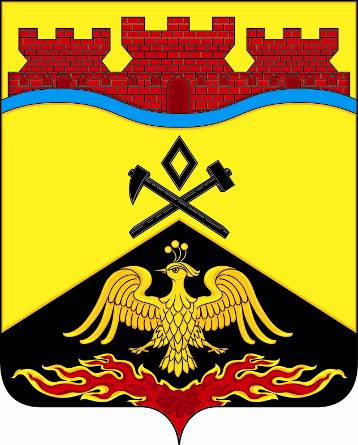 СТРАТЕГИЯСОЦИАЛЬНО-ЭКОНОМИЧЕСКОГО РАЗВИТИЯГОРОДА ШАХТЫ НА ПЕРИОД ДО 2030 ГОДАШахты - 2023	ВведениеПодготовка нового документа стратегического планирования города Шахты на долгосрочный период – Стратегии социально-экономического развития города Шахты на период до 2030 года (далее – Стратегия) – обусловлена требованием действующего законодательства (Федеральный закон от 28.06.2014г. № 172-ФЗ «О стратегическом планировании в Российской Федерации»).При составлении данного документа соблюдались следующие принципы:единства и целостности – при формировании Стратегии учитывались документы стратегического планирования вышестоящего уровня;разграничения полномочий – при определении целей и задач стратегического развития учитывались положения действующего законодательства;преемственности и непрерывности – данный документ учитывает итоги реализации ранее действовавшей Стратегии социально-экономического развития г.Шахты на период до 2020 года «ДОНБАСС NEXT» (утверждена решением городской Думы города Шахты от 27.09.2012г. № 296);сбалансированности, реалистичности, ресурсной обеспеченности – цели, задачи Стратегии определены с учётом имеющихся ресурсов на их достижение и выполнение. Цели и задачи предполагают комплексное развитие всех сфер города и возможности их реализации;результативности, эффективности и ответственности участников – данные принципы учтены в муниципальных программах;прозрачности – данный документ прошёл процедуру общественного обсуждения;изменяемости целей и соответствия показателей целям – все цели стратегического развития предусматривают целевые показатели их достижения;программно-целевой – цели и задачи Стратегии детализированы в муниципальных программах.1. Стратегический анализ развития муниципального образования1.1. Анализ основных показателей, тенденций, проблем и диспропорций, сложившихся в социально-экономическом развитии города Шахты1.1.1. Основные сведения и особенности экономико-географического положения и исторического развитияГород Шахты является одним из самых крупных городов Ростовской области как по численности населения (3 место после Ростова-на-Дону, Таганрога), так и по площади территории (4 место после Ростова-на-Дону, Волгодонска, Каменск-Шахтинска). Город начал формироваться вокруг угледобывающих предприятий, следствием чего стало «поселковое» устройство города, что прослеживается по показателям плотности населения города (5 место после Ростова-на-Дону, Таганрога, Гуково, Батайска).Годом основания считается 1805 год. С тех пор город менял свой статус несколько раз: 1807 год – основание хутора Поповский, 1867 год – преобразование в горное Грушевское поселение, 1883 год – преобразование в город Александровск-Грушевск. С 11 февраля 1920 года город носит свое современное название – Шахты.Исторически город Шахты позиционируется как индустриальный центр Донбасса и всей Ростовской области.Территория города граничит с Октябрьским и Красносулинским районами. Статус и границы города определены Областным законом от 19.11.2004г. № 191-ЗС «Об установлении границы и наделении статусом городского округа муниципального образования «Город Шахты». Данным законом в состав территории города вошли бывшие посёлки Майский, Аютинский, Таловый, Сидорово-Кадамовский, Колос.Ранее в городе были выделены три района: Октябрьский, Ленинский, Артемовский. На данный момент город не имеет территориального деления. Общая площадь города составляет 15908 гектаров.Транспортную доступность города можно охарактеризовать как высокую:непосредственно возле города проходит федеральная автомобильная дорога М-4 «Дон» (Москва-Ростов-Краснодар-Новороссийск);имеется железнодорожная станция «Шахтная» Северо-Кавказской железной дороги; относительно близко расположен аэропортный комплекс «Платов» (около 30 км);морские порты расположены более отдаленно – 95 км (Азов) и 142 км (Таганрог).Город Шахты играет роль межмуниципального центра для близлежащих муниципальных образований, особенно муниципальных районов, расположенных по соседству и севернее от города.Город Шахты долгое время был центром угледобывающей промышленности Донбасса, что обусловлено его расположением в юго-восточной части Донецкого кряжа.Климат в районе города континентальный с резкими колебаниями температуры воздуха по временам года. Средняя годовая температура воздуха +7,4 - +9,3 ºС. Среднегодовое количество осадков – 415 – 450 мм, около 70 процентов осадков выпадает в летнее время года.1.1.2. Наличие природных ресурсов, экологическая ситуацияПриродные ресурсы Территория города представляет собой слегка холмистую безлесную равнину, прорезанную балками и речными долинами. Максимальные абсолютные отметки поверхности приурочены к северной части города, где отметки водоразделов достигают 165-175 м, к югу они понижаются до 110-130 м. Минимальные отметки поверхности, приуроченные к тальветам балок и руслам рек, уменьшаются в южном направлении с 65-75 м до 33-70 м.Гидрографическая сеть представлена четырьмя реками: Грушевка (которая делит город на две неравные части), Кадамовка, Атюхта, Аюта. Помимо этого, на территории города имеется более двадцати различных водоемов. Река Грушевка имеет протяженность 82 км, площадь водосбора 941 м2, река является левобережным притоком реки Тузлов и впадает в нее в 30 км от устья у железнодорожной станции Шахтная. Преобладающая глубина 0,4-0,5 м. Скорость колеблется от 0,2 до 0,8 м/сек. Река Атюхта имеет протяженность 15 км и впадает в реку Грушевка. Водосборная площадь – 70 км2. В летнее время река часто пересыхает и водоток по ней прекращается.Река Кадамовка имеет протяженность 15 км и впадает в реку Тузлов. Водосборная площадь 142 км2. В летнее время река, как правило, пересыхает. Основным полезным ископаемым является уголь. Из нерудных полезных ископаемых имеются: пески, песчаники, известняки, глины и суглинки.В пределах южного крыла Шахтинско-Несветаевской котловины обнаружены минеральные воды (йодо-бромные хлоридные натриевые с минерализацией до 46,2 г/л, с такими микрокомпонентами, как бор, радон, мышьяк, железо и другие).Почвенный покров города представлен в основном черноземами (черноземы обыкновенные и южные). Экологическая ситуацияСостояние и тенденции развитияЭкологическая ситуация в городе Шахты, как и в Ростовской области и Российской Федерации, характеризуется высоким уровнем антропогенного воздействия на природную среду и значительными экологическими последствиями прошлой экономической деятельности.Население города проживает в воздушной среде с повышенным уровнем загрязнения атмосферного воздуха. Объем сточных вод, сбрасываемых в поверхностные водные объекты без очистки или недостаточно очищенных, остается высоким. Сложившаяся система обезвреживания твердых коммунальных отходов (далее - ТКО) основана на захоронении подавляющего большинства отходов на полигоне. Положение усугубляется тем, что из-за отсутствия раздельного сбора ТКО в общий контейнер вместе с бумагой, полимерной, стеклянной и металлической тарой, пищевыми отходами выбрасываются лекарства с истекшим сроком годности, разбитые ртутьсодержащие термометры и люминесцентные лампы, тара с остатками ядохимикатов, лаков, красок и т.д. Все это под видом малоопасных ТКО вывозится на полигоны или несанкционированно складируется в выработанных карьерах, оврагах, вдоль дорог, вблизи жилой застройки, что недопустимо с эколого-гигиенических позиций.С 1 января 2019 года в Ростовской области действует новая система обращения с твердыми коммунальными отходами. В соответствии с действующим законодательством обращение с ТКО обеспечивается региональными операторами. На территории города Шахты региональным оператором по обращению с ТКО выбран ООО «Экострой-Дон».Министерством жилищно-коммунального хозяйства Ростовской области с ООО «Экострой-Дон» подписано Соглашение об организации деятельности по обращению с ТКО в зоне деятельности Красносулинского межмуниципального экологического отходоперерабатывающего комплекса от 26.02.2018 года.В 2019 году установлено 237 контейнеров для сбора бумаги и пластика, 15 контейнеров для сбора отработанных ртутьсодержащих ламп, градусников и батареек. В 2022 году при реализации регионального проекта «Комплексная система обращения с твердыми коммунальными отходами» приобретено 112 контейнеров для раздельного сбора отходов, которые установлены в местах накопления ТКО, что позволит улучшить экологическую обстановку, снизить выбросы вредных веществ в окружающую среду, уменьшить количество вывозимого мусора на полигон ТКО.Очевидна необходимость предотвращения образования новых свалочных очагов и ликвидация уже существующих. Это возможно сделать, усилив контроль за функционированием системы ликвидации и переработки мусора (от непосредственно процесса формирования отходов, их сбора, ликвидации и переработки).ДИНАМИКАключевых показателей развитиягорода Шахты в 2017-2022 годахКлючевая проблема.Захламленность бытовыми и другими отходами, включая несанкционированные свалки.Ключевые тренды.1.Рост уровня экологической культуры населения.2.Формирование комплексной системы обращения с твердыми коммунальными отходами, создание условий для вторичной переработки. Динамическая цель. Сохранение и улучшение качества окружающей среды на территории города, обеспечение экологической безопасности проживания населения.Целевой индикатор 1. Доля обработанных (сортированных) твердых коммунальных отходов от общего количества отходов на территории города.2024 год – 15,98 процентов;2030 год – 19,31 процента.Структурная цель.Снижение антропогенной нагрузки на окружающую среду, предотвращение подтопления городской территории.Целевой индикатор 2. Доля твердых коммунальных отходов, направляемых на захоронение, в общем количестве образовавшихся твердых коммунальных отходов. 2024 год – 85,89 процентов;2030 год – 89,22 процента. Стратегическая проектная инициатива: «Внедрение раздельного сбора мусора на территории города Шахты». БлагоустройствоСостояние и тенденции развитияГород Шахты имеет четвертую по величине (среди городов области) площадь улично-дорожной сети – 5985,5 тыс. м2, из них с асфальто-бетонным покрытием – 2905,2 тыс. м2. С учетом кратности уборки механизированным способом убирается 89 958,7 тыс. м2. Охват механизированной уборкой дорог с усовершенствованным покрытием составляет 41,1 процента.Наблюдается износ специализированной техники: 82 процента всех специализированных машин старше 10 лет.Помимо механизированной, уборка осуществляется ручным способом. Объем такой уборки в целом за последние пять лет значительно изменился и составил в 2022 году – 21 678,1 тыс. м2. Общая протяженность тротуаров составляет 148,6 км.Благоустройство подразумевает отлов безнадзорных животных. Основная причина высокой численности безнадзорных животных в городе – это их неконтролируемое воспроизводство и избыток владельческих животных. Вместе с тем изменено законодательство, регламентирующее процесс снижения численности безнадзорных животных: с безвозвратного отлова с последующим уничтожением на отлов со стерилизацией и вакцинацией. Введение новых правил существенно удорожает и усложняет процесс отлова беспризорных животных.ДИНАМИКАключевых показателей развитиягорода Шахты в 2014-2022 годахКлючевые проблемы.1.Неравномерное расселение на территории города. Наличие протяженной улично-дорожной сети.2.Отсутствие асфальтового покрытия на некоторых улицах, отсутствие бордюрного камня прилотковой зоны.3.Недостаточная обеспеченность и высокая изношенность существующей спецтехники, предназначенной для уборки, находящейся в распоряжении коммунальных служб города. Ключевые тренды.1.Автоматизация процесса уборки, которая позволяет сократить время на уборку и сэкономить на зарплатах уборщиков.2.Оснащение коммунальной техники системой ГЛОНАСС.Система ГЛОНАСС позволит постоянно контролировать и планировать выполнение работ по благоустройству и содержанию автомобильных дорог и территорий. Основные задачи – получение в режиме реального времени достоверной информации о перемещении и местонахождении коммунальной техники. Организация повседневного и постоянного оперативного контроля содержания улично-дорожной сети, сбор и анализ данных о движении специализированной коммунальной техники на территории города.Динамическая цель.Обеспечение надлежащего санитарно-экологического состояния города и безопасности движения автотранспортных средств и пешеходов.Целевой индикатор 1. Доля площади дорог с асфальтобетонным покрытием, убираемых механизированным способом, в общей площади дорог с асфальтобетонным покрытием, подлежащих уборке:2021 год – 41,1 процента;2024 год – 41,1 процента;2030 год – 46,5 процентов.Структурная цель.Проведение мероприятий по комплексному содержанию территории городаЦелевой индикатор 2. Площадь (объем) комплексной уборки территории города:2021 год – 160 960,1 тыс.м2;2024 год – 129 180,0 тыс.м2;2030 год – 140 450,0 тыс.м2.Стратегическая проектная инициатива «Снижение загрязненности улиц города от случайного мусора».Формирование комфортной городской средыСостояние и тенденции развитияСовременное общество нуждается в более комфортных условиях городской среды. Процесс формирования комфортной городской среды предполагает обязательное вовлечение граждан в реализацию мероприятий по благоустройству включая проведение оценки качества городской среды. В рамках реализации государственной программы «Формирование комфортной городской среды» в городе Шахты за период с 2018 по 2022 годы количество благоустроенных общественных территорий составило 10 объектов.ДИНАМИКАключевых показателей развитиягорода Шахты в 2018-2022 годахКлючевая проблема.Неудовлетворительное состояние комфортности городской среды.Ключевые тренды.1.Пространство для людей.С развитием городов публичные пространства становятся более компактными и функциональными. Должны отвечать непосредственным запросам жителей: от комфортного места для работы под открытым небом до площадки для общения, занятий спортом.2.Акцент на спорте.Наличие спортивных объектов влияет на индекс качества городской среды.Динамическая цель.Увеличить количество благоустроенных общественных территорий.Целевой индикатор 1. Количество благоустроенных общественных территорий:2021 год – 7 единиц;2024 год – 14 единиц.Стратегическая проектная инициатива «Реализация регионального проекта «Формирование комфортной городской среды» национального проекта «Жилье и городская среда».Похоронная деятельностьСостояние и тенденции развитияНа территории города Шахты организованы 8 муниципальных общественных кладбищ (площадь земельных участков – 2 227,5 тыс. м2.). Земельные участки всех общественных кладбищ отмежеваны, поставлены на кадастровый учет, включены в реестр объектов муниципальной собственности.В настоящее время, в рамках проведения обследований территории городских кладбищ, ведется инвентаризация мест захоронений (могил), с составлением базы данных, для обеспечения оперативного поиска мест захоронений. По результатам обследований созданы и постоянно актуализируются реестры кладбищ, содержащие как информацию о проведенной инвентаризации, так и иную информацию в отношении кладбищ. ДИНАМИКАключевых показателей развитиягорода Шахты в 2019-2022 годахКлючевые проблемы.1.Отсутствие архивных документов (книги регистрации о захоронении умерших на территории муниципальных общественных кладбищ г. Шахты, с данными об учете размещения, параметрах предоставленных земельных участков до 27.11.2018 г.).2.Потребность в значительных бюджетных ассигнованиях для привлечения специализированной организации на выполнение работ по инвентаризации городских кладбищ. Ключевой тренд.1.Использование современных технологий, в том числе программного обеспечения.Специальное программное обеспечение позволит полностью автоматизировать процесс инвентаризации и учета существующих захоронений.Динамическая цель.Организация ритуальных услуг и содержание мест захоронения.Целевой индикатор 1. Доля проинвентаризированных (учтенных) захоронений от общего числа захоронений до 27.11.2018 г, расположенных на территории муниципальных общественных кладбищ г. Шахты:2024 год – 60 процентов;2030 год – 100 процентов.Стратегическая проектная инициатива «Инвентаризация захоронений на муниципальных общественных кладбищах г. Шахты».Зеленые насажденияСостояние и тенденции развитияПлощадь территории города, занятая зелеными насаждения, составляет 4 722,2 га (29,6 процентов) от общей площади городских земель. Это одно из самых высоких значений среди городов Ростовской области.Основную долю зеленых насаждений города занимают насаждения улично-дорожной сети вдоль автомобильных дорог (36,0 процентов) и городские леса (30,2 процента). Зеленый фонд состоит на 98 процентов из лиственных пород (тополь, вяз, ясень, клен, липа, каштан) и 2 процентов хвойных пород (ель, сосна). В среднем в год обследуется 3624 дерева на предмет оценки их состояния. Основная часть насаждений города создавалась в середине прошлого века. Результаты инвентаризации и паспортизации зеленых насаждений в городской черте указывают на интенсивное старение существующего зеленого фонда, что в дальнейшем приведет к уменьшению фактического обеспечения зелеными насаждениями в городе.Большое внимание уделяется озеленению жилых микрорайонов, содержанию существующих скверов и парков, реконструкции зеленого фонда города, достигшего критического возраста. Ежегодно проводятся весенние и осенние дни древонасаждений.В период с 2014 года по 2022 год высажено 13541 дерево. Вместе с тем, развитие жилищного строительства, коммерческих и промышленных объектов, требующее расчистки территории, обуславливает необходимость дальнейшего увеличения парковых зон на территории города. Сбалансированность размещения облагороженных зеленых насаждений (имеющих рекреационную инфраструктуру) должна обеспечиваться за счет равномерного распределения во всех районах города.В 2022 году нормативная обеспеченность зелеными насаждениями составляла 3756,58 Га, фактическая обеспеченность зелеными насаждениями превышает нормативную и составляет 4722 Га.ДИНАМИКАключевых показателей развитиягорода Шахты в 2014-2022 годахКлючевая проблема.Интенсивное старение зеленого фонда города.Ключевой тренд.Переосмысление важности зеленых насаждений, как части естественной среды обитания человека.Динамическая цель.Сохранение качества окружающей среды и благоустройства территории города.Целевой индикатор 1. Общая площадь зеленых насаждений в пределах городской черты.2021 год – 4 722,2 га;2024 год – 4 722,4 га;2030 год – 4 723,0 га.Структурная цель.Сохранение и улучшение качества зеленых насаждений.Целевой индикатор 2. Удельный вес площади насаждений общего пользования в удовлетворительном состоянии. 2021 год – 100 процентов; 2024 год – 100 процентов; 2030 год – 100 процентов.Стратегическая проектная инициатива «Уменьшение количества старого зеленого фонда города».1.1.3. Пространственное развитиеГрадостроительство и архитектураСостояние и тенденции развитияГород Шахты по показателям жилищного строительства стабильно входит в десятку лидеров Ростовской области по объему жилищного строительства. Основным фактором влияющим на темпы ввода жилья в эксплуатацию являлось индивидуальное жилищное строительство.В 2021 году создана государственная информационная система обеспечения градостроительной деятельности Ростовской области (далее ГИСОГД РО) с функциями автоматизированной информационно-аналитической поддержки осуществления полномочий в области градостроительной деятельности. Осуществляется наполнение базы ГИСОГД РО. Администрация города Шахты осуществляет контроль за содержанием фасадов зданий. Учитывая, что архитектурный облик города, в частности облик зданий, со временем претерпевает изменения в силу старения зданий и деятельности собственников таких зданий, Правилами благоустройства предусматривается обязанность собственников зданий по содержанию фасадов и ответственность за ненадлежащее исполнение требований. Постановлением Администрации города Шахты утвержден Дизайн-код города, который устанавливает единые и обязательные для исполнения требования к содержанию фасадов зданий и сооружений, требования к внешнему виду и установке (размещению) элементов на фасадах зданий и сооружений в целях обеспечения комплексного решения существующей архитектурной среды, сохранения архитектурно-исторического наследия, формирования целостного архитектурно-эстетического облика города. Уже приведены в соответствие с Дизайн-кодом часть зданий, в том числе находящихся на центральных улицах города.В Дизайн-коде представлены правила и рекомендации по размещению нестационарных торговых объектов и оформлению их внешнего вида на территории города. Регламентируется размещение сезонных (летних) кафе.Генеральный план городского округа «Город Шахты», разработан в 2008 году лицензированной организацией ОАО «НИИП Градостроительства» (город Санкт-Петербург) и утвержден решением городской Думы города Шахты от 25.12.2008г. №533 «Об утверждении Генерального плана городского округа муниципального образования «Город Шахты» на 2008-2015 годы». В 2015 году утверждено решение городской Думы города Шахты от 24.12.2015 г. № 63 «О продлении срока действия Генерального плана городского округа муниципального образования «Город Шахты». Срок действия продлен до 2030 года.В период с 2008 года по настоящее время изменились требования градостроительного законодательства к содержанию документов территориального планирования, произошли изменения в территориальном развитии города Шахты. Координатное описание границы муниципального образования «Город Шахты» полностью не совпадает с границей, указанной в картах и схемах из состава Генерального плана городского округа, отсутствует граница территории муниципального образования, относящаяся к землям населенных пунктов.За прошедшие четырнадцать лет вносились изменения в Схему территориального планирования Российской Федерации и Схему территориального планирования Ростовской области, в Областной закон Ростовской области от 19.11.2004 №191-ЗС «Об установлении границы и наделении статусом городского округа муниципального образования «Город Шахты». В 2021 году в соответствии 
с действующим градостроительным и земельным законодательством сведения о границах муниципального образования «Город Шахты» внесены в Единый государственный реестр недвижимости (далее – ЕГРН) и размещены на публичной карте Росреестра.Внесённые изменения в указанные документы территориального планирования и в Областной закон Ростовской области в настоящее время 
не отображены в Генеральном плане городского округа муниципального образования «Город Шахты».Город Шахты, в соответствии с концепцией развития Западного внутриобластного района Ростовской области (Восточно-Донбасской агломерации), является опорной точкой экономического роста агломерации и должен развиваться в тесной взаимосвязи с развитием трех городов, составляющих ядро агломерации (г. Шахты, г. Новошахтинск, г. Красный Сулин).В Генеральный план городского округа муниципального образования «Город Шахты» не вносились изменения в соответствии с Приказом Министерства экономического развития РФ от 09.01.2018 №10 «Об утверждении Требований к описанию и отображению в документах территориального планирования объектов федерального значения, объектов регионального значения, объектов местного значения».В настоящее время в ЕГРН внесено большое количество зон с особыми условиями использования территории инфраструктурных объектов, газопроводы, линии электропередач, водопроводы (в том числе охранные зоны линейных объектов), объекты и зоны охраны объектов культурного наследия, водоохранные зоны, а также зоны затопления и подтопления. В Генеральном плане городского округа «Город Шахты» данные зоны не отображены, отсутствуют актуальные сведения о границах населенного пункта и границах земель других категорий, что является нарушением требований градостроительного законодательства.В настоящее время осуществляется внесение изменений в Генеральный план.ДИНАМИКАключевых показателей развитиягорода Шахты в 2014 - 2022 годахКлючевые проблемы.1.Дефицит земель для развития.Пространственное развитие города напрямую связано с резервом свободных земельных участков на его территории. В настоящий момент данный ресурс практически исчерпан, что существенно затрудняет разработку мероприятий по развитию городской территории. Доля фактически используемых земель одна из самых высоких в Ростовской области. По последним имеющимся данным город Шахты занимает четвертое место в области по доле застроенных земель.2.Наличие на территории города значительных площадей, непригодных и ограниченно-пригодных территорий для строительства.Значительная часть территории города не может быть использована в связи с имеющимися ограничениями природного и техногенного характера (водные объекты, породные отвалы, территории со сложным рельефом, территории общего пользования).3.Наличие участков под строительство с низкой инфраструктурной обеспеченностью территорий.Ключевые тренды.1.Обеспечение актуальности градостроительной документации. Территориальное развитие города непосредственно связано с реализацией Генерального плана города и направлено на достижение результатов устойчивого развития города при осуществлении градостроительной и иной хозяйственной деятельности, прежде всего на обеспечение строительства, развития объектов.2.Урбанистика и городское планирование.Планирование и реализация мероприятий направленных на создание комфортной для проживания городской среды.Динамическая цель. Формирование городского пространства методом реализации современной политики в области градостроительства и развития территории города Шахты.Целевой индикатор 1. Объемы жилищного строительства.2021 год – 50,9 тыс. кв. метров;2024 год – 45,8 тыс. кв. метров;2030 год – 75,8 тыс. кв. метров.Структурная цель.Формирование и реализация градостроительной документации.Целевой индикатор 2. Доля территорий города обеспеченных планировочной документацией. 2024 год – 7,4 процента;2030 год – 8,2 процента.Стратегическая проектная инициатива «Создание современного и целостного образа города».Земельные ресурсыСостояние и тенденции развитияОбщая площадь земель, облагаемых земельным налогом, превышает 5 тысяч гектар.Большая часть налогооблагаемых земель занята особо охраняемыми территориями и объектами (28,67 процентов). В их число входит территория городских лесов площадью более одной тысячи гектар, не подлежащая уменьшению в соответствии с действующим законодательством. Практически все земли данного разрешенного использования используются муниципальными учреждениями на праве постоянного (бессрочного) пользования.Наибольшую площадь занимают земли под индивидуальной жилой застройкой – более 2 тысяч гектар. Спрос на земельные участки под индивидуальными жилыми домами по-прежнему высок.Один из наименее эффективных видов использования земель – земли в составе дачных объединений. Территория общей площадью около 350 га, что составляет более 6 процентов налогооблагаемых земель, занята садоводческими товариществами, большая часть из которых является недействующими. Земельные участки, принадлежащие на праве частной собственности и постоянного (бессрочного) пользования, не обрабатываются собственниками, зарастают сорной растительностью. Данные территории, являются значимым резервом для развития любого направления использования земель, в том числе для строительства объектов производственного назначения. Существенные ограничения по изъятию данных земель устанавливает судебная практика, но для муниципального образования это возможный путь повышения эффективности использования земель.Площадь земельных участков промышленного назначения – 632 гектара – недостаточна для привлечения крупных инвестиционных проектов и может быть использована только для поддержания существующих на территории города производств.Для повышения эффективности использования земель осуществляется постоянный контроль за соблюдением земельного законодательства. В рамках муниципального земельного контроля проводятся профилактические мероприятия, направленные, прежде всего на стимулирование добросовестности владельцев земельных участков (по использованию земель в соответствии с видами разрешенного использования, соблюдения градостроительных нормативов и исключение самовольного занятия).Помимо налогооблагаемых земель, 565,7 гектар предоставлены физическим и юридическим лицам на праве аренды. ДИНАМИКАключевых показателей развитиягорода Шахты в 2014-2022 годахЗемельные участки, предоставленные в аренду, находятся во временном пользовании для строительства капитальных объектов либо для размещения объектов, не связанных со строительством.Более трети арендуемых земель предоставлены для размещения объектов производственного назначения, в том числе под действующими предприятиями – ООО «Новороссийский прокатный завод», АО «Гидропривод», ОАО «Шахтинская керамика», ООО «БТК Текстиль», ООО «АНТР-АКТИВ» занимают площадь 115,74 гектар.Второй по величине вид разрешенного использования земель, предоставленных в аренду, – земли для размещения объектов коммунальной и инженерной инфраструктуры, земли для разработки полезных ископаемых (поверхностные полезные ископаемые – породные отвалы угледобывающих шахт). Данные объекты занимают более 115 гектар, что составляет 21 процент от всех арендуемых земельных участков.Почти 13 процентов от арендуемых земель – 66 гектар используются для размещения индивидуальных жилых домов. Подавляющее большинство собственников данных объектов предпочитает осуществлять выкуп земельных участков в частную собственность после завершения строительства объектов.Для сравнения с индивидуальной жилой застройкой, площадь земельных участков, предназначенных для размещения многоквартирной жилой застройки, составляет всего 2,23 гектара. Это в 30 раз меньше земель индивидуальной жилищной стройки, что является крайне недостаточным для улучшения условий проживания жителей города и обновления жилищного фонда. Строительство многоквартирных домов осуществляется в основном в рамках жилищных программ, направленных на переселение граждан из ветхого и аварийного жилья. Значительным резервом территорий для строительства жилья является освобождение путем сноса территорий, на которых расположены ветхое и аварийное жилье, после переселения граждан.Несмотря на тенденцию к увеличению в 2017 и 2020 годах, предоставление земельных участков не имеет устойчивой динамики роста, и колебания связаны исключительно с «разовыми», конкретными проектами. Внутренние ресурсы для пространственного развития практически исчерпаны. Исключением является повышение эффективности использования земельных участков, уже находящихся в обороте. Актуальным представляется вовлечение в оборот земельных участков, занятых объектами после переселения граждан из ветхого и аварийного жилья, либо свободных от застройки вновь образованных земельных участков.Существенные изменения, направленные на пространственное развитие города, возможны при увеличении территории муниципального образования за счёт соседних сельских районов. Первоначальным этапом в данном направлении могут стать совместные проекты с соседними территориями в рамках агломерационного развития Ростовской области. Ключевая проблема.1.Ограниченность свободных земельных ресурсов.Ключевой тренд.1.Повышение доли площади земельных участков, являющихся объектами налогообложения земельным налогом, в общей площади города формирует предпосылки для устойчивого налогового потенциала.Динамическая цель.Вовлечение в оборот незастроенных земельных участков.Целевой индикатор 1. Площадь земельных участков, являющихся объектами налогообложения земельным налогом.2021 год – 320,91 га;2024 год – 423,36 га;2030 год – 457,36 га.Структурная цель.Эффективное и рациональное управление земельными участками. Целевой индикатор 2. Площадь земельных участков, вовлеченных в оборот:2021 год - 661,74 га;2024 год – 805,21 га;2030 год – 870,33 га.Стратегическая проектная инициатива «Прекращение прав на земельные участки, неиспользуемые или используемые не по назначению».1.1.4. Население и трудовые ресурсыДемографическая ситуация, миграционные процессыСостояние и тенденции развитияДемографическая ситуация в городе Шахты является отражением социально-экономических тенденций, а также демографических процессов предыдущих десятилетий, происходивших в регионе и в целом в Российской Федерации. ДИНАМИКАключевых показателей развитиягорода Шахты в 2014-2022 годахС 1991 происходит постоянное снижение численности населения. Сокращение рождаемости населения - общероссийская тенденция.Основным компонентом изменения численности населения является естественная убыль населения за счёт превышения смертности над рождаемостью. Влияние миграционных процессов невелико, и в некоторые периоды они имеют разнонаправленные тенденции, которые складываются, как правило, из-за внешних факторов.Рисунок 1. Количество жителей, приходящихся на 1 км2За последние пять лет произошло снижение плотности населения по всем анализируемым территориям, кроме городов: Ростова-на-Дону, Батайска, Октябрьского района (в том числе Каменоломенского городского поселения).Соотношение полов сохраняется примерно на одинаковом уровне: 54 процента – женщины, 46 процентов – мужчины. Однако происходит небольшое изменение соотношения численности населения трудоспособного возраста и нетрудоспособного. Коэффициент демографической нагрузки остается на уровне 80 человек нетрудоспособного возраста на 100 человек трудоспособного населения. Рисунок 2. Половозрастная пирамида населения города Шахты по состоянию на 1 января 2010, 2018, 2022 годов, человек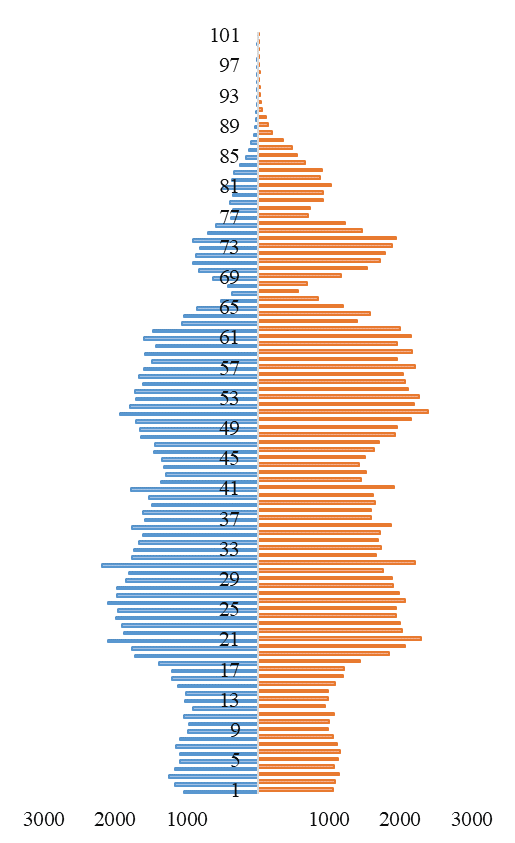 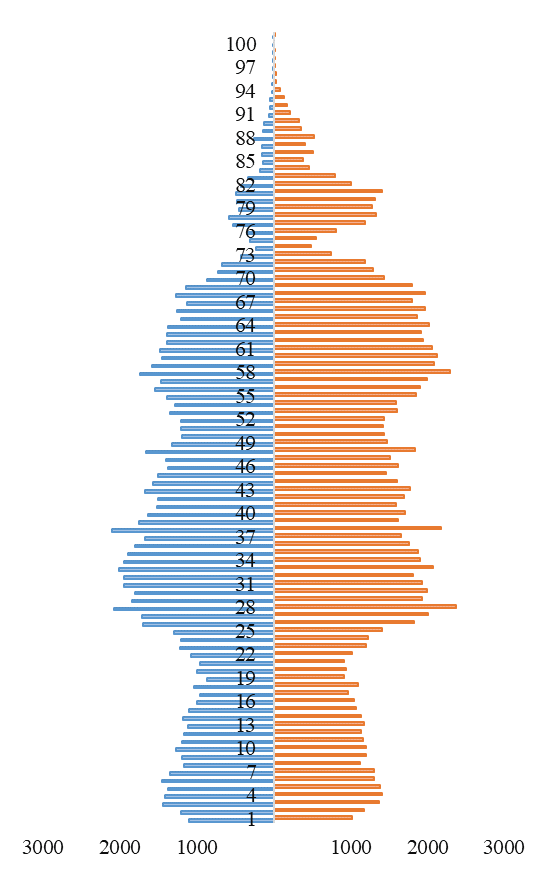 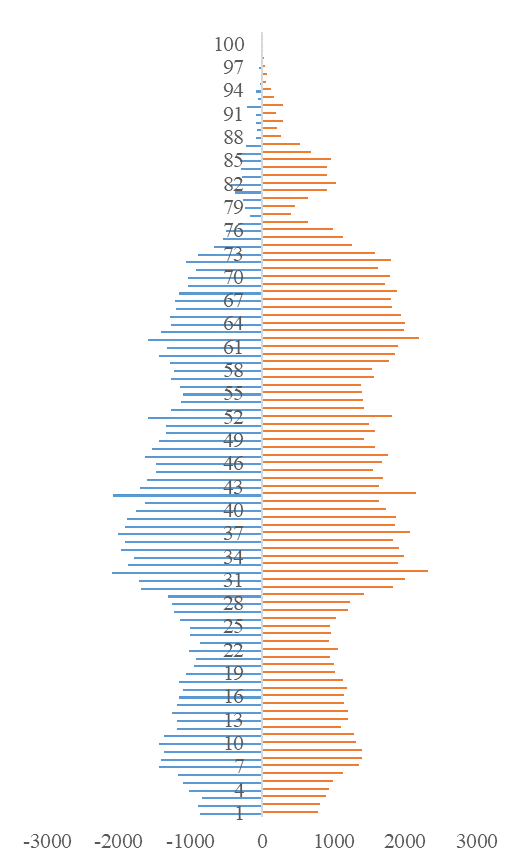 Ключевые проблемы.1.Снижение уровня рождаемости в связи с отсутствием материальных средств на содержание семьи у отдельных категорий населения.Более 33 процентов населения города получают различные меры социальной поддержки (согласно базы данных получателей мер социальной поддержки Департамента труда и социального развития города Шахты).2.Низкий уровень заработной платы родителей, сдерживающий принятие решения о рождении третьего и последующих детей.По итогам 2022 года по уровню среднемесячной заработной платы на крупных и средних предприятиях, некоммерческих организациях город занимает 8 рейтинговое место среди городов области.3.Невостребованность дошкольного образования ряда муниципальных учреждений дошкольного образования.По итогам 2022 года только 59,5 процентов детей, проживающих на территории муниципального образования, получали дошкольную образовательную услугу и/или услугу по их содержанию в муниципальных общеобразовательных учреждениях (в общей численности детей в возрасте 1-6 лет).4.Стесненные жилищные условия, в том числе при создании молодой семьи.По итогам 2022 года 695 семей из числа льготных категорий, в том числе молодые семьи, состояли на учете в качестве нуждающихся в жилых помещениях.5.Снижение ценности института брака среди молодого поколения.Ключевые тренды.1.Рост масштабов миграции (в том числе учебной), развитие агломерационных образований.В соответствии со Стратегией пространственного развития Российской Федерации на период до 2025 года возможно агломерационное развитие в форме крупной городской агломерации (с общей численностью населения от 500 тыс. человек до 1000 тыс. человек) или городской агломерации (с общей численностью населения более 250 тыс. человек).Стратегией социально-экономического развития Ростовской области на период до 2030 года город Шахты включен в Восточно-Донбасскую агломерацию (с центром в городе Шахты либо в виде биполи Шахты – Каменск-Шахтинский).2.Постепенное усиление урбанизации.Доля городского населения в Ростовской области с 2002 года по 2022 год увеличилась с 67,6 процентов до 68,1 процента. Тем не менее это ниже уровня в целом по стране (2022 – 73,28 процентов, 2022 – 74,8 процентов). Однако в Южном федеральном округе Ростовская область занимает второе место в доле городского населения, уступая Волгоградской области.БезопасностьСостояние и тенденции развитияБезопасность является одной из ключевых сфер влияющих на развитие муниципальных образований. По уровню совершаемых преступлений город Шахты занимает одно из последних мест среди городов Ростовской области – девятое. При этом в соотношении с численностью населения в городе зафиксирован один из самых низких уровней преступности.Обстановка в сфере противодействия терроризму и экстремизму остается стабильно-спокойной и контролируемой.При этом сохраняется определенный уровень угрозы от внешних источников таких как:международные террористические организации и действующие на территории Северо-Кавказского федерального округа террористические бандгруппы и их пособники;использование сети «Интернет» с целью распространения материалов, пропагандирующих идеологию терроризма и возможной вербовки жителей города для участия в преступлениях террористического характера;возможные попытки проникновения сторонников праворадикальных общественных организаций и диверсионно-террористических групп с территории Украины с целью совершения ДТА;протестные акции с вовлечением молодежи и несовершеннолетних, инициируемые организациями, признанными на территории России иностранными агентами.К внутренним угрозообразующим факторам, прежде всего, относится наличие на территории города значительного количества потенциальных объектов террористических посягательств, в первую очередь объектов образования, торговли, мест массового пребывания людей, опасных производственных объектов, религиозных организаций и состояние их антитеррористической защищенности.ДИНАМИКАключевых показателей развитиягорода Шахты в 2014-2022 годахКлючевые проблемы.1.Отмечается рост числа зарегистрированных преступлений.В 2022 году ситуация с зарегистрированными преступлениями на территории города изменилась в худшую сторону. Эта проблема усугубляется невозможностью увеличения численности сотрудников органов внутренних дел.В целях повышения эффективности оперативно-служебной деятельности в настоящее время наиболее актуальным вопросом остается реализация требований Областного закона от 08.07.2014 года № 184-ЗС «Об участии жителей Ростовской области в обеспечении правопорядка и общественной безопасности». В условиях дефицита наружных служб полиции максимально интегрируется в систему единой дислокации добровольная народная и казачья дружины.2.Ухудшение ситуации в сфере распространения немедицинского потребления наркотических веществ.Ключевой тренд.1.Рост запроса на личную и общественную безопасность.Динамическая цель.Укрепление общественного порядка и общественной безопасности на территории города.Целевой индикатор 1. Количество зарегистрированных преступлений на территории города:2021 год – 2 295 единиц;2024 год – 2 289 единиц;2030 год – 2 280 единиц.Структурная цель.Сокращение спроса на наркотики и ограничение их доступности.Целевой индикатор 2. Заболеваемость синдромом зависимости от наркотических веществ (число больных впервые в жизни с установленным диагнозом на 100 тыс. населения).2021 год – 36,27 человек/ 100 тыс. человек населения;2024 год – 27,83 человека/ 100 тыс. человек населения;2030 год – 24,70 человек/ 100 тыс. человек населения.КазачествоСостояние и тенденции развитияСегодня на территории муниципального образования «Город Шахты» расположены 10 казачьих обществ «Всевеликого войска Донского» (далее – Войско Донское), внесенные в государственный реестр казачьих обществ в Российской Федерации и продолжающего традиции уникальной культуры донского казачества. 18 казаков ШГКО «Александровск-Грушевское» входят в состав казачьей дружины войскового казачьего общества «Всевеликое войско Донское», которые совместно с сотрудниками полиции проводят ежедневное патрулирование, осуществляют профилактическую работу с населением, направленную на соблюдение гражданами действующего законодательства.Данными организациями также проводится работа по развитию духовно-нравственных основ, традиционного образа жизни, форм самобытной культуры российского казачества.По итогам переписи населения в 2020 году 216 человек, 2002 – 1210 человек, определяли себя, как казаки, в связи с чем актуальным остается сохранение и развитие казачества на территории города.ДИНАМИКАключевых показателей развития города Шахты в 2014 - 2022 годахКлючевая проблема.1.Сокращение численности казачества на территории города Шахты.Ключевой тренд.1.Развитие казачьего школьного и дошкольного воспитания.Динамическая цель.Увеличение численности членов казачьих обществ, привлеченных к несению службы на территории города Шахты.Целевой индикатор 1. Численность членов казачьих обществ, привлеченных к несению государственной и иной службы:2024 год – 18 человек;2030 год – 18 человек.Структурная цель. Организация и проведение мероприятий, направленных на ознакомление жителей города Шахты с казачьей культурой.Целевой индикатор 2. Количество жителей города, вовлеченных в работу Центра казачьей культуры города Шахты.2021 год – 135 человек;2024 год – 155 человек;2030 год – 185 человек.Стратегическая проектная инициатива «Популяризация в молодежной среде, с использованием возможностей новых информационных технологий, деятельности российского казачества».1.1.5. Реальный сектор экономикиРазвитие отдельных отраслейСостояние и тенденции развитияГород Шахты является одним из индустриальных центров Ростовской области с высоким уровнем развития обрабатывающей промышленности, специализирующейся на выпуске широкой номенклатуры промышленной продукции: текстильные и швейные изделия; строительные материалы; оборудование; транспортные средства; металлоизделия; химические продукты, пищевые продукты.	Анализ доли произведенной продукции предприятиями города Шахты показал тенденцию к устойчивому развитию и увеличению удельного веса в общем объеме отгруженных товаров, выполненных работ и услуг собственными силами предприятий Ростовской области с 4,63 процентов (в 2014 году) до 5,27 процентов (в 2022 году).За последние годы структура промышленного производства на территории города претерпела значительные изменения. Частично это связано с появлением новых производств, ликвидацией отдельных убыточных предприятий (а вместе с ними и целых отраслей). Также значительное влияние оказало изменение подходов к классификации производств.Анализ полученных данных позволяет говорить о следующих сложившихся факторах в экономике на территории города:во-первых, она подвержена воздействию кризисных проявлений, совпадающих по периоду с кризисными явлениями производства в стране (падение объемов в 2015-2017 годы относительно значений показателей 2014 года);во-вторых, имеет устойчивую структуру, в которой преобладают отрасли обрабатывающих производств, занимающих в разные годы от 77,2 до 90,3 процентов общего объема.Анализ доли произведенной продукции предприятиями города Шахты показал тенденцию к устойчивому развитию и увеличению удельного веса в общем объеме отгруженных товаров, выполненных работ и услуг собственными силами «обрабатывающих» предприятий Ростовской области с 4,9 процентов (в 2014 году) до 5,8 процентов (в 2022 году). За исключением некоторого снижения, связанного с кризисными явлениями в экономике в 2015-2018 годы.Состав обрабатывающих производств в экономике города за анализируемый период неоднократно менялся. Появлялись новые предприятия, формировались новые отрасли. Отдельные производства становились определяющими.В составе обрабатывающей промышленности функционирует ряд предприятий, оказывающих значительное влияние на социально-экономическое развитие не только города Шахты, но и Ростовской области. Анализ структуры обрабатывающих производств показывает доминирующее положение металлургического производства в 2014 году и дальнейшее развитие других видов производств к 2022 году, с тенденцией уменьшения доли металлургического производства.К 2022 году прослеживается увеличение доли в общем объеме обрабатывающего производства текстильного и швейного производства (включая производство одежды) с 7 процентов (2014 год) до 25 процентов (2022 год). Это обусловлено развитием кластера легкой промышленности с современной текстильной фабрикой ООО «БТК Текстиль» на базе приобретенного ОП АО «БТК групп» имущественного комплекса у ЗАО «Дон-Текс». ДИНАМИКАключевых показателей развитиягорода Шахты в 2014-2022 годахКлючевые проблемы.1.В связи со сложившейся ситуацией в условиях влияния внешней санкционной политики и неопределенности основных предпосылок, многие предприятия затрудняются сформировать финансово-хозяйственную деятельность даже на среднесрочный период.Вследствие введения санкций, часть европейского рынка сбыта не доступна, нарушены логистические маршруты. Ведется поиск новых рынков и покупателей производимой продукции, формирование новых логистических цепочек. Необходимо время для проведения переговоров, отправки образцов выпускаемых товаров для заключения новых договоров поставок.Отказ европейских производителей от сотрудничества и поиск новых контрагентов, курсы валют (доллар, евро, юань) имеют прямое влияние на статьи доходов и расходов (цену реализации продукции, закупку сырья, запасные части, ТМЦ, услуги по обслуживанию оборудования, обслуживание кредитного портфеля).Возникают сложности с приобретением импортных запасных частей иностранного производства. Инфляция, трудности логистики, отказ от сотрудничества и поиск альтернативных поставщиков.2.Дефицит кадров инженерных специальностей, а также высококвалифицированных рабочих кадров в промышленности.В настоящее время на промышленных предприятиях ведется активная работа по модернизации, освоению новых передовых технологий, внедрению современного инновационного оборудования, для работы на котором нужны высококвалифицированные специалисты. Кроме того, в последние годы растет потребность в кадрах по некоторым дефицитным профессиям и специальностям: швея, оператор автоматизированного швейного оборудования, наладчик контрольно-измерительных приборов и автоматики, наладчик технологического оборудования, оператор станков с программным управлением, сварщик (газосварщик, электросварщик на автоматических и полуавтоматических машинах, электросварщик ручной сварки), слесарь, слесарь по контрольно-измерительным приборам и автоматике, работники прокатного стана.Ключевые тренды.1.Дальнейшее увеличение доли обрабатывающих производств в общем объеме отгруженных товаров собственного производства, выполненных работ и услуг собственными силами. Низкий показатель доли вида экономической деятельности «Добыча полезных ископаемых» связан с тем, что представлен предприятиями малого и среднего бизнеса. Предприятия зарегистрированы на территории города Шахты, но фактически осуществляют свою деятельность в соседних районах (Октябрьский сельский и Красносулинский район), объемы отгруженной продукции в статистической отчетности по г.Шахты не отражаются.Виды деятельности: «Обеспечение электрической энергией, газом и паром; кондиционирование воздуха» и «Водоснабжение; водоотведение, организация сбора и утилизации отходов, деятельность по ликвидации загрязнений» – представлены только ресурсоснабжающими организациями, объемы производства которых не могут значительно расти в связи с тем, что ограничиваются потребностями региона. Рост объемов обеспечивается, в основном, за счет инфляционной составляющей.2.Внутри группы обрабатывающих производств дальнейшее расширение кластера легкой промышленности и увеличение объемов отгрузки. Данная тенденция обусловлена уже работающими предприятиями ООО «БТК Текстиль», ОП ООО «Авангард», ОП АО «Корпорация «Глория Джинс», ОП АО «БТК групп», ООО «ВОТЕРФОЛЛ ПРО», ОП ООО «Донской текстиль» и вновь открывшимися ООО «Шахтинский полиэфирный завод» и ООО «Текстиль Легпром». Данный кластер обеспечивает рабочими местами 4400 человек.Динамическая цель. 1.Обеспечение поступательного развития и укрепления экономики города.Целевой индикатор 1. Промышленное производство (объем отгруженных товаров, работ и услуг, в ценах каждого года) по крупным и средним предприятиям:2021 год – 39 214,0 млн. руб.;2024 год – 78 192,1 млн. руб.;2030 год – 117 613,1 млн. руб.Развитие малого бизнесаСостояние и тенденции развитияМалый бизнес является мобильной составляющей экономики города, и его развитие будет способствовать гибкости и устойчивости экономической системы региона в целом.На сегодняшний день малое и средне предпринимательство (далее МСП) практически полностью формирует в городе Шахты сферу персональных услуг и на 70 процентов сферу торговли.Город Шахты является территорией высокой деловой активности. В сфере малого и среднего предпринимательства занято более 29 тысяч шахтинцев. В состав занятых в секторе МСП включены самозанятые граждане. С 2019 года самозанятые были включены в расчет численности занятых в сфере МСП в ряде пилотных регионов России, а с 2020 года – уже по всей стране.На территории города Шахты число самозанятых граждан увеличилось с 2221 человека в 2020 году до 8781 человека в 2022 году. За шесть месяцев 2023 года выросло до 10 365 человек.Динамика ключевых показателей развития малого (с учетом микропредприятий) и среднего предпринимательства приведена согласно данным статистики и Единого реестра субъектов малого и среднего предпринимательства.ДИНАМИКАключевых показателей развитиягорода Шахты в 2014 – 2022 годахВ части внедрения инноваций, диверсификации и повышения конкурентоспособности региональной экономики ведущая роль принадлежит высокотехнологичному сектору МСП, представленному быстрорастущими предприятиями обрабатывающих производств.В городе создана и функционирует инфраструктура поддержки. С 1999 года работает муниципальный Фонд поддержки предпринимательства. В настоящий момент он имеет статус микрофинансовой компании. С 2013 года в МФЦ города Шахты организованы отдельные окна для оказания услуг по вопросам бизнеса. С 2018 года Союз ТПП г.Шахты включен в муниципальную инфраструктуру поддержки субъектов МСП.Осенью 2019 года в Шахтах открыт первый в Ростовской области центр «Мой бизнес», предоставляющий предпринимателям весь спектр услуг микрофинансовой компании «Ростовское региональное агентство поддержки предпринимательства».На уровне Ростовской области в 2022 году создан Штаб по обеспечению социальной стабильности и устойчивого развития экономики, который возглавляет Губернатор Ростовской области. Разработан План внеочередных мероприятий по обеспечению стабильности в условиях внешнего санкционного давления.Создан городской Штаб по обеспечению социальной стабильности и устойчивого развития экономики. За каждым заместителем главы Администрации города Шахты определено конкретное направление по компетенции. С 2022 года реализуется комплексный План первоочередных действий по обеспечению устойчивого развития города Шахты в условиях внешнего санкционного давления. Ключевые проблемы.1.Высокая стоимость энергоресурсов.С 1 декабря 2022 года в Ростовской области в соответствии с постановлением правительства РФ увеличены тарифы на коммунальные услуги: на газ, электроэнергию, снабжение водой и теплом. Предельный уровень индексации тарифов составляет 9 процентов.В частности, стоимость газа выросла на 8,5 процентов (от 6,91 до 7,5 руб./м3), стоимость электроэнергии - почти на 9 процентов (от 6,18 руб. до 6,7 руб. за /кВтч).2.Уровень конкуренции со стороны крупного бизнеса.Конкуренция со стороны крупного бизнеса усиливается за счет больших ресурсов как крупных, так и средних компаний. Малый бизнес конкурирует с ними, они лучше отвечают на падение спроса, лучше ведут себя в торгах и т.д.3.Обеспеченность и стоимость трудовых ресурсов.Проблемы с подбором персонала, высокая текучесть кадров, наиболее остро ощущается отсутствие квалифицированных работников в обрабатывающих производствах, предоставлении услуг населению, а также необходимость достижения оплаты труда с учетом значений по отраслям.Ключевые тренды.1.Повышение роли МСП в качестве основного локомотива для развития индустриального сектора и активизация спроса на уникальные товары.МСП являются основными субъектами «креативных индустрий» (промышленный дизайн, архитектура, инжиниринг, информационно-коммуникационные технологии и другое). Именно МСП аккумулирует творческий потенциал, способный создавать новые форматы, технологии и в конечном итоге новые потребности и рыночные ниши.Спрос возрастает вследствие роста в целом благосостояния населения и доминирования культуры индивидуальности. Предложение растет ввиду удешевления технологий производства уникальной продукции до уровня массового серийного производства, в том числе благодаря широкомасштабной цифровизации, автоматизации процессов, развитию технологий, расширению возможностей интернет-маркетинга, общей трансформации занятости в направлении повышения популярности самозанятости, а также доступности современных видов производства. 2.Расширение глобальных рыночных возможностей для МСП в результате развития электронной торговли.Расширение возможностей электронной торговли является качественно новым механизмом содействия субъектам МСП в продвижении их продукции на внутреннем и внешних рынках. В условиях массового развития цифровых сервисов расширяются возможности реализации товаров и услуг. Для МСП значительные возможности открываются за счет виртуальных торговых платформ. Подобные площадки берут на себя решение ключевых проблем – привлечение аудитории и логистику. С 2020 года на территории города Шахты прослеживается тенденция на увеличение количества пунктов выдачи товаров, приобретенных в интернет магазинах. В 2021-2022 годах наблюдалось продолжение динамики роста.3.Рост социальных инвестиций, реализуемых с участием МСП.МСП перенимают практику корпоративной социальной ответственности крупных предприятий, принимая участие в реализации социально значимых проектов, социальные предприниматели получают доступ к инвестиционным ресурсам крупных компаний для реализации собственных социальных проектов. Увеличение роли МСП в решении социальных проблем достигается, в том числе при условии создания социальных предприятий. Социальные предприятия становятся полноправными поставщиками рынка социальных услуг, составляя конкуренцию государственному сектору. Динамическая цель.1.Обеспечение реализации малым бизнесом диверсифицирующей роли в городской экономике.Целевой индикатор 1. Оборот малых и средних предприятий:2024 год – 37 507,9 млн. руб.;2030 год – 46 021,2 млн. руб.2.Информационное, образовательное и финансовое сопровождение предпринимателей, обеспечивающих эффективное развитие малого бизнеса, а также самозанятых граждан.Целевой индикатор 2. Число субъектов малого и среднего предпринимательства:2024 год – 7 278 единиц;2030 год – 7 494 единиц.Целевой индикатор 3. Среднесписочная численность работников малых и средних предприятий (включая индивидуальных предпринимателей):2021 год – 15,66 тыс. чел.;2024 год – 14,15 тыс. чел.;2030 год – 14,49 тыс. чел.Структурная цель.Легализация «теневого» бизнеса.Целевой индикатор 5. Количество плательщиков налога на профессиональный доход:2024 год – 12 644 единицы;2030 год – 14 520 единиц.Стратегическая проектная инициатива «Развитие системы взаимодействия инфраструктуры поддержки МСП».Инвестиционные процессыСостояние и тенденции развитияОсновные объемы инвестиций сконцентрировались в величине капитальных вложений крупных и средних предприятий и средствах, затраченных на индивидуальное жилищное строительство, т.к. они составляют наибольшие доли в структуре инвестиций в основной капитал по полному кругу предприятий и организаций.На территории города успешно реализован ряд масштабных инвестиционных проектов:ДИНАМИКАключевых показателей развитиягорода Шахты в 2014-2022 годахКлючевые проблемы.1.Неполная реализация организационно-институциональных инструментов повышения инвестиционной привлекательности города Шахты.Необходимо комплексно рассмотреть возможность применения организационно-институциональных инструментов и механизмов в рамках российского законодательства, однако, пока нереализованных или не полностью реализованных в Ростовской области и в частности на территории города Шахты. Структурное взаимодействие Администрации, образовательных учреждений и предприятий способно обеспечить прирост профессиональной рабочей силы. Отсутствие порядка сопровождения и системы взаимодействия при реализации новых инвестиционных проектов на территории города Шахты не позволяет в полной мере оптимизировать сроки получения земельного участка инвестором.2.Недостаточное позиционирование инвестиционного потенциала города Шахты в средствах массовой информации, информационно-телекоммуникационной сети «Интернет» и сфере событийных мероприятий.3.Дефицит подготовленных площадок для реализации новых инвестиционных проектов. Одним из важнейших компонентов инвестиционного климата региона является инфраструктура.Значимым недостатком является отсутствие на территории города Шахты свободных инвестиционных площадок, обеспеченных инженерными коммуникациями, с соответствующими пространственными и институциональными параметрами для локализации новых производств, способных модернизировать сложившуюся структуру экономики.Ключевые тренды.Основным трендом развития экономики в настоящее время продолжает являться ориентирование на импортозамещение, а именно:1.Рост интереса инвесторов к химической промышленности.Одним из приоритетных инвестиционных интересов в настоящее время является химическая промышленность, что объясняется слабой развитостью данного рынка в стране.2.Медтехника и технологии.Еще одним направлением, которого коснулись технические усовершенствования, стала медицина. Развитие медицинской техники и технологий обеспечит развитие сферы здравоохранения.3.Управление отходами.Потребление составляет большую долю мирового валового внутреннего продукта. С каждым годом оно растет и приводит к огромному количеству выбросов в окружающую среду. Чтобы снизить негативное влияние до минимума, необходимо уделить внимание переработке отходов.Динамическая цель.Практическая реализация экономического потенциала города.Целевой индикатор 1. Инвестиции в основной капитал крупных и средних организаций:2021 год – 4 451,5 млн.руб.;2024 год – 6 770,4 млн.руб.;2030 год – 8 764,7 млн.руб.Структурная цель.Создание и развитие импортозамещающих производств.Целевой индикатор 2. Объем инвестиций малых предприятий по виду деятельности «Обрабатывающие производства»:2021 год – 1 070,8 млн. руб.;2024 год – 528,1 млн. руб.;2030 год – 600,3 млн. руб.Стратегическая проектная инициатива «Создание порядка сопровождения и системы взаимодействия при реализации новых инвестиционных проектов на территории города Шахты».Потребительский рынокСостояние и тенденции развитияВедущим направлением развития потребительского рынка является розничная торговля. Объем оборота розничной торговли по всем каналам реализации города, начиная с 2014 года, постоянно возрастает и по данным за 2022 год сложился в размере 53 116,4 млн.руб.  На долю города Шахты приходится 4,1 процента общего оборота объема розничной торговли Ростовской области в 2022 году. В расчете на душу населения оборот розничной торговли в 2022 году составил 234,7 тыс. руб., т.е. 74,5 процентов от областного значения.Объем оборота увеличивается за счет открытия новых объектов крупноформатной торговой сети города.Таблица 1. Динамика количества объектов в сфере розничной торговли города, единицВ 2022 году обеспеченность торговыми площадями в расчете на 1000 жителей города составила 700,52 м2, что в 1,3 раза превышает норматив в 525 м2 на 1000 человек, установленный для города Шахты действующим законодательством. ДИНАМИКАключевых показателей развитиягорода Шахты в 2014-2022 годахКлючевые проблемы.1.Высокий уровень теневого сектора в торговле.2.Низкая инновационная активность бизнеса (дефицит новых идей и новых людей).3.Высокая конкурентоспособность со стороны торговых сетей.Ключевой тренд.1.Опережающее развитие электронной коммерции.Динамическая цель.Увеличение оборота розничной торговли в г.ШахтыЦелевой индикатор 1. Оборот розничной торговли (во всех каналах реализации):2021 год – 46 637,7 млн. руб.;2024 год – 63 406,8 млн. руб.;2030 год – 97 189,9 млн. руб.Структурная цель.Обеспечение доступа населения города к качественным услугам и товарам потребительского рынка, в том числе предоставление муниципальных преференций в виде предоставления сельскохозяйственным товаропроизводителям мест для размещения НТО, а также НТО на базе транспортного средства без проведения торгов (конкурсов, аукционов).Целевой индикатор 2. Площадь торговых залов объектов розничной торговли:2024 год – 194 466 кв.м.;2030 год – 209 316,5 кв.м.1.1.6. Коммунальное хозяйство и инфраструктураЖилищный фондСостояние и тенденции развитияОбщая площадь всего жилищного фонда, расположенного на территории города Шахты, увеличивается. Тем не менее в соотношении с численность населения города обеспеченность одна из самых низких среди городских округов.Площадь государственного жилищного фонда составляет 36,4 тыс. м2, что соответствует 3 месту среди городов Ростовской области (после Ростова-на-Дону, Новочеркасска). Площадь муниципального жилищного фонда также одна из самых высоких в регионе – 82,5 тыс. м2, что соответствует 4 месту среди городских округов Ростовской области (после Ростова-на-Дону, Новошахтинска, Таганрога) или 1,6 процентов от жилищного фонда города в целом.Структура жилищного фонда представлена:многоквартирными домами – 52,8 процента;жилыми домами – 47,2 процента.В основном жилищный фонд находится в частной собственности – 98 процентов (4-5 место среди городских округов).В городе Шахты 17,44 процента всех многоквартирных домов и имеют степень износа 66 процентов и выше. Таким образом, своевременное проведение работ по обновлению и поддержанию жилищного фонда в надлежащем состоянии, улучшению его эксплуатационных характеристик, с учетом срока безопасной эксплуатации такого фонда, является одним из важных направлений для сохранения благополучия города. В городе Шахты насчитывается 1475 многоквартирных домов неблокированной застройки жилой площадью около 2404,6 тыс. м2, из них 41 процент управляются объединениями собственников или управляющими организациями. Действуют 18 управляющих компаний с лицензией, осуществляющих деятельность по управлению многоквартирными домами, 83 товарищества собственников жилья, 35 жилищно-строительных кооперативов.99,6 процентов собственников многоквартирных домов выбрали и реализуют способ управления многоквартирными домами. Учитывая, что 0,4 процента составляет жилищный фонд, где муниципальная и федеральная собственность более 50 процентов, муниципалитетом проводятся конкурсы по отбору управляющих организаций для управления многоквартирными домами.ДИНАМИКАключевых показателей развитиягорода Шахты в 2014-2022 годахКлючевые проблемы.1.Увеличение процента физического износа жилищного фонда.2.Неразвитость института заказчиков работ и услуг для многоквартирных домов в лице собственников жилья и товариществ собственников жилья.3.Недостаточная эффективность деятельности управляющих организаций.4.Сложности с реализацией полномочий органа местного самоуправления по выбору управляющих организаций или определению временных управляющих организаций, низкий уровень вовлеченности жителей в вопросы управления многоквартирным домом.Особенно это касается «старого» жилищного фонда, где управляющие организации проявляют низкий интерес, открытый конкурс постоянно признается недействительным в связи с отсутствием необходимого количества заявок (более 2), а собственники не проявляют инициативы: не выбирают способ управления и, соответственно, управляющую организацию. Ключевые тренды.1.Проведение планового и досрочного капитального ремонта общего имущества многоквартирных домов; ведение мониторинга многоквартирных домов; финансовая поддержка собственников помещений, в том числе субсидирование кредитования.2.На текущий момент на законодательном уровне рассматривается инициатива по созданию гарантирующих управляющих организаций, которые придут на смену институту «временной управляющей организации».Динамическая цель.1.Информирование граждан в сфере вопросов управления и содержания общего имущества многоквартирных домов, изменений жилищного законодательства.Целевой индикатор 1. Количество публикаций в СМИ по вопросам изменения жилищного законодательства и управления и содержания общего имущества многоквартирных домов:2024 год – 9 единиц;2030 году – 12 единиц.Структурная цель.Снижение количества конструктивов в многоквартирных домах, подлежащих капитальному ремонту.Целевой индикатор 2. Количество отремонтированных конструктивов в многоквартирных домах:2021 год – 144 штук;2024 год – 271 штука;2030 год – 549 штук.Стратегическая проектная инициатива «Повышение уровня информированности граждан для лучшего понимания принципов управления домами, ориентирования на рынке жилищных услуг и принятия эффективных решений, направленных на улучшение качества жилищно-коммунальных услуг».Улучшение жилищных условий граждан Состояние и тенденции развитияГород Шахты входит в число лидеров по доли населения, получившего жилые помещения и улучшившего жилищные условия. Тем не менее, доля шахтинских семей, состоящих на учете для получения жилья, в общем количестве таких семей в Ростовской области увеличивается. По итогам 2015 года общая площадь жилых помещений, подлежащая расселению из многоквартирных домов, признанных аварийными в городе Шахты, составляла 58,5 тыс. м2, по итогам 2022 года – 77,5 тыс. м2. ДИНАМИКАключевых показателей развитиягорода Шахты в 2014-2022 годахВ период с 2014 по 2018 год включительно, около 70 процентов семей стабильно обеспечивались жилыми помещениями во вновь построенных домах. Начиная с 2019 года, наблюдается значительный спад по вселению граждан в дома-новостройки в связи с длительным строительством многоквартирных домов, поскольку темпы ввода объектов в эксплуатацию поставлены в зависимость от мощностей застройщика, его финансовой обеспеченности, привлечения кредитных средств банков. При этом Администрацией города Шахты заключаются договоры участия в долевом строительстве с целью улучшения жилищных условий семей и предоставления гражданам благоустроенных жилых помещений. Средства от заключенных договоров участия в долевом строительстве находятся на счетах эскроу; использовать средства застройщик имеет право после передачи квартир заказчику-дольщику.Ключевые проблемы.1.Высокая очередность граждан, нуждающихся в улучшении жилищных условий относительно других городов области.2.Ограниченное предложение вновь построенных многоквартирных домов.Ключевой тренд.1.Комплексное развитие благоприятной городской среды, высвобождение территорий от ветхого и аварийного жилья, синхронизация строительства жилья с объектами транспортной, социальной, инженерной инфраструктуры.Динамическая цель.Улучшение жилищных условий отдельных категорий граждан.Целевой индикатор 1. Количество семей, улучшивших жилищные условия:2021 год – 257 семей;2024 год – 324 семьи;2030 год – 415 семей.Структурная цель. 1.Реализация законных прав граждан на улучшение жилищных условий.Целевой индикатор 2. Количество семей, для которых заключены соответствующие договоры, с целью улучшения жилищных условий:2024 год – 324 семьи;2030 год – 415 семей.Стратегическая проектная инициатива «Реализация регионального проекта «Обеспечение устойчивого сокращения непригодного для проживания жилищного фонда» национального проекта «Жилье и городская среда».Коммунальные ресурсыСостояние и тенденции развитияПротяженность уличных водопроводных сетей одна из самых больших в Ростовской области (вторая после города Ростова-на-Дону). Протяженность одиночной водопроводной уличной сети в городе Шахты, нуждающейся в замене, составляет 215,3 км (одно из самых наибольших значений среди городов области), что составляет – 32,5 процента. Проводится работа по замене сетей.Протяженность уличной канализационной сети значительно меньше, чем водопроводной (примерно в 5 раз), однако общая протяженность также одна из самых больших среди городов области (город Шахты находится на 3 месте). Одиночное протяжение уличной канализационной сети, нуждающейся в замене составляет 84,17 км. Заменено и отремонтировано в 2022 году 0,25 км.По количеству источников теплоснабжения наш город занимает третье место среди городов области (после городов Ростов-на-Дону и Таганрог). Протяженность тепловых и паровых сетей в двухтрубном исчислении также одна из самых протяженных среди городов области. Значительная ее часть нуждается в замене (около 40 процентов). Проводится работа по замене сетей.Количество аварий в сфере ЖКХ в г. Шахты по итогам 2022 года составило 104 единицы.ДИНАМИКАключевых показателей развитиягорода Шахты в 2016-2022 годахКлючевые проблемы.1.Высокий физический и моральный износ систем водо- и теплоснабжения; несовершенство применяемых технологий очистки и обеззараживания питьевой воды; высокий уровень потерь воды, тепла, электроэнергии.2.Низкая инвестиционная привлекательность объектов коммунального комплекса.Ключевой тренд.Рост частных инвестиций в сфере ЖКХ.В городе Шахты реализуется концессионное соглашение по модернизации муниципального теплового комплекса города. В 2023 году в соответствии с инвестиционной программой организации-концессионера планируется ввести в эксплуатацию девять блочно-модульных газовых котельных, в 2024 – пять котельных, 2025 – пять котельных, 2026 – шесть котельных, в 2027 году организация-концессионер будет проводить замену наружных сетей теплоснабжения. Таким образом, передача коммунальных объектов в концессию позволит обеспечить население качественными коммунальными услугами не повышая их стоимость, и реализовать экономический потенциал коммунальной сферы. Динамическая цель.Повышение качества предоставления коммунальных услуг.Целевой индикатор 1. Количество аварий в сфере ЖКХ:2021 год – 97 единиц;2024 год – 57 единиц;2030 год – 57 единиц. Структурная цель.Повышение эффективности, качества и надежности поставок коммунальных услуг населению города.Целевой индикатор 2. Протяженность замененных сетей инфраструктуры:2021 год – 16,55 км;2024 год – 24,78 км;2030 год – 33,18 км.Стратегическая проектная инициатива «Повышение уровня «цифровой зрелости» отрасли «Городское хозяйство и строительство».Доступность коммунальных ресурсовСостояние и тенденции развитияГосударственное регулирование тарифов на коммунальные услуги (экономически обоснованные тарифы по электроснабжению, газоснабжению, теплоснабжению, горячему и холодному водоснабжению, водоотведению, очистке стоков, обращению с ТКО), а также контроль за их применением возложены на Региональную службу по тарифам Ростовской области (далее – РСТ РО).ДИНАМИКАтарифов на коммунальные услугигорода Шахты в 2018 и 2023 годахВ 2018 году ставка НДС – 18 процентов, в 2023 – 20 процентов. Услуга водоотведения включает в себя прием, транспортировку и очистку сточных вод, осуществляемые с использованием централизованной системы отведения сточных вод (муниципальные канализационные сети и насосные станции) и комплекса инженерных сооружений по очистке стоков, не являющихся муниципальной собственностью. Поэтому услуга водоотведения в городе Шахты технологически разделена на две составляющие: транспортировку сточных вод и их очистку, что соответствует требованиям Федерального закона от 07.12.2011 №416-ФЗ «О водоснабжении и водоотведении», и оказывается различными организациями (филиал Шахтинский ГУП РО «УРСВ» и ООО «Очистные сооружения»), каждая из которых формирует собственный тариф на услуги. Кроме того, данные предприятия наделены статусом гарантирующих организаций по оказанию услуг водоснабжения и водоотведения в городе Шахты в соответствии с постановлением Администрации г.Шахты от 14.11.2014 №7250.Тарифы по услугам электроснабжения и поставки горячей воды между поставщиком и бюджетным учреждением регулируются договорными отношениями.Ключевая проблема.Ежегодное значительное повышение тарифов на коммунальные услуги, приводящее к увеличению затрат бюджетных средств на оплату коммунальных услуг для учреждений, финансируемых из средств местного бюджета. Стратегическая проектная инициатива «Популяризация энергосбережения в муниципальных учреждениях, финансируемых из средств местного бюджета».1.1.7. Транспорт и связьДорожное хозяйствоСостояние и тенденции развитияПо протяженности автодорог общего пользования местного значения, находящихся в собственности муниципальных образований, наш город занимает 3 место среди городов области – 872,5 км. При этом, в силу сложившейся транспортной схемы, магистральная сеть составляет 7,2 процента от общей протяженности дорог, или 41 км.Несмотря на то, что протяженность дорог с усовершенствованным покрытием (то есть имеющие твердые покрытия – цементобетонные, асфальтобетонные и типа асфальтобетонные, из щебня и гравия, обработанные вяжущими материалами) в городе велика, относительно других городов области, в процентном соотношении с общей протяженностью дорог, город Шахты занимает одно из последних мест среди городов области.Протяженность автомобильных дорог, не отвечающих нормативным требованиям, в 2022 году составляла 660,3 км.ДИНАМИКАключевых показателей развитиягорода Шахты в 2014-2022 годахКлючевые проблемы.1.Высокая доля дорог местного значения, не отвечающих нормативным требованиям, в общей протяженности автомобильных дорог общего пользования местного значения.Город занимает последнее место среди городов Ростовской области по доле дорог соответствующим нормативным требованиям.2.Отсутствуют дублеры основных въездов в город, что иногда затрудняет движение автотранспортных средств.Недостаточно количество обходов для вывода транзитного транспорта по городу. Частично решить данную проблему можно за счет строительства автомобильных дорог от пр. Шахтинский в сторону бывшего поселка Новостройка, М-4 «Дон» в сторону бывшего поселка «Гидропривод» и т.д.Ключевой тренд.1. Финансирование дорожных работ из средств вышестоящих бюджетов.Динамическая цель.	Развитие современной улично-дорожной сети и повышение безопасности дорожного движения на территории города Шахты.Целевой индикатор 1. Доля протяженности внутригородских дорог города Шахты, не отвечающих нормативным требованиям, в общей протяженности внутригородских дорог общего пользования местного значения:2021 год – 77,41 процент;2024 год – 72,71 процент;2030 год – 71,22 процента.Структурная цель.Увеличение протяженности дорог, отвечающих нормативным требованиям.Целевой индикатор 2. Протяженность капитально отремонтированных внутригородских дорог и тротуаров.2021 год – 9,1 километра;2024 год – 16,6 километров;2030 год – 21,5 километров.Стратегическая проектная инициатива «Реализация регионального проекта «Региональная и местная дорожная сеть» национального проекта «Безопасные и качественные дороги».Транспорт общего пользованияСостояние и тенденции развитияГород Шахты имеет высокую транспортную доступность. К относительно крупным транспортным предприятиям относятся 3 организации, имеющие подвижной состав в количестве 140 единиц.Характерная особенность пассажиропотока в городе Шахты состоит в том, что население перемещается из бывших поселков (микрорайонов) в центральные части города утром и, соответственно, в обратном направлении вечером (проблема «часов пик»). Многие бывшие поселки (Аютинский, Сидорово-Кадамовский, ТЭЦ и некоторые другие), находясь в границах муниципального образования «Город Шахты», удалены от центра, причем значительная часть автобусных маршрутов к ним пролегает вне зоны жилой и производственной застройки. Основная доля пассажиров следует от бывшего поселка до центра, сменяемость пассажиров на маршрутах практически отсутствует. Это обуславливает низкий уровень рентабельности перевозок.На территории города Шахты действуют 40 маршрутов городского пассажирского регулярного транспорта. Общая протяженность маршрутов составляет 461 километр. Действующая сеть муниципальных маршрутов регулярного транспорта города Шахты охватывает все части города и соответствует фактически сложившимся по отдельным направлениям пассажиропотокам. По территориальному расположению маршрутная сеть состоит в основном из радиальных и диаметральных маршрутов, соединяющих отдельные районы города (как правило, отдаленные от центра бывшие поселки, сформировавшиеся вокруг угольных шахт) с его центральной частью или соединяющих разные микрорайоны, но также проходящих через центр города. Исходя из имеющейся городской улично-дорожной сети и сложившихся потоков движения населения, маршрутную сеть в городе можно считать близкой к оптимальной. В 2021 году были проведены открытые конкурсы, по результатам которых Администрация города Шахты выдала перевозчикам свидетельства на право осуществления регулярных перевозок по муниципальным маршрутам. В ходе конкурса перевозчики провели коренное обновление автобусного парка, приобретя для работы на городских маршрутах 106 новых автобусов. Обновление автопарка позволило улучшить регулярность движения городского пассажирского регулярного транспорта: за 2022 год регулярность движения составила 95,2 процента, что на 6,8 процентов выше уровня предыдущего года. Однако на регулярность движения и качество обслуживания пассажиров отрицательно влияет острый дефицит водителей автобусов.Все автобусы, осуществляющие перевозки по муниципальным маршрутам, работают на газомоторном топливе, в том числе 96 процентов – на компримированном природном газе (метане).Терминалами для безналичной оплаты проезда все обслуживающие муниципальные маршруты автобусы были оснащены к концу 2021 года. Реализуется пилотный проект по внедрению автоматизированной системы учеты оплаты льготного проезда школьниками. Доля автобусов, ретранслируемых в навигационном сервисе «Яндекс. Транспорт» на онлайн-карте города, позволяющей пассажирам отслеживать движение автобусов по нужному им маршруту в режиме реального времени, составила 80 процентов.С октября 2020 года перевозки по муниципальным маршрутам осуществляются с применением введенного Федеральным законом от 13.07.2015 №220-ФЗ «Об организации регулярных перевозок пассажиров и багажа автомобильным транспортом и городским наземным электрическим транспортом в Российской Федерации и о внесении изменений в отдельные законодательные акты Российской Федерации» вида перевозок – регулярные перевозки по нерегулируемым тарифам, что предусматривает осуществление перевозок по тарифам, самостоятельно установленных перевозчиком.Стоимость проезда в городском регулярном транспорте города Шахты находится в целом на уровне других крупных городов области.Стоимость проезда в городском пассажирском регулярном транспорте в крупных городах Ростовской области (по состоянию на 01.07.2023)Динамикаключевых показателей развития города Шахты в 2014-2022 годахРисунок 3. Схема маршрутной сети городского пассажирского регулярного транспорта (по состоянию на 01.07.2023)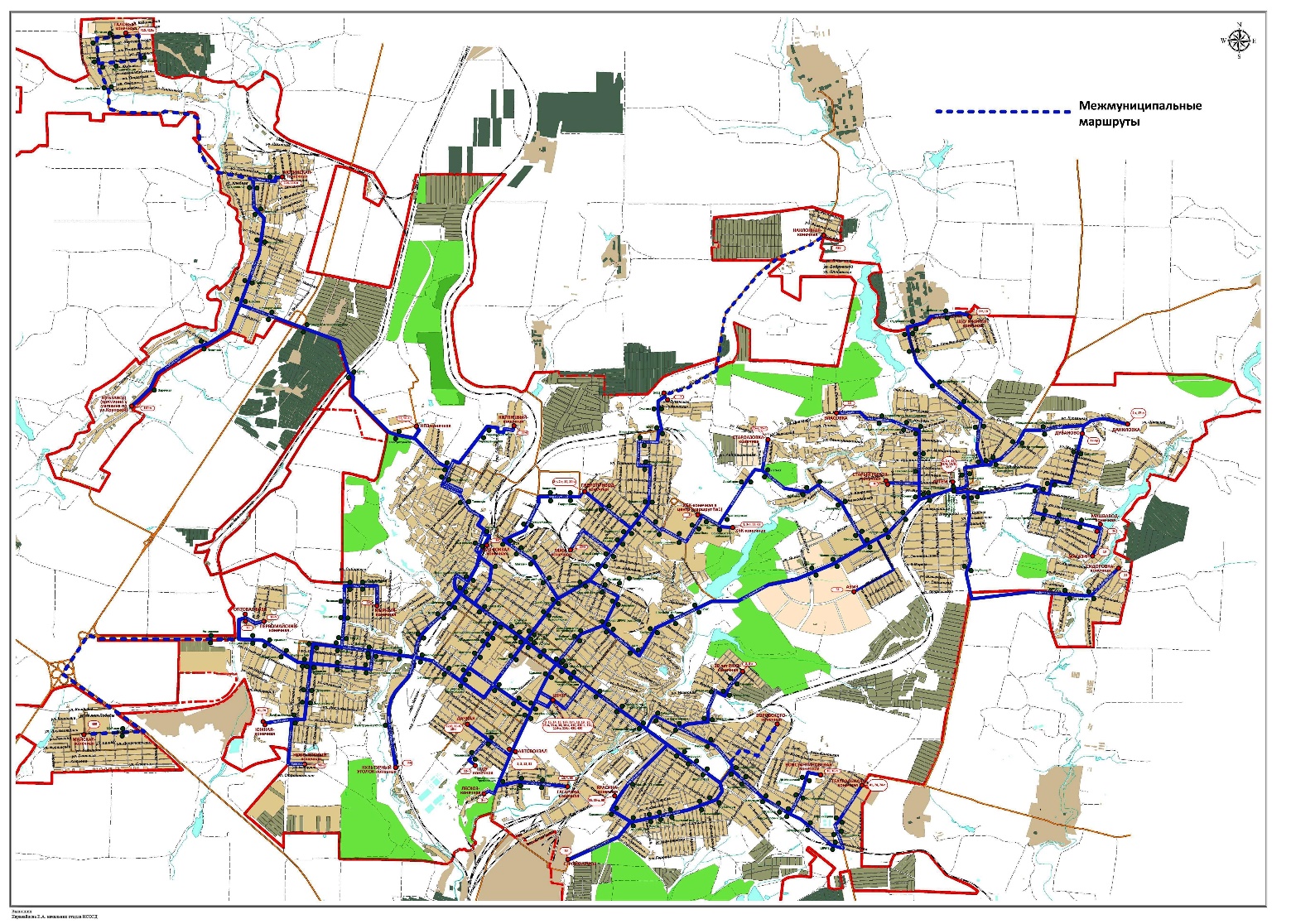 Ключевые проблемы.1.Недостаточная степень регулярности движения автобусов на маршрутах городского регулярного транспорта.2.Дефицит водителей городского пассажирского транспорта.По информации группы перевозчиков, нехватка водителей на муниципальных маршрутах составляет около 80 человек, вследствие чего имеют место простои исправных автобусов, сбои в расписании движения, проблемы с дисциплиной водителей и качеством обслуживания пассажиров.Ключевые тренды.1.Обеспечение постоянного обновления парка автобусов, обслуживающих муниципальные маршруты.2.Внедрение автоматизированных, интеллектуальных транспортных систем в сфере транспортной инфраструктуры, позволяющих повысить безопасность перевозок, снизить заторы за счет перенаправления транспортных потоков, увеличить скорость транспортного сообщения.Динамическая цель.1.Обеспечение потребности в перевозках пассажиров с приоритетом безопасности транспортного сообщения.Целевой индикатор 1. Регулярность движения городского пассажирского транспорта:2021 год – 88,4 процента;2024 год – 95,4 процента;2030 год – 99,0 процентов.Структурная цель.1.Систематическое обновление автобусного парка для повышения скорости и безопасности передвижения пассажиров.Целевой индикатор 2. Количество приобретенных автобусов:2021 год – 106 единиц;2024 год – 0 единиц (в соответствии с требованиями конкурсной документации об обслуживании муниципальных маршрутов автобусами со сроком эксплуатации до 5 лет массовое обновление парка будет осуществлено в 2025-2026 годах – 23 и 90 ед. соответственно);2030 год – 3 единицы.Стратегическая проектная инициатива «Реконструкция остановочных комплексов городского пассажирского транспорта».Уличное освещениеСостояние и тенденции развитияГород Шахты имеют одну из самых протяжённых улично-дорожную сеть среди городов Ростовской области. Общая протяженность улиц составляет 872,5 км. При этом освещены только 445,8 км из них (одно из самых больших значений среди городов Ростовской области), что соответствует 51 проценту.В 2018 году в рамках муниципального энергосервисного контракта были установлены 11635 светодиодных светильников уличного освещения, система АСУНО/АСКУЭ (Автоматизированная система контроля и учета электроэнергии
(АСКУЭ) – многоуровневая, иерархическая, автоматизированная система,
обеспечивающая измерение количества электроэнергии и величин ее параметров (тока, напряжения, мощности), автоматизированный сбор и
передачу результатов измерений по коммуникационный каналам на верхний уровень, с последующим ее хранением и использованием).В 2022 году были проведены работы по строительству наружных сетей уличного освещения в бывших поселках Рабочий и 20 лет РККА. Установлены 912 светодиодных светильников различной мощности, произведены работы по подвесу 22 км самонесущего изолированного провода.ДИНАМИКАключевых показателей развитиягорода Шахты в 2014-2022 годахКлючевая проблема.Низкая доля фактически освещенных улиц в общей протяженности улиц города.Ключевой тренд.Полный охват улиц освещением. Использование современных энергосберегающих светильников.Динамическая цель. Модернизация и увеличение общей протяженности сетей уличного освещения.Целевой индикатор 1. Доля фактически освещенных улиц в общей протяженности улиц города:2021 год – 35,28 процентов; 2024 год – 51,0 процент;2030 год – 51,2 процента.1.1.8. Тенденции в развитии отраслей социальной сферы и гражданского обществаЗдравоохранениеЗдоровье населения – важный фактор национальной безопасности, показатель благополучия общества. Состояние и тенденции развитияДинамикаключевых показателей города Шахты в 2014-2022 годахВ Ростовской области принят областной закон от 29.06.2022 №708-ЗС «О признании утратившими силу отдельных областных законов (отдельного положения Областного закона) по вопросу наделения органов местного самоуправления государственными полномочиями Ростовской области по организации оказания медицинской помощи».Реализация положений статьи 16 Федерального закона от 06.10.2003 №131-ФЗ «Об общих принципах организации местного самоуправления в Российской Федерации» осуществляется в рамках других муниципальных программ и непрограммной деятельности.Труд и социальное обслуживаниеСостояние и тенденции развитияЧисленность населения в трудоспособном возрасте по состоянию на 1 января 2023 года составила примерно 55,7 процентов или 123 926 человек (третье место среди городов области). В абсолютном выражении численность населения в трудоспособном возрасте сократилось по всем городским округам (кроме г. Батайск). В городе Шахты с 2014 года она снизилась на 7,3 процента, что соответствует пятому месту среди городов по степени убыли.Большинство безработных составляют граждане, имеющие среднее профессиональное образование и высшее профессиональное образование. В возрастном составе безработных доля старше 30 лет составляет около 70 процентов. Гендерная принадлежность – женщины (около 60 процентов).Из заявленной потребности в работниках организациями города преимущество имеют вакансии рабочих специальностей (60-80 процентов в разные периоды).Работодатели испытывают наибольшую потребность в работниках, имеющих следующие профессии (специальности):инженерно-технические работники и служащие (врач (различной специализации), инженер, медицинская сестра, учитель, менеджер);рабочие специальности (слесарь (различной специализации), швея, отделочник, водитель автомобиля, грузчик).Доля населения с доходами ниже региональной величины прожиточного минимума имела положительную динамику в период с 2015 по 2019 год. На сокращение бедности оказало влияние множество мер, реализованных как на федеральном, так и на региональном уровнях. Ключевые из них: решение о доведении уровня МРОТ до величины прожиточного минимума; ежегодная индексация заработной платы, пенсий, пособий; введение дополнительных выплат и пособий семьям с детьми; восстановление экономической активности населения; улучшение бизнес-климата в регионе.Значительный вклад в увеличение количества малоимущих граждан и снижение доходов семей внесло распространение новой коронавирусной инфекции (COVID-19). В апреле – мае 2020 года 80 процентов предприятий не работали, что не могло не сказаться на уровне заработной платы работников.В этот период наблюдалось существенное увеличение доли граждан, получающих различные меры социальной поддержки в общей численности населения города.Начиная с 2021 года, снова наблюдается снижение уровня бедности, и, соответственно, снижение доли граждан, получающих различные меры социальной поддержки в общей численности населения города.С целью содействия обеспечению безопасных условий трудовой деятельности на предприятиях города Шахты внедряется программа «Нулевой травматизм», охват которой в 2022 году составил 92,8 процентов от общего количества крупных, средних и малых предприятий.Состояние сферы социального обслуживания в городе Шахты характеризуется исходя из численности населения в социальных группах, наиболее нуждающихся в социальном обслуживании. Общая численность инвалидов на 1 апреля 2023 года составила 29 435 человек, при этом в сравнении с 2012 годом произошло снижение на 7,6 процентов. Наиболее распространенными причинами, приводящими к инвалидности, выступают онкологические заболевания и заболевания сердечно-сосудистой системы.Динамикаключевых показателей города Шахты в 2014-2022 годахКлючевые проблемы.1.Невыполнение организациями обязательств перед работниками по начислению заработной платы.2.Рост количества семей с несовершеннолетними детьми, неспособных самостоятельно обеспечить себе достойный уровень жизни.По данным статистики, к наиболее социально уязвимым категориям граждан, имеющим высокий риск снижения дохода, отнесены семьи с несовершеннолетними детьми и особенно многодетные семьи. Невозможность самостоятельного обеспечения достойного уровня дохода семьи, как правило, вызвана сложностью с трудоустройством или невозможностью выхода на работу второго родителя по причине ухода за детьми. В этой связи задача государства – обеспечить поддержание уровня жизни в таких семьях через систему мер социальной поддержки, а также стимулирование к самостоятельному выходу из сложившейся ситуации. Так, по данным областного регистра получателей мер социальной поддержки, по состоянию на 1 января 2022 года средний доход малообеспеченной семьи, воспитывающей троих и более детей, до получения мер социальной поддержки составляет около 21,3 тыс. рублей, после – 40,0 тыс. рублей, то есть суммы социальных выплат (18,7 тыс. рублей) в доходе семьи составляют 46,8 процентов, или около 3,7 тыс. рублей на одного члена семьи.Ключевые тренды.1.Рост правовой грамотности населения в сфере труда.2.Формирование доступной среды жизнедеятельности для маломобильных групп населения.Понятие малой мобильности во всем мире расширяется, в том числе к этой категории граждан относятся, помимо инвалидов, беременные женщины, лица пожилого возраста и лица, которые в результате заболеваний и травм страдают временным нарушением здоровья. В этой связи необходимость адаптации социально значимых объектов и обеспечение доступности услуг для маломобильных групп населения в приоритетных сферах жизнедеятельности значительно возрастает. Социальная инфраструктура трансформируется с целью обеспечения инвалидам равных с другими гражданами возможностей в реализации гражданских, экономических, политических и других прав и свобод. Создание доступной среды жизнедеятельности для таких граждан обеспечит возможность полноценного участия в жизни общества, а также раскрытия личностного потенциала. 3.Рост потребности в услугах социального обеспечения со стороны людей старшего поколения.Старение населения и увеличение продолжительности жизни становится одной из наиболее значимых трансформаций XXI века. Это отражается практически на всех секторах общества. Демографическое старение оказывает влияние на трудовые, финансовые и потребительские рынки, жилищное строительство, транспорт и социальную защиту.Динамические цели.1.Соблюдение гарантий, предусмотренных действующим законодательством для работающих граждан.Целевой индикатор 1. Количество мероприятий по правовому просвещению в сфере регулирования социально-трудовых отношений и охраны труда:2021 год – 411 штук;2024 год – 430 штук;2030 год – 450 штук. 2.Обеспечение условий устойчивого развития доступной среды для инвалидов и других маломобильных групп населения и улучшение качества их жизни.Целевой индикатор 2. Количество объектов городской (социальной, инженерной и транспортной) инфраструктуры, на которых созданы условия доступности, безопасности, информативности и комфортности для инвалидов и иных маломобильных групп населения:2024 год – 1 089 единиц;2030 год – 1 101 единица.Структурная цель.1.Повышение уровня социального обслуживания граждан пожилого возраста и инвалидов, выявление нуждаемости в определенных видах помощи и оперативное ее оказание.Целевой индикатор 3. Удовлетворенность качеством социального обслуживания граждан пожилого возраста и инвалидов, охваченных различными формами социального обслуживания.2021 год – 99,0 процентов;2024 год – 99,2 процента;2030 год – 99,9 процентов.Стратегическая проектная инициатива 1 «Повышение доступности объектов для инвалидов и маломобильных групп населения».Стратегическая проектная инициатива 2 «Реализация региональных проектов «Финансовая поддержка семей при рождении детей» и «Старшее поколение» национального проекта «Демография».КультураСостояние и тенденции развитияГород Шахты является одним из крупнейших культурных центров Ростовской области. В городе имеется значительный культурный потенциал: многочисленные объекты культурного наследия, обширная сеть учреждений культуры, искусства и образования в сфере культуры, квалифицированные кадры, которые предоставляют населению широкий спектр культурных, образовательных и информационных услуг.Динамика показателя «Общее количество посещений муниципальных учреждений культуры (театра, филармонии, музея и библиотек) на 1000 человек населения» в период с 2014 по 2022 годы демонстрирует как его рост, так и снижение. На это оказало влияние не только сокращение общей численности населения, но и приостановление проведения культурно-массовых мероприятий на территории города, в 2020-2021 годах, в целях предотвращения распространения новой коронавирусной инфекции COVID-19. По итогам 2022 года данный показатель превысил фактическое значение 2014 года на 340 единиц. На территории муниципального образования «Город Шахты» по итогам 2022 года находится 21 объект культурного наследия муниципальной собственности, в том числе в удовлетворительном состоянии 16 объектов. Доля объектов культурного наследия муниципальной собственности, находящихся в удовлетворительном состоянии, в общем количестве объектов культурного наследия муниципальной собственности в 2022 году превысила значение 2014 года на 51,87 процентов.ДИНАМИКАключевых показателей развитиягорода Шахты в 2014 - 2022 годахКлючевые проблемы.1.«Старение» квалифицированных специалистов в сфере культуры.Приток молодых квалифицированных специалистов в сферу культуры города, на сегодняшний день, крайне ограничен, особенно в детской школе искусств.2.Неравномерная доступность для части населения учреждений сферы культуры.Основная концентрация разноплановых учреждений культуры в центральной части города не позволяет жителям отдаленных территорий города в полной мере получать услуги культуры и искусства.3.Неудовлетворительное состояние материально-технической базы учреждений культуры.Более 70 процентов зданий учреждений культуры требуют проведения капитального ремонта и реконструкции, наблюдается недостаточный уровень современного технического оснащения и высокий износ звукового технического оборудования, отсутствие оборудования для трансляции проводимых онлайн-мероприятий.4.Высокая степень амортизационного износа значительного числа объектов культурного наследия и недостаточно эффективная система обеспечения их физической сохранности.В связи с износом уменьшаются потребительские свойства объектов культурного наследия. Несвоевременное выполнение их комплексной реставрации в дальнейшем повлечет значительное удорожание ремонтно-реставрационных работ.Обеспечение сохранения объектов культурного наследия требует значительных инвестиций, объем которых зачастую превышает стоимость нового строительства.Всё это оказывает негативное влияние на удовлетворительное состояние объектов культурного наследия.Ключевые тренды.1.Сохранение и развитие традиционного культурного наследия.Традиционная культура – важнейшая составляющая духовного и культурного пространства любого народа, основа формирования национального самосознания. Широкую известность приобретает самобытная донская культура. Особой популярностью в городе пользуется разнообразные культурные события, имеющие исторические корни и фольклорный окрас.2.Технизация культуры.Стремительное развитие науки и технологий, а также широкое применение результатов научного прогресса в повседневной жизни общества (бытовой культуре) и в искусстве трансформируют современную культуру. Развитие технологий создает возможность использовать современные инструменты, позволяющие расширять горизонты и представлять произведения, создание которых ранее было невозможно, - компьютерная графика в киноискусстве, звуковой и музыкальный компьютинг, макро- и микросъемки в фотоискусстве, применение новых материалов в прикладном искусстве.Динамическая цель.1.Обеспечение конституционного права граждан на доступ к культурным ценностям и объектам культурного и исторического наследия, участия в культурной жизни, в реализации творческого потенциала; повышение востребованности услуг сферы культуры.Целевой индикатор 1. Общее количество посещений муниципальных учреждений культуры (театра, филармонии, музея и библиотек) на 1000 человек населения:2021 год – 2 714 посещений;2024 год – 4 549 посещений;2030 год – 9 646 посещений.Структурная цель.Осуществление контроля за состоянием объектов культурного наследия и памятников (мемориальных комплексов) ВОв, находящихся в муниципальной собственности.Целевой индикатор 2. Доля объектов культурного наследия муниципальной собственности, находящихся в удовлетворительном состоянии, в общем количестве объектов культурного наследия муниципальной собственности:2021 год – 76,19 процентов;2024 год – 76,19 процентов;2030 год – 85,71 процент.Стратегическая проектная инициатива «Современное культурное пространство».Физическая культура и спортСостояние и тенденции развитияФизическая культура и спорт играют особую роль в жизни человека, выполняя одновременно оздоровительную, воспитательную, соревновательную и имиджевую функции. В контексте всестороннего развития личности важно обеспечить вовлеченность населения в систематические занятия физической культурой и возможность самореализации талантливых спортсменов в спорте высших достижений. ДИНАМИКАключевых показателей развитиягорода Шахты в 2014 - 2022 годахВ городе Шахты на всем протяжении анализируемого периода доля населения, систематически занимающегося физической культурой и спортом, в общей численности населения города, неуклонно возрастает.На конец 2022 года инфраструктура физической культуры и спорта на территории города насчитывает 404 спортсооружения (на 31.12.2022), увеличение относительно 2014 года произошло на 72 единицы, за счет введения сооружений муниципальной и иной собственности. В общей численности спортсооружений удельный вес муниципальных составляет почти 80 процентов. Уровень обеспеченности населения спортивными сооружениями, исходя из единовременной пропускной способности объектов спорта, на конец 2022 года, увеличился на 25 процентов, относительно 2014 года.По итогам 2022 года в городе Шахты из 113 тренеров квалификационную категорию имеют 69 процентов. Все тренеры имеют высшее и среднее профессиональное образование.   Ключевые проблемы.1.Недостаточные условия для обеспечения возможности систематических занятий физической культурой и спортом для лиц с ограниченными возможностями здоровья и инвалидов.По итогам 2022 года доля лиц с ограниченными возможностями здоровья и инвалидов, систематически занимающихся физической культурой и спортом, в общей численности данной категории населения города Шахты составила 27,6 процентов.    Доля доступных для инвалидов и других маломобильных групп населения объектов спорта в общем количестве объектов спорта по итогам 2022 года составляет менее 50 процентов. 2.Дефицит специалистов, преподавательских и управленческих кадров в сфере физической культуры и спорта.Несмотря на стабильную тенденцию роста кадрового потенциала работников физической культуры, в городе имеется дефицит специалистов, преподавательских и управленческих кадров, в том числе высокой квалификации. Доля тренеров имеющих высшую квалификационную категорию, на конец 2022 года составила 37 процентов. В настоящий момент профессия тренера является недостаточно привлекательной для молодых специалистов. Доля штатных тренеров до 35 лет составляет 20 процентов от общей их численности. 3.Недостаток спортивных объектов для организации и проведения физкультурных и спортивных мероприятий, соревнований и обеспечения тренировочного процесса, а также высокий износ существующих спортивных объектов.В городе ведутся работы по развитию материально-технической базы спортивных объектов, но ряд негативных факторов (недостаточное финансирование, нарушение подрядчиками существенных условий муниципальных контрактов и пр.) не позволяют в полной мере обеспечить население спортивными сооружениями.Ключевые тренды.1. Активное распространение здорового образа жизни.Здоровый образ жизни основывается на сочетании физического, психического и ментального здоровья, правильного питания, разумных физических нагрузок и отказа от вредных привычек. Для этого в городе ведутся работы по капитальным и текущим ремонтам спортивных объектов, вводятся в эксплуатацию вновь построенные, активно проводятся  спортивные мероприятия и соревнования для различных возрастных и социальных категорий населения.2.Активное развитие Всероссийского физкультурно-спортивного комплекса «Готов к труду и обороне» (ГТО).Количество граждан, принявших участие в выполнении нормативов Всероссийского физкультурно-спортивного комплекса «Готов к труду и обороне» (ГТО) каждый год увеличивается. Динамическая цель.1.Повышение роли физической культуры и спорта в жизни населения города Шахты.Целевой индикатор 1. Доля населения, систематически занимающегося физической культурой и спортом, в общей численности населения: 2021 год – 51,8 процентов;2024 год – 57,9 процентов;2030 год – 70,0 процентов.Структурная цель.1.Развитие инфраструктуры спорта.Целевой индикатор 2. Уровень обеспеченности населения спортивными сооружениями, исходя из единовременной пропускной способности объектов спорта, в том числе для лиц с ограниченными возможностями здоровья и инвалидов:2021 год – 46,08 процента;2024 год – 49,07 процента;2030 год – 52,00 процента.Стратегическая проектная инициатива «Шахты – город Олимпийских чемпионов».Молодежная политикаСостояние и тенденции развитияМолодежь, как важнейшая социально-демографическая группа является неотъемлемой частью прогрессивного развития современного общества, воспроизводства её социально-экономической системы.Показатель численности молодежи оценивает ее текущий воспроизводственный потенциал. По численности молодежи (в соответствии с Федеральным законом от 30.12.2020 № 489-ФЗ «О молодежной политике в Российской Федерации» к молодежи относится население в возрасте от 14 до 35 лет включительно) город Шахты занимает третье место среди городов Ростовской области.ДИНАМИКАключевых показателей развития города Шахты в 2014-2022 годахВ течение всего периода с 2014 по 2022 годы наблюдается тенденция снижения численности молодежи города Шахты (14-35 лет), что обусловлено снижением численности населения в целом.Целью государственной молодежной политики в городе Шахты является создание системы мотивационных условий для вовлечения потенциала шахтинской молодежи в развитие города. Для достижения цели и в рамках государственной молодежной политики в городе Шахты реализуется ряд мероприятий, в том числе:по созданию условий, позволяющих молодежи реализовать потенциал в социально-экономической сфере. Планируется, что в 2023 году доля молодежи, ежегодно вовлеченной в мероприятия отрасли молодежной политики, составит не менее 40 процентов, и в период до 2030 года будет увеличиваться;по формированию патриотизма и гражданственности в молодежной среде. Количество молодежи в возрасте от 14 до 35 лет, принявших участие в проектах патриотической направленности, на 1 января 2023 года, превысило 41 тысячу человек;по формированию эффективной системы поддержки добровольческой деятельности. На 1 января 2023 года в единой информационной системе «Добровольцы России» зарегистрировано добровольцев – 3798 человек, организаторов – 113 человек;по развитию инфраструктуры молодежной политики. В 2021 году в городе Шахты создан многофункциональный молодежный центр «Импульс» (далее ММЦ), объединяющий детей, подростков и юношество от детского сада до высших учебных заведений, в работе которого особое внимание уделяется личностному развитию, культурному отдыху, просвещению, здоровому образу жизни, сближению с окружающей средой, приобретению навыков работы в команде. В 2022 году на базе ММЦ организована работа Муниципального добровольческого центра.Ключевые проблемы.1.Недостаточное развитие инфраструктуры отрасли молодежной политики.На постоянной основе возникает необходимость развития собственных надпрофессиональных навыков молодого поколения и получения ресурсов для реализации собственных инициатив.2.Недостаточное межведомственное взаимодействие субъектов, реализующих молодежную политику, отсутствие интеграции и рационального применения имеющихся ресурсов.Несогласованность действий, отсутствие заинтересованности в общем результате ведомств, общественных организаций создают барьеры для раскрытия потенциала молодежи.3.Дефицит информированности молодежи о программах и мероприятиях молодежной политики в условиях возрастающего разнородного потока информации.Недостаточная осведомленность молодежи о проектах и мероприятиях сферы молодежной политики, формах досуга и возможностях собственной самореализации может повлечь возникновение негативных тенденций в молодежной среде, переключение вектора внимания на деструктивную и социально опасную деятельность или сформировать апатичную позицию.4. Недостаточный уровень патриотизма и гражданской идентичности молодежи.Негативная информация, распространяемая в мире, в том числе по средствам информационно-телекоммуникационной сети «Интернет»: фальсификация истории, пересмотр итогов Второй мировой войны, пропаганда идеи экстремизма, обосновывает необходимость реализации мер по повышению уровня патриотизма и гражданственности.5. Противодействие массовой культуры и субкультур ведению молодежью гармоничного и здорового образа жизни.Воздействие деструктивных явлений на молодежь: потребление табачной и алкогольной продукции, наркомания, влияние преступных группировок и другое, требует координации различных структур органов власти, общественных объединений и граждан с целью формирования устойчивого механизма привития молодежи культуры гармоничного и здорового образа жизни.6. Постепенное снижение роли традиционных семейных ценностей среди молодежи.Неблагоприятные факторы: отсутствие желания у молодых людей в создании семьи, рост количества разводов, снижение рождаемости, может оказать системное влияние на социально-экономическое развитие страны, привести к убыли населения, сокращению трудовых ресурсов.7. Необходимость решения вызовов в сфере добровольческой (волонтерской) деятельности.Высокие темпы развития добровольчества как отдельного направления молодежной политики, требуют мер социальной поддержки добровольцев (волонтеров) на различных уровнях управления, которых сейчас недостаточно.Ключевые тренды.1.Молодые становятся главным драйвером развития.В современном мире основным носителем креативного и инновационного потенциала является молодежь, которая успешно осваивает новые профессии, в том числе в креативной индустрии (специалисты в сфере дизайна, коммуникаций, создания и распространения медиа-контента, программирования).2.Цифровое пространство – повседневная среда жизнедеятельности молодежи.Две трети молодых людей использует новостные сайты, форумы, блоги и социальные сети в качестве источников информации значительно чаще, чем население в целом.3.Стремление к саморазвитию и разнообразию жизненного опыта.Растет социальная активность молодежи, готовность участвовать в проектной деятельности, популярность студенческих отрядов и волонтерского движения.Динамическая цель.Создание системы мотивационных условий для вовлечения потенциала шахтинской молодежи в развитие города.Целевой индикатор 1. Доля молодежи, ежегодно вовлеченной в мероприятия отрасли молодежной политики:2024 год – 50,0 процентов;2030 год – 70,0 процентов.Структурная цель.Формирование в городе устойчивой инфраструктуры молодежной политики.Целевой индикатор 2. Число участников, привлеченных в деятельность ММЦ:2021 год – 163 649 человек;2024 год – 129 650 человек;2030 год – 130 200 человек.Гражданское общество и общественные организацииСостояние и тенденции развитияВ настоящее время на территории города осуществляют свою деятельность 186 некоммерческих организаций. По видам деятельности они делятся на: ветеранские – 3, диаспоры – 10, казачье общество – 7, некоммерческое партнерство – 2, политическая партия – 8, предпринимателей – 12, профсоюзы – 12, религиозная – 34, спортивные – 25, фонды – 8, другие - 65. ДИНАМИКАключевых показателейразвития города Шахты в 2014-2022 годахКлючевая проблема.Качество подготовки проектов для участия в конкурсах Фонда президентских грантов. При увеличении количества подаваемых проектов для участия в конкурсах Фонда президентских грантов тем не менее не удается получить статус победителей для всех проектов.Ключевой тренд.Рост значимости социально ориентированных некоммерческих организаций в реализации гражданских инициатив в городе.Динамическая цель.Создание правовых, информационных, организационных, инфраструктурных условий для поддержки и развития форм общественного участия граждан в решении вопросов социально-экономического развития города.Целевой индикатор 1. Удовлетворенность населения деятельностью органов местного самоуправления города Шахты, в том числе информационной открытостью:2021 год – 63,8 процентов;2024 год – 65,7 процентов;2030 год – 70,0 процентов.Структурная цель.Повышение активности социально ориентированных некоммерческих организаций, действующих на территории города Шахты.Целевой индикатор 2. Количество победителей конкурсов Фонда президентских грантов:2024 год – 3 единицы;2030 год – 5 единиц.Стратегическая проектная инициатива «Сопровождение деятельности Ресурсного центра поддержки социально ориентированных НКО».Межнациональные отношенияСостояние и тенденции развитияГород Шахты – это многонациональный город на территории которого проживает более 100 этнических групп. Анализируя национальный состав населения (данные переписей населения 1989, 2002, 2010, 2020 годов) можно сделать вывод, что основную долю (около 89 процентов) занимают русские. В городе Шахты созданы и действуют 10 национально-культурных общественных организаций: Азербайджанская диаспора, Армянский культурно-просветительский центр «Андраник», Ассирийская диаспора, Грузинская диаспора, Общественная организация греков «Эленико – Дон», Общественная организация удин, Украинская диаспора, Цыганская община, Чечено-Ингушская общественная организация «Вайнах» г.Шахты, Чувашская община. Город Шахты является центром Шахтинской Епархии Русской Православной Церкви и Александровск-Грушевского благочиния. Всего действует 16 приходов Русской Православной церкви.Также действуют местные религиозные организации христиан (адвентистов седьмого дня, баптистов, евангелистов, пятидесятников), Армянской Апостольской православной церкви и мусульман.Изменение численности других национальностей, проживающих на территории города Шахты, представлено ниже.Рисунок 4. Динамика изменения численности населения некоторых национальностей, человекОстрых проблем межнациональных отношений внутри многонационального коренного населения города Шахты не зафиксировано.ДИНАМИКАключевых показателей развитиягорода Шахты в 2014-2022 годахКлючевые проблемы.1.Возможные попытки придавать межнациональный окрас в конфликтах, в основу которых лежат бытовые конфликты и конфликты между предпринимателями различных национальностей.2.Объединение представителей молодежи диаспор только по этническому признаку и собрания в местах проведения массовых мероприятий могут создавать объективные предпосылки для обострения межнациональных отношений среди молодежи.Ключевые тренды.1.Развитие патриотизма.2.Сохранение и развитие культур и языков малочисленных народов.Динамическая цель.Укрепление межнационального согласия на территории города Шахты.Целевой индикатор 1. Доля граждан, положительно оценивающих уровень межэтнического согласия в городе Шахты:2021 год – 85,3 процента;2024 год – 86,4 процента;2030 год – 88,6 процентов.Структурная цель.Совершенствование существующих и выработка новых механизмов осуществления межэтнического и межкультурного диалога и межэтнического общения.Целевой индикатор 2. Количество проведенных мероприятий, направленных на укрепление общероссийского гражданского единства и гармонизацию межэтнических отношений.2024 год – 11 единиц;2030 год – 17 единиц.ОбразованиеСостояние и тенденции развитияОбразование – важнейшая социальная отрасль, имеющая особое значение для развития муниципалитета и социального благополучия населения. Развитие отрасли образования является важным условием обеспечения устойчивого развития, повышения конкурентоспособности в формировании и накоплении человеческого, интеллектуального, материального и финансового капиталов.На основе имеющихся данных можно отметить, что на конец 2022 года удовлетворенность населения качеством предоставляемых муниципальных услуг в муниципальных образовательных организациях по сравнению с 2017 годом выросла по всем трем направлениям на 6,33 процента, и составила 97,5 процентов.В 2022-2023 учебном году по федеральному государственному образовательному стандарту общего образования (далее ФГОС) обучалось 100 процентов обучающихся 1-11-х классов во всех общеобразовательных организациях города, в том числе в 100 процентах 1-х и 5-х классах города реализовывались обновленные ФГОС общего образования.К началу 2022 года все общеобразовательные организации города обеспечены доступом к информационно-телекоммуникационной сети «Интернет» со скоростью подключения до 100 Мбит/с.За 2021-2022 годы за счет строительства и ввода в эксплуатацию новых объектов создано 1080 дополнительных мест в образовательных организациях города, в том числе: 380 в дошкольных организациях, 700 в общеобразовательных организациях. Таким образом, с 1 января 2023 года муниципальная система образования города Шахты включает в себя 76 муниципальных образовательных организаций, в которых обучаются 28,9 тысяч человек. В сфере общего и дополнительного образования города работает более 3,1 тысяч человек.Дошкольное образование представлено 34 муниципальными образовательными организациями, реализующими основную образовательную программу дошкольного образования, и автономной некоммерческой дошкольной образовательной организацией «АРИНИКА». Общее количество воспитанников по программам дошкольного образования составляет более 7 тысяч человек. В системе общего образования функционирует 40 муниципальных бюджетных общеобразовательных организаций. Общее количество обучающихся общего образования составляет 21409 человек.Система дополнительного образования представлена 2 организациями дополнительного образования детей: МБУ ДО ГДДТ г.Шахты (в структуре которого осуществляет свою деятельность Центр психолого-педагогического сопровождения детей), МБУ ДО СЮТ г.Шахты (в структуре которого осуществляет свою деятельность учебно-методический центр военно-патриотического воспитания «Авангард»), на базе которых занимается более 5 тысяч человек. Одним из приоритетных и значимых направлений образовательной политики города является реализация эффективных механизмов сопровождения одаренных, способных, высокомотивированных детей.В 2022 году на базе МБУ ДО СЮТ г.Шахты создан и функционирует учебно-методический центр «Авангард» (далее – Центр), в котором более 300 шахтинских школьников проходят обучение по дополнительным программам военно-патриотической направленности, включающей учебные сборы по основам военной службы, проведение военно-патриотической игры «Отвага»; организацию работы объединения «Пост №1»; проведение различных мероприятий по вопросам патриотического воспитания.ДИНАМИКАключевых показателей развития города Шахты в 2015-2022 годахКлючевые проблемы.1.Низкие темпы развития инфраструктуры муниципальной системы образования.Доля муниципальных дошкольных образовательных организаций, здания которых находятся в аварийном состоянии или требуют капитального ремонта, в общем числе муниципальных дошкольных образовательных организаций, составляет 5,9 процентов. Средний процент износа зданий по данным дошкольных образовательных организаций технических паспортов составляет 40 процентов.Доля муниципальных общеобразовательных организаций, здания которых находятся в аварийном состоянии или требуют капитального ремонта, в общем количестве муниципальных общеобразовательных организаций, составляет 12,5 процентов. Средний процент износа зданий общеобразовательных учреждений по данным технических паспортов составляет 45 процентов.2.Наличие второй смены в общеобразовательных организациях.В 2022-2023 учебном году количество муниципальных общеобразовательных организаций, ведущих обучение в две смены, составило 11 единиц (27,5 процентов), численность обучающихся во вторую смену – 1919 человек (8,96 процентов). Организация образовательного процесса в одну смену позволит существенно повысить доступность качественного образования.3.«Старение» педагогических кадров.В 2022-2023 учебном году доля педагогических работников в возрасте до 30 лет включительно в дошкольных образовательных организациях составляет 12,9 процентов, в общеобразовательных организациях – 13,6 процентов, в организациях дополнительного образования – 15,5 процентов.Доля педагогических работников в возрасте более 55 лет в дошкольных образовательных организациях составляет 22,5 процентов, в общеобразовательных организациях – 25,2 процента, в организациях дополнительного образования – 25,9 процентов.Таким образом, доля пенсионеров, в том числе работающих, превышает долю молодых специалистов.Ключевые тренды.1.Растущий спрос на программы образования в сфере информационно-коммуникационных технологий и новых естественно-научных направлений.2.Цифровизация образования.3.Ранняя профориентация детей.В 2022-2023 учебном году город Шахты принял активное участие в реализации проекта «Билет в будущее», направленного на раннюю профориентацию обучающихся 6-11-х классов, число участников проекта составило более 8 тысяч человек.Динамическая цель.Повышение доступности качественного образования в соответствии с запросами населения.Целевой индикатор 1. Удовлетворенность населения качеством предоставляемых муниципальных услуг в муниципальных образовательных организациях:2021 год – 96,33 процента;2024 год – 97,6 процентов;2030 год – 98,2 процента.Структурные цели.1.Создание условий для получения равной доступности дошкольного образования, в том числе детям с ограниченными возможностями здоровья, обеспечение присмотра и ухода за детьми в дошкольных образовательных организациях (дети в возрасте от 1 года до 3 лет, дети в возрасте от 3 года до 7 лет).Целевой индикатор 2. Доля зданий муниципальных дошкольных образовательных организаций, находящихся в аварийном состоянии или требующих капитального ремонта, в общем количестве зданий муниципальных дошкольных образовательных организаций:год – 3,1 процента;2024 год – 3,1 процента;2030 год – 3,0 процента.2.Создание условий для получения качественного образования, в том числе детям с ограниченными возможностями здоровья.Целевой индикатор 3. Доля зданий муниципальных общеобразовательных организаций, находящихся в аварийном состоянии или требующих капитального ремонта, в общем количестве зданий муниципальных общеобразовательных организаций:2021 год – 10,3 процентов;2024 год – 10,2 процентов;2030 год – 6,8 процентов.3.Развитие системы воспитания и дополнительного образования детей.Целевой индикатор 3. Удельный вес численности детей в возрасте от 5 до 18 лет, получающих услуги дополнительного образования в образовательных организациях, подведомственных Департаменту образования г.Шахты, в общей численности детей в возрасте от 5 до 18 лет:2021 год – 54,27 процентов;2024 год – 58,00 процентов;2030 год – 58,30 процентов.Стратегическая проектная инициатива 1 «Реализация регионального проекта «Патриотическое воспитание граждан Российской Федерации» в рамках национального проекта «Образование».Стратегическая проектная инициатива 2 «Интеллектуальное лидерство».1.1.9. Муниципальное управлениеБюджетная политикаСостояние и тенденции развитияБюджетная политика, проводимая Администрацией города Шахты, направлена на эффективное, ответственное и прозрачное управление муниципальными финансами, на решение приоритетных задач социально-экономического развития города Шахты, улучшение жизни населения города, достижение устойчивых темпов экономического роста.На среднесрочную перспективу 2023-2025 годов постановлением Администрации города Шахты утверждаются основные направления бюджетной и налоговой политики.Приоритетной целью бюджетной политики является сбалансированность бюджета и устойчивость бюджетной системы.ДИНАМИКАключевых показателей развития города Шахты в 2014-2022 годахРост налоговых и неналоговых доходов бюджета 2022 года к уровню налоговых и неналоговых доходов 2014 года составил 51,6 процентов.Каждые три года на шесть и более лет разрабатывается бюджетный прогноз города Шахты на долгосрочный период на основе прогноза социально-экономического развития городского округа муниципального образования «Город Шахты» на соответствующий период.Бюджетный прогноз города Шахты на долгосрочный период содержит прогноз основных характеристик бюджета города Шахты, показатели финансового обеспечения муниципальных программ города Шахты на период их действия, основные подходы к формированию бюджетной политики на долгосрочный период.Достижение целей по обеспечению долгосрочной сбалансированности и устойчивости местного бюджета, созданию условий для эффективного управления муниципальными финансами предусмотрено также муниципальной программой города Шахты «Управление муниципальными финансами», утвержденной постановлением Администрации города Шахты.Ключевые проблемы.1.Устойчивое исполнение местного бюджета, проведение эффективной бюджетной политики.Бюджетная политика реализуется с учетом выполнения основных задач по обеспечению устойчивости и сбалансированности бюджета города Шахты.Обеспечивается формирование и исполнение бюджета города Шахты строго в соответствии с предусмотренными Бюджетным кодексом Российской Федерации нормами организации бюджетного процесса, с соблюдением установленных им процедур и ограничений.На достижение целей бюджетной политики могут оказать существенное влияние изменения в бюджетном и налоговом законодательстве Российской Федерации и Ростовской области, перераспределение доходных источников между уровнями бюджетной системы Российской Федерации, уточнение расходных полномочий, применение новых механизмов в межбюджетных отношениях. Особенностями межбюджетных отношений является то, что бюджет города является дотационным.В связи с этим реализация поставленных задач, возможно, будет осуществляться с учетом внешних факторов, устанавливаемых на федеральном и региональном уровне в рамках проведения единой государственной финансовой политики, реализации мер, направленных на сокращение муниципального долга города Шахты.Ключевые тренды.Привлечение остатков средств на единый счет бюджета за счет средств на казначейских счетах для осуществления и отражения операций с денежными средствами бюджетных и автономных учреждений города Шахты в соответствии с Порядком привлечения остатков средств на единый счет бюджета городского округа муниципального образования «Город Шахты» и возврата привлеченных средств, утвержденного постановлением Администрации города Шахты, и в целях минимизации расходов на обслуживание муниципального долга муниципального образования «Город Шахты», повышения ликвидности единого счета местного бюджета, обеспечения эффективного использования бюджетных средств, повышения устойчивости бюджета к возникновению кассового разрыва.Привлечение кредитов кредитных организаций в объемах необходимых для финансирования дефицита местного бюджета и погашения кредитов от кредитных организаций.Динамическая цель.Обеспечение долгосрочной сбалансированности и устойчивости местного бюджета.Целевой индикатор 1. Увеличение поступления в местный бюджет налоговых и неналоговых доходов:2021 год – 13,8 процентов;2024 год – 1,0 процентов;2030 год – 5,3 процентов.Стратегическая проектная инициатива «Сокращение объема муниципального долга».Муниципальная собственностьСостояние и тенденции развитияВ качестве собственных источников бюджет располагает налоговыми и неналоговыми доходами. Структура налоговых и неналоговых доходов бюджета приведена ниже.Таблица 2. Структура налоговых и неналоговых доходов бюджета, млн. руб.Поступления платежей от аренды земель, находящихся в государственной и муниципальной собственности, имеют отрицательную динамику. Если в 2017 году поступления по данному источнику доходов составляли более 113,7 млн. руб., то в 2022 году только 112,9 млн. руб. Отрицательная динамика поступлений связана, в первую очередь, с кризисом неплатежей. Общий объем задолженности по арендной плате превысил 280 млн. руб., из которых 147 млн. руб. приходится на организации и физические лица, находящиеся в процедуре банкротства. Несмотря на активное ведение претензионной работы, позволившей получить исполнительные листы по вынесенным решениям на сумму более 15 млн. руб., взыскать данную задолженность в обозримый период не представляется возможным.Снижение поступлений от продажи земель с 123 млн. руб. в 2015 году до 40 млн. руб. в 2016 году, до 66,1 млн. руб. в 2017 году объясняется вступлением в силу изменений в земельное законодательство, запрещающих продажу свободных земельных участков (кроме индивидуального жилищного строительства). Снижение поступлений денежных средств от продажи земель в 2022 году по сравнению с 2018-2021 годами связано не только с изменением земельного законодательства, но и снижением количества обращений граждан и юридических лиц о продаже земельных участков (с 716 обращений в 2018 году до 367 в 2022 году). Поступления платежей по земельному налогу характеризуются стабильностью. По итогам 2022 года наметился небольшой спад поступлений, в том числе, по причине кризиса неплатежей.Прочие источники доходов не оказывают существенного влияния на наполняемость бюджета муниципального образования.ДИНАМИКАключевых показателей развитиягорода Шахты в 2014-2022 годахКлючевая проблема.1.Наличие объектов муниципальной собственности с незарегистрированными правами.Ключевой тренд.1.Обеспечение полноты учета объектов муниципальной собственности.Динамическая цель.Привлечение в муниципальную собственность бесхозяйного имущества.Целевой индикатор 1. Количество объектов, в отношении которых зарегистрировано право муниципальной собственности по процедуре признания права на бесхозяйные объекты:2021 год – 140 штук;2024 год – 219 штук;2030 год – 243 штуки.Структурная цель.Эффективное и рациональное управление муниципальным имуществом.Целевой индикатор 2. Доля основных фондов организаций муниципальной формы собственности, находящихся в стадии банкротства, в основных фондах организаций муниципальной формы собственности (на конец года, по полной учетной стоимости):2021 год – 0 процентов.2024 год – 0 процентов.2030 год – 0 процентов. Система муниципального управления и муниципальная службаСостояние и тенденции развитияВозрастной состав муниципальных служащих Администрации города Шахты свидетельствует о преобладании лиц в возрасте до 40 лет. Основная часть служащих имеет стаж муниципальной службы более 10 лет.Анализ образовательного уровня муниципальных служащих Администрации города Шахты характеризуется следующими показателями: 99,5 процентов имеют высшее образование, 0,5 процентов – среднее профессиональное образование. Дополнительное образование муниципальных служащих Администрации города Шахты в 2020 году прошло – 26 человек, в 2021 – 39 человек, в 2022 – 40 человек, из чего просматривается устойчивая динамика на увеличение количества муниципальных служащих, прошедших дополнительное обучение. ДИНАМИКАключевых показателей развитиягорода Шахты в 2014-2022 годахКлючевые проблемы.1.Отток специалистов узко профильной направленности в другие города и отрасли.2.Потребность в профессиональном развитии кадров по направлениям, соответствующим полномочиям структурных подразделений.Ключевые тренды.1.Рост требований к уровню профессионализма и компетентности муниципальных служащих.2.Обеспечение непрерывного профессионального развития муниципальных служащих.Динамическая цель.Обеспечение муниципальной службы высококвалифицированными специалистами в областях и сферах, способствующих росту эффективности деятельности Администрации города Шахты.Целевой индикатор 1. Доля муниципальных служащих, в отношении которых проведены мероприятия по профессиональному развитию:2021 год – 44 процента;2024 год – 45 процентов;2030 год – 50 процентов.Структурная цель.Совершенствование имиджа института муниципальной службы.Целевой индикатор 2. Доля лиц, назначенных на должности муниципальной службы из кадровых резервов, муниципальных резервов управленческих кадров, от общего числа назначенных:2024 год – 36 процентов;2030 год – 40 процентов.Стратегическая проектная инициатива «Наставничество, как инструмент повышения уровня профессиональной компетентности молодых специалистов».Государственные и муниципальные услугиСостояние и тенденции развитияВ 2008 году в городе Шахты был открыт один из первых в России многофункциональных центров. В МАУ «МФЦ г. Шахты» постоянно происходит увеличение количества вновь оказываемых государственных и муниципальных услуг.Цифровые технологии значительно упрощают и ускоряют пользователям Портала госуслуг решение жизненных ситуаций. Интерактивные формы по 54 муниципальным услугам опубликованы для граждан и бизнеса на Портале госуслуг, что составляет 78 процентов от общего количества муниципальных услуг. Доля заявителей, удовлетворенных качеством предоставления государственных и муниципальных услуг, от общего числа опрошенных заявителей, ежегодно увеличивается.В виду передачи большого количества вновь оказываемых государственных и муниципальных услуг на базу МФЦ есть риск снижения профессионального уровня специалистов МАУ «МФЦ г.Шахты» из-за отсутствия достаточного количества обучающих семинаров, тренингов по изменению законодательства, административных регламентов, технологических схем, в части изменения порядков предоставления государственных и муниципальных услуг, и как следствие снижение степени удовлетворенности потребителей услуг компетентностью специалистов МАУ «МФЦ г.Шахты».ДИНАМИКАключевых показателей развитиягорода Шахты в 2018-2022 годахКлючевые проблемы.1.Значительный объем бумажного документооборота между МФЦ и органами власти.2.Низкий уровень использования электронных муниципальных услуг.Ключевой тренд.1.Предоставление муниципальных услуг и сервисов по принципу Концепции 24/7 в комфортных условиях в кратчайшие сроки.Динамическая цель.Повышение качества организации предоставления государственных и муниципальных услуг.Целевой индикатор 1. Доля заявителей, удовлетворенных качеством предоставления государственных и муниципальных услуг, от общего числа опрошенных заявителей:2021 год – 97,2 процентов;2024 год – 97,5 процентов;2030 год – 97,7 процентов.Структурные цели. 1.Повышение профессионального уровня специалистов МАУ «МФЦ г.Шахты».Целевой индикатор 2. Степень удовлетворенности потребителей услуг компетентностью специалистов МАУ «МФЦ г.Шахты»:2021 год – 98,8 процентов;2024 год – 99,1 процентов;2030 год – 99,7 процентов.2.Повышение уровня использования электронных муниципальных услуг.Целевой индикатор 3. Доля обращений за получением муниципальных услуг в электронном виде среди услуг, не требующих очного посещения:2024 год – 80 процентов;2030 год – 90 процентов.Внедрение информационных технологий в деятельность Администрации города ШахтыКлючевая проблема.1.Необходимость обновления вычислительной техники.Потребность в вычислительной технике удовлетворена на 80 процентов. Так же стоит отметить, что 50 процентов парка существующей компьютерной техники нуждается в обновлении. Не полностью удовлетворены потребности структурных подразделений в специальном и прикладном программном обеспечении. В отдельных структурных подразделениях для решения специализированных задач используется бесплатное (Open Source) программное обеспечение, которое требует замены на лицензионные российские аналоги. В целом удовлетворенность в программном обеспечении составляет 50 процентов.Ключевые тренды.1.Развитие цифровых технологий и инфраструктуры, как фактора развития и конкурентоспособности социальной и экономической систем.2.Рост значимости информационной безопасности.Структурные целиОбеспечение функционирования информационных систем и технологий в деятельности органов местного самоуправления.Целевой индикатор 1. Доля автоматизированных рабочих мест со сроком эксплуатации не более пяти лет в структурных подразделениях Администрации города Шахты:2021 год – 50 процентов;2024 год – 57 процентов; год – 93 процентов.Целевой индикатор 2. Доля отечественного офисного программного обеспечения, установленного и используемого на автоматизированных рабочих местах пользователей и (или) на серверном оборудовании:2021 год – 11 процентов;2024 год – 40 процентов;2030 год – 100 процентов.Дальнейшая деятельность будет направлена на поддержание стабильной работы информационных систем и предупреждение возникновения сбоев.Гражданская оборона и предупреждение чрезвычайных ситуацийСостояние и тенденции развитияОдним из важных направлений в составе вопросов местного значения муниципального образования является обеспечение условий безопасной жизнедеятельности населения города.Территория города Шахты не является зоной отселения из зоны ЧС, а принимает эвакуированное население. Количество людей, эвакуируемых из опасных зон при наихудших сценариях развития гидродинамической аварии на Цимлянской ГЭС, может составить 240 тыс. человек, а при радиационной аварии на Ростовской АЭС – до 216 тыс. человек.За период с 2013 по 2022 годы угроз техногенного характера и угроз возникновения паводка на территории города не возникало.Все специалисты управления имеют высшее и высшее профессиональное образование. Стаж работы спасателей в среднем более 5 лет, 80 процентов спасателей имеют категорию «спасатель – 1, 2, 3 класса».Для оперативного реагирования на поступающие от граждан вызовы экстренных служб действует единый номер «112» на базе единой дежурно-диспетчерской службы города.В городе функционирует региональная автоматизированная система централизованного оповещения. Общий охват населения оповещением техническими средствами составлял 98 процентов.Продолжает функционировать система аппаратно-программного комплекса «Безопасный город», включая в себя современные средства профилактического наблюдения и мониторинга опасных ситуаций в местах массового пребывания, а также мониторинг свалочных очагов мусора.ДИНАМИКАключевых показателейгорода Шахты в 2014-2022 годахКлючевые проблемы.1.Низкий уровень заработной платы. Сохраняется достаточно высокая доля сотрудников с низкими доходами.2.Недостаточное оснащение подразделений учреждения современной техникой, оборудованием, снаряжением для оперативного реагирования при возникновении чрезвычайных ситуаций на территории города Шахты. 3.Недостаточный охват системой оповещения и экстренного информирования населения города при возникновении чрезвычайных ситуаций природного, техногенного и биолого-социального характера на территории города Шахты.Ключевые тренды.1.Внедрение более современных технологий в системы безопасности общества.2.Развитие аппаратно-программного комплекса «Безопасный город». Динамическая цель.Предупреждение возникновения чрезвычайных ситуаций и происшествий, повышение защиты населения и территории города от возможных чрезвычайных ситуаций и военных конфликтов.Целевой индикатор 1. Доля спасенных людей и людей, которым оказана своевременная помощь при пожарах, чрезвычайных ситуациях и происшествиях:2021 год - 97,4 процентов;2024 год – 99,1 процентов;2030 год – 100,0 процентов.Структурная цель.Обеспечение безопасной жизнедеятельности населения на территории МО г.Шахты.Целевой индикатор 2. Доля населения, охвачено системой оповещения города:2024 год – 91,2 процентов;2030 год – 100,0 процентов.Стратегическая проектная инициатива «Развитие сегмента видеонаблюдения АПК «Безопасный город».2. Цели, задачи и приоритеты социально-экономического развития города2.1. Сценарий развития городаДля возможности постановки стратегических целей необходимо сформировать сценарий развития города на долгосрочную перспективу.Данный сценарий разработан с учётом документа стратегического планирования вышестоящего уровня – Стратегии социально-экономического развития Ростовской области до 2030 года.Также сценарий учитывает основные направления позиционирования города во внешней среде и задачу, стоящую перед властями, разработку и реализацию бренда города.Анализ социально-экономического развития города и особенно сравнение социально-экономических параметров с соседними муниципалитетами показывает, что на территории центральной части севера Ростовской области наш город является наибольшим по размерам территории и численности населения. Также город может предложить населению данных территорий наибольшее количество социально-бытовых, медицинских, культурных услуг. Особенно это актуально, если учитывать транспортную доступность нашего города для населения этих районов.Реализация разработанного сценария позволит «выровнять» заселенность территории города за счет более равномерного распределения населения на всей площади.СЦЕНАРИЙразвития города Шахты2.2. Миссия городаМиссия представляет собой краткую формулировку роли города во внешней среде. В ней раскрываются смысл и предназначение существования города.На основании всей истории развития города, с учетом Стратегии социально-экономического развития Ростовской области до 2030 года, нашему городу предназначено быть индустриальным полюсом роста наравне с такими городами, как Волгодонск и Таганрог.В соответствии с этим миссия города заключается в том, чтобы нашему городу быть комфортным местом как для работы (индустриального развития), так и для жизни (созидательного существования человека с окружающим его пространством). Город Шахты - город комфортной жизни, дающийвозможность для самореализации2.3. Стратегические цели социально-экономической политикиНа основании анализа, проведенного в разделе 1, и с учетом миссии города можно выделить следующие стратегические цели развития города на период до 2030 года:Обеспечение развития человеческого капитала;Усиление позиции города как «полюса роста» экономики Ростовской области;Развитие пространства для комфортной жизнедеятельности населения.Первая цель отображает неизбежность развития города через развитие каждого его жителя. Первоисточником всякого развития является человек. Реализуется данная цель за счет комплекса мероприятий в сферах: социальной защиты;образования;молодежной политики;культуры;физической культуры и спорта;взаимодействия с некоммерческими организациями.Вторая цель подразумевает поступательное развитие города как индустриального полюса роста, что соответствует Стратегии социально-экономического развития Ростовской области до 2030 года. Реализуется цель за счет комплекса мероприятий в сферах:экономики;потребительского рынка;бюджетных и земельных отношений;муниципального управления;государственных и муниципальных услуг.Третья цель отображает необходимость развития пространства, где существует человек, в том числе соответствующего вызовам, которые диктуют новые агломерационные процессы. Реализуется данная цель за счет комплекса мероприятий в сферах:градостроительства и территориального планирования;предоставления жилья;жилищно-коммунального хозяйства и благоустройства;безопасности населения, в том числе, предупреждения чрезвычайных ситуаций.2.4. Сопоставление стратегических целей развития города и целей Ростовской областиОсознавая, что город есть часть большого Донского края, имеющего собственные цели, необходимо обеспечить их соответствие.Таким образом, Стратегия социально-экономического развития города Шахты на период до 2030 года всецело направлена на реализацию Стратегии социально-экономического развития Ростовской области до 2030 года и противоречий между двумя документами стратегического планирования не выявлено.3. Механизмы реализации СтратегииВ качестве организационного документа для исполнения Стратегии необходимо сформировать План мероприятий по её реализации (далее – План мероприятий). План мероприятий утверждается постановлением Администрации города Шахты в соответствии с действующим законодательством. В План мероприятий включаются стратегические проектные инициативы, направленные на достижение стратегических целей.Дополнительными документами, разрабатываемыми для реализации настоящего документа, и основными инструментами реализации Стратегии будут служить муниципальные программы города Шахты.Состав и перечень муниципальных программ определяется другими документами.С целью поддержания данного документа в актуальном состоянии, отвечающем вызовам внешней среды в определённый временной период, в него могут вноситься изменения.4. Ожидаемые результаты реализации СтратегииЗначение показателей приводятся за соответствующий год.Наименование показателей2017 год2018 год2019 год2020 год2021 год2022 годВывезено за год твердых коммунальных отходов на полигон ТКО (тыс. т)Вывезено за год твердых коммунальных отходов на полигон ТКО (тыс. т)Вывезено за год твердых коммунальных отходов на полигон ТКО (тыс. т)Вывезено за год твердых коммунальных отходов на полигон ТКО (тыс. т)Вывезено за год твердых коммунальных отходов на полигон ТКО (тыс. т)Вывезено за год твердых коммунальных отходов на полигон ТКО (тыс. т)Вывезено за год твердых коммунальных отходов на полигон ТКО (тыс. т)Город Шахты87,3999,1133,7100,43125,0985,88Место города Шахты в РО (среди городов)3-е3-е2-е4-е2-е-из них на объекты, используемые для: обработки отходов (тыс. т)из них на объекты, используемые для: обработки отходов (тыс. т)из них на объекты, используемые для: обработки отходов (тыс. т)из них на объекты, используемые для: обработки отходов (тыс. т)из них на объекты, используемые для: обработки отходов (тыс. т)из них на объекты, используемые для: обработки отходов (тыс. т)из них на объекты, используемые для: обработки отходов (тыс. т)Город Шахты2,7619,826,725,11106,3312,88На объекты размещения отходов (хранения и захоронения) (тыс. т)На объекты размещения отходов (хранения и захоронения) (тыс. т)На объекты размещения отходов (хранения и захоронения) (тыс. т)На объекты размещения отходов (хранения и захоронения) (тыс. т)На объекты размещения отходов (хранения и захоронения) (тыс. т)На объекты размещения отходов (хранения и захоронения) (тыс. т)На объекты размещения отходов (хранения и захоронения) (тыс. т)Город Шахты84,6379,3107,075,3218,7673,00Количество ликвидированных свалочных очагов (единиц)Количество ликвидированных свалочных очагов (единиц)Количество ликвидированных свалочных очагов (единиц)Количество ликвидированных свалочных очагов (единиц)Количество ликвидированных свалочных очагов (единиц)Количество ликвидированных свалочных очагов (единиц)Количество ликвидированных свалочных очагов (единиц)Город Шахты2722213118Наименование параметра2014год2015год2016год2016год2016год2017год2018год2018год2018год2019год2020год2021год2021год2022годМеханизированная уборка дорог (зимние и летние виды работ) (тыс. м2)Механизированная уборка дорог (зимние и летние виды работ) (тыс. м2)Механизированная уборка дорог (зимние и летние виды работ) (тыс. м2)Механизированная уборка дорог (зимние и летние виды работ) (тыс. м2)Механизированная уборка дорог (зимние и летние виды работ) (тыс. м2)Механизированная уборка дорог (зимние и летние виды работ) (тыс. м2)Механизированная уборка дорог (зимние и летние виды работ) (тыс. м2)Механизированная уборка дорог (зимние и летние виды работ) (тыс. м2)Механизированная уборка дорог (зимние и летние виды работ) (тыс. м2)Механизированная уборка дорог (зимние и летние виды работ) (тыс. м2)Механизированная уборка дорог (зимние и летние виды работ) (тыс. м2)Механизированная уборка дорог (зимние и летние виды работ) (тыс. м2)Механизированная уборка дорог (зимние и летние виды работ) (тыс. м2)Механизированная уборка дорог (зимние и летние виды работ) (тыс. м2)Механизированная уборка дорог (зимние и летние виды работ) (тыс. м2)Город Шахты50 250,653 516,446 236,246 236,246 236,246 465,842 746,242 746,242 746,283 935,493 453,7108 399,9108 399,989 958,7Место города Шахты в РО (среди городов)4-е3-е5-е 5-е 5-е 3-е----5-е5-е5-е5-еРучная уборка тротуаров и прилотковой зоны (зимние и летние виды работ) (тыс. м2)Ручная уборка тротуаров и прилотковой зоны (зимние и летние виды работ) (тыс. м2)Ручная уборка тротуаров и прилотковой зоны (зимние и летние виды работ) (тыс. м2)Ручная уборка тротуаров и прилотковой зоны (зимние и летние виды работ) (тыс. м2)Ручная уборка тротуаров и прилотковой зоны (зимние и летние виды работ) (тыс. м2)Ручная уборка тротуаров и прилотковой зоны (зимние и летние виды работ) (тыс. м2)Ручная уборка тротуаров и прилотковой зоны (зимние и летние виды работ) (тыс. м2)Ручная уборка тротуаров и прилотковой зоны (зимние и летние виды работ) (тыс. м2)Ручная уборка тротуаров и прилотковой зоны (зимние и летние виды работ) (тыс. м2)Ручная уборка тротуаров и прилотковой зоны (зимние и летние виды работ) (тыс. м2)Ручная уборка тротуаров и прилотковой зоны (зимние и летние виды работ) (тыс. м2)Ручная уборка тротуаров и прилотковой зоны (зимние и летние виды работ) (тыс. м2)Ручная уборка тротуаров и прилотковой зоны (зимние и летние виды работ) (тыс. м2)Ручная уборка тротуаров и прилотковой зоны (зимние и летние виды работ) (тыс. м2)Ручная уборка тротуаров и прилотковой зоны (зимние и летние виды работ) (тыс. м2)Город Шахты7 991,811 474,39 951,914 517,714 517,714 517,713 273,113 273,113 273,122 281,126 831,328 256,428 256,421 678,1Отлов безнадзорных животных (голов)Отлов безнадзорных животных (голов)Отлов безнадзорных животных (голов)Отлов безнадзорных животных (голов)Отлов безнадзорных животных (голов)Отлов безнадзорных животных (голов)Отлов безнадзорных животных (голов)Отлов безнадзорных животных (голов)Отлов безнадзорных животных (голов)Отлов безнадзорных животных (голов)Отлов безнадзорных животных (голов)Отлов безнадзорных животных (голов)Отлов безнадзорных животных (голов)Отлов безнадзорных животных (голов)Отлов безнадзорных животных (голов)Город Шахты8892 0121 1321 132448448448254481481480391420420Наименование параметра 2018год2019год2020год2021год2022годКоличество благоустроенных общественных территорий (нарастающим итогом) (единиц)Количество благоустроенных общественных территорий (нарастающим итогом) (единиц)Количество благоустроенных общественных территорий (нарастающим итогом) (единиц)Количество благоустроенных общественных территорий (нарастающим итогом) (единиц)Количество благоустроенных общественных территорий (нарастающим итогом) (единиц)Количество благоустроенных общественных территорий (нарастающим итогом) (единиц)Город Шахты125710Количество благоустроенных дворовых территорий многоквартирных домов (нарастающим итогом) (единиц)Количество благоустроенных дворовых территорий многоквартирных домов (нарастающим итогом) (единиц)Количество благоустроенных дворовых территорий многоквартирных домов (нарастающим итогом) (единиц)Количество благоустроенных дворовых территорий многоквартирных домов (нарастающим итогом) (единиц)Количество благоустроенных дворовых территорий многоквартирных домов (нарастающим итогом) (единиц)Количество благоустроенных дворовых территорий многоквартирных домов (нарастающим итогом) (единиц)Город Шахты44444Наименование параметра2019год2020 год2021год2022 годКоличество проинвентаризированных мест захоронений, расположенных на кладбищах города (единиц)Количество проинвентаризированных мест захоронений, расположенных на кладбищах города (единиц)Количество проинвентаризированных мест захоронений, расположенных на кладбищах города (единиц)Количество проинвентаризированных мест захоронений, расположенных на кладбищах города (единиц)Количество проинвентаризированных мест захоронений, расположенных на кладбищах города (единиц)Город Шахты4 23010 57021 15025 380Наименование параметра 2014год2015год2016 год2017 год2018 год2019 год2020 год2021 год2022 год1233445566778910Доля зеленых насаждений в общей площади городских земель (процента)Доля зеленых насаждений в общей площади городских земель (процента)Доля зеленых насаждений в общей площади городских земель (процента)Доля зеленых насаждений в общей площади городских земель (процента)Доля зеленых насаждений в общей площади городских земель (процента)Доля зеленых насаждений в общей площади городских земель (процента)Доля зеленых насаждений в общей площади городских земель (процента)Доля зеленых насаждений в общей площади городских земель (процента)Доля зеленых насаждений в общей площади городских земель (процента)Доля зеленых насаждений в общей площади городских земель (процента)Доля зеленых насаждений в общей площади городских земель (процента)Доля зеленых насаждений в общей площади городских земель (процента)Доля зеленых насаждений в общей площади городских земель (процента)Доля зеленых насаждений в общей площади городских земель (процента)Доля зеленых насаждений в общей площади городских земель (процента)Город Шахты21,221,221,221,321,328,828,829,729,729,629,629,629,729,6Место города Шахты в РО (среди городов)-4-е4-е--2-е2-е2-е2-е--2-е2-е-Количество высаженных деревьев (шт.)Количество высаженных деревьев (шт.)Количество высаженных деревьев (шт.)Количество высаженных деревьев (шт.)Количество высаженных деревьев (шт.)Количество высаженных деревьев (шт.)Количество высаженных деревьев (шт.)Количество высаженных деревьев (шт.)Количество высаженных деревьев (шт.)Количество высаженных деревьев (шт.)Количество высаженных деревьев (шт.)Количество высаженных деревьев (шт.)Количество высаженных деревьев (шт.)Количество высаженных деревьев (шт.)Количество высаженных деревьев (шт.)Город Шахты19621385138539323932258425841087108710901090132410871090Место города Шахты в РО (среди городов)-----3-е3-е4-е4-е5-е5-е3-е4-е5-еКоличество обследованных деревьев (единиц)Количество обследованных деревьев (единиц)Количество обследованных деревьев (единиц)Количество обследованных деревьев (единиц)Количество обследованных деревьев (единиц)Количество обследованных деревьев (единиц)Количество обследованных деревьев (единиц)Количество обследованных деревьев (единиц)Количество обследованных деревьев (единиц)Количество обследованных деревьев (единиц)Количество обследованных деревьев (единиц)Количество обследованных деревьев (единиц)Количество обследованных деревьев (единиц)Количество обследованных деревьев (единиц)Количество обследованных деревьев (единиц)Город Шахты2 7003 2252 6962 6963 0003 0002 5822 5822 6432 6433 2923 2922 5822 643Наименование параметра2014год2015год2016год2017год2018год2019год2020год2021год2022год12345678910Объем работ, выполненных по виду экономической деятельности «Строительство» (млн рублей)Объем работ, выполненных по виду экономической деятельности «Строительство» (млн рублей)Объем работ, выполненных по виду экономической деятельности «Строительство» (млн рублей)Объем работ, выполненных по виду экономической деятельности «Строительство» (млн рублей)Объем работ, выполненных по виду экономической деятельности «Строительство» (млн рублей)Объем работ, выполненных по виду экономической деятельности «Строительство» (млн рублей)Объем работ, выполненных по виду экономической деятельности «Строительство» (млн рублей)Объем работ, выполненных по виду экономической деятельности «Строительство» (млн рублей)Объем работ, выполненных по виду экономической деятельности «Строительство» (млн рублей)Объем работ, выполненных по виду экономической деятельности «Строительство» (млн рублей)Город Шахты3 309,72 756,72 403,82 164,91 760,32 773,73 265,44 144,43 989,8Доля города в РО (процентов)2,301,621,511,31,321,932,211,861,85Место города Шахты в РО9-е9-е8-е7-е7-е8-е7-е6-е6-еВвод в действие жилых домов (тыс. кв. метров)Ввод в действие жилых домов (тыс. кв. метров)Ввод в действие жилых домов (тыс. кв. метров)Ввод в действие жилых домов (тыс. кв. метров)Ввод в действие жилых домов (тыс. кв. метров)Ввод в действие жилых домов (тыс. кв. метров)Ввод в действие жилых домов (тыс. кв. метров)Ввод в действие жилых домов (тыс. кв. метров)Ввод в действие жилых домов (тыс. кв. метров)Ввод в действие жилых домов (тыс. кв. метров)Город Шахты90,398,942,735,750,055,256,950,935,4Доля города в РО (процентов)3,894,11,861,532,132,122,153,502,47Место города Шахты в РО7-е7-е10-е10-е9-е9-е9-е9-е7-еДоля застроенных земель в общей площади (процент)Доля застроенных земель в общей площади (процент)Доля застроенных земель в общей площади (процент)Доля застроенных земель в общей площади (процент)Доля застроенных земель в общей площади (процент)Доля застроенных земель в общей площади (процент)Доля застроенных земель в общей площади (процент)Доля застроенных земель в общей площади (процент)Доля застроенных земель в общей площади (процент)Доля застроенных земель в общей площади (процент)Город Шахты-75,776,276,5--76,977,0-Место города Шахты в РО-4-е4-е3-е--4-е4-е-Всего по городским поселениям РО-47,347,447,6--47,647,7-Наименование параметра2014год2015год2016год2017год2018год2019год2020год2021год2022год12345678910Площадь арендуемых земельных участков на территории города (гектары)Площадь арендуемых земельных участков на территории города (гектары)Площадь арендуемых земельных участков на территории города (гектары)Площадь арендуемых земельных участков на территории города (гектары)Площадь арендуемых земельных участков на территории города (гектары)Площадь арендуемых земельных участков на территории города (гектары)Площадь арендуемых земельных участков на территории города (гектары)Площадь арендуемых земельных участков на территории города (гектары)Площадь арендуемых земельных участков на территории города (гектары)Площадь арендуемых земельных участков на территории города (гектары)Город Шахты-538,84558,01548,23534,29574,24584,48564,27564,50Площадь земельных участков, предоставленных для строительства в расчете на 10 тыс. человек населения (гектары)Площадь земельных участков, предоставленных для строительства в расчете на 10 тыс. человек населения (гектары)Площадь земельных участков, предоставленных для строительства в расчете на 10 тыс. человек населения (гектары)Площадь земельных участков, предоставленных для строительства в расчете на 10 тыс. человек населения (гектары)Площадь земельных участков, предоставленных для строительства в расчете на 10 тыс. человек населения (гектары)Площадь земельных участков, предоставленных для строительства в расчете на 10 тыс. человек населения (гектары)Площадь земельных участков, предоставленных для строительства в расчете на 10 тыс. человек населения (гектары)Площадь земельных участков, предоставленных для строительства в расчете на 10 тыс. человек населения (гектары)Площадь земельных участков, предоставленных для строительства в расчете на 10 тыс. человек населения (гектары)Площадь земельных участков, предоставленных для строительства в расчете на 10 тыс. человек населения (гектары)Город Шахты1,881,852,244,483,272,740,980,990,98Место города Шахты в РО (среди городов)7-е6-е7-е7-е7-е6-е6-е6-е6-еПредоставление свободных земельных участков (тыс. м2)Предоставление свободных земельных участков (тыс. м2)Предоставление свободных земельных участков (тыс. м2)Предоставление свободных земельных участков (тыс. м2)Предоставление свободных земельных участков (тыс. м2)Предоставление свободных земельных участков (тыс. м2)Предоставление свободных земельных участков (тыс. м2)Предоставление свободных земельных участков (тыс. м2)Предоставление свободных земельных участков (тыс. м2)Предоставление свободных земельных участков (тыс. м2)Всего-253,9151,1657,8380,9198,1618,9238,5218,8в том числев том числев том числев том числев том числев том числев том числев том числев том числев том числеиндивидуальное жилищное строительство-55,199,916,5185,875,623,437,228,8многоквартирное жилищное строительство-14,111,56,114,317,6010,112,8торговля-86,25,211,67,85,310,15,30производство-78,022,4304,696,067,99,575,6159,0прочее-20,112,0319,176,931,65759110,318,2Наименование параметра2014 год2015 год2016 год2017 год2018 год2019 год2020 год2021 год2022год12345678910Общий коэффициент рождаемости (на 1000 человек населения) (промилле)Общий коэффициент рождаемости (на 1000 человек населения) (промилле)Общий коэффициент рождаемости (на 1000 человек населения) (промилле)Общий коэффициент рождаемости (на 1000 человек населения) (промилле)Общий коэффициент рождаемости (на 1000 человек населения) (промилле)Общий коэффициент рождаемости (на 1000 человек населения) (промилле)Общий коэффициент рождаемости (на 1000 человек населения) (промилле)Общий коэффициент рождаемости (на 1000 человек населения) (промилле)Общий коэффициент рождаемости (на 1000 человек населения) (промилле)Общий коэффициент рождаемости (на 1000 человек населения) (промилле)Город Шахты10,810,89,998,67,77,57,36,8Место города Шахты в РО (среди городов)9-е9-е9-е8-е9-е9-ое8/9-е9-е7-еРостовская область12,112,111,610,39,798,78,67,8Южный федеральный округ12,812,812,311,110,59,89,59,48,5Российская Федерация13,313,312,911,510,910,19,89,68,9Коэффициент естественного прироста населения (промилле)Коэффициент естественного прироста населения (промилле)Коэффициент естественного прироста населения (промилле)Коэффициент естественного прироста населения (промилле)Коэффициент естественного прироста населения (промилле)Коэффициент естественного прироста населения (промилле)Коэффициент естественного прироста населения (промилле)Коэффициент естественного прироста населения (промилле)Коэффициент естественного прироста населения (промилле)Коэффициент естественного прироста населения (промилле)Город Шахты-4,2-4-4-4,7-5,6-6,4-8,2-12,2-8,6Место города Шахты в РО (среди городов)6-е7-е7-е7-е6-е7-е6-е7-е7-еРостовская область-2-1,8-2,3-3,1-3,9-4,3-6,8-10,3-6,7Южный федеральный округ-0,5-0,8-1,2-1,8-2,3-3-5,5-8,3-5,3Российская Федерация0,20,3-0,01-0,9-1,6-2,2-4,8-7,1-4,1Миграционный прирост (человек)Миграционный прирост (человек)Миграционный прирост (человек)Миграционный прирост (человек)Миграционный прирост (человек)Миграционный прирост (человек)Миграционный прирост (человек)Миграционный прирост (человек)Миграционный прирост (человек)Миграционный прирост (человек)Шахты812472-302-579-845109477310-1147Место города Шахты в РО (среди городов)3-е4-е9-е11-е12-е6-е4-е3-е11-еРостовская область4 8961 6025 0351 907-2 39013 51813 24115 022-199Южный федеральный округ28 971-42 287-20 369-42 978-11 368Российская Федерация299 990245 384261 948211 878124 854285 103106 474429 90261 920Наименование параметра2014год2015год2016год2017год2018год2019год2020год2021год2022годЗарегистрировано преступлений (ед.)Зарегистрировано преступлений (ед.)Зарегистрировано преступлений (ед.)Зарегистрировано преступлений (ед.)Зарегистрировано преступлений (ед.)Зарегистрировано преступлений (ед.)Зарегистрировано преступлений (ед.)Зарегистрировано преступлений (ед.)Зарегистрировано преступлений (ед.)Зарегистрировано преступлений (ед.)Город Шахты 2 3072 6892 8983 2092 7582 6252 4332 2952 442Рейтинговое место города среди городов РО9-е9-е-----9-е9-еЧисло преступлений на 1000 человек населения (ед.)Число преступлений на 1000 человек населения (ед.)Число преступлений на 1000 человек населения (ед.)Число преступлений на 1000 человек населения (ед.)Число преступлений на 1000 человек населения (ед.)Число преступлений на 1000 человек населения (ед.)Число преступлений на 1000 человек населения (ед.)Число преступлений на 1000 человек населения (ед.)Число преступлений на 1000 человек населения (ед.)Число преступлений на 1000 человек населения (ед.)Город Шахты9,711,312,213,611,811,310,610,010,8Рейтинговое место города среди городов РО1-е2-е-----1-е2-еЗаболеваемость синдромом зависимости от наркотических веществ (число больных впервые в жизни с установленным диагнозом на 100 тыс. населения) (ед.)Заболеваемость синдромом зависимости от наркотических веществ (число больных впервые в жизни с установленным диагнозом на 100 тыс. населения) (ед.)Заболеваемость синдромом зависимости от наркотических веществ (число больных впервые в жизни с установленным диагнозом на 100 тыс. населения) (ед.)Заболеваемость синдромом зависимости от наркотических веществ (число больных впервые в жизни с установленным диагнозом на 100 тыс. населения) (ед.)Заболеваемость синдромом зависимости от наркотических веществ (число больных впервые в жизни с установленным диагнозом на 100 тыс. населения) (ед.)Заболеваемость синдромом зависимости от наркотических веществ (число больных впервые в жизни с установленным диагнозом на 100 тыс. населения) (ед.)Заболеваемость синдромом зависимости от наркотических веществ (число больных впервые в жизни с установленным диагнозом на 100 тыс. населения) (ед.)Заболеваемость синдромом зависимости от наркотических веществ (число больных впервые в жизни с установленным диагнозом на 100 тыс. населения) (ед.)Заболеваемость синдромом зависимости от наркотических веществ (число больных впервые в жизни с установленным диагнозом на 100 тыс. населения) (ед.)Заболеваемость синдромом зависимости от наркотических веществ (число больных впервые в жизни с установленным диагнозом на 100 тыс. населения) (ед.)Город Шахты21,119,422,820,9628,2322,8816,5036,2727,84Наименование параметра2014год2015год2016год2017год2018год2019год2020год2021год2022годКоличество жителей города, вовлеченных в работу Центра казачьей культуры города Шахты (человек)Количество жителей города, вовлеченных в работу Центра казачьей культуры города Шахты (человек)Количество жителей города, вовлеченных в работу Центра казачьей культуры города Шахты (человек)Количество жителей города, вовлеченных в работу Центра казачьей культуры города Шахты (человек)Количество жителей города, вовлеченных в работу Центра казачьей культуры города Шахты (человек)Количество жителей города, вовлеченных в работу Центра казачьей культуры города Шахты (человек)Количество жителей города, вовлеченных в работу Центра казачьей культуры города Шахты (человек)Количество жителей города, вовлеченных в работу Центра казачьей культуры города Шахты (человек)Количество жителей города, вовлеченных в работу Центра казачьей культуры города Шахты (человек)Количество жителей города, вовлеченных в работу Центра казачьей культуры города Шахты (человек)Город Шахты -----50100135145Наименование параметра2014год2015год2016год2017год2018год2019год2020год2021год2022год12345678910Объем произведенной продукции (млрд. руб.)Объем произведенной продукции (млрд. руб.)Объем произведенной продукции (млрд. руб.)Объем произведенной продукции (млрд. руб.)Объем произведенной продукции (млрд. руб.)Объем произведенной продукции (млрд. руб.)Объем произведенной продукции (млрд. руб.)Объем произведенной продукции (млрд. руб.)Объем произведенной продукции (млрд. руб.)Объем произведенной продукции (млрд. руб.)Город Шахты30,0329,5129,4727,9730,7932,9548,1278,6779,50Доля города Шахты в РО (процентов)4,633,743,342,912,722,964,185,475,27Объем отгруженных товаров собственного производства, выполненных работ и услуг собственными силами по виду экономической деятельности «Обрабатывающие производства» по городу Шахты (млрд. руб.)Объем отгруженных товаров собственного производства, выполненных работ и услуг собственными силами по виду экономической деятельности «Обрабатывающие производства» по городу Шахты (млрд. руб.)Объем отгруженных товаров собственного производства, выполненных работ и услуг собственными силами по виду экономической деятельности «Обрабатывающие производства» по городу Шахты (млрд. руб.)Объем отгруженных товаров собственного производства, выполненных работ и услуг собственными силами по виду экономической деятельности «Обрабатывающие производства» по городу Шахты (млрд. руб.)Объем отгруженных товаров собственного производства, выполненных работ и услуг собственными силами по виду экономической деятельности «Обрабатывающие производства» по городу Шахты (млрд. руб.)Объем отгруженных товаров собственного производства, выполненных работ и услуг собственными силами по виду экономической деятельности «Обрабатывающие производства» по городу Шахты (млрд. руб.)Объем отгруженных товаров собственного производства, выполненных работ и услуг собственными силами по виду экономической деятельности «Обрабатывающие производства» по городу Шахты (млрд. руб.)Объем отгруженных товаров собственного производства, выполненных работ и услуг собственными силами по виду экономической деятельности «Обрабатывающие производства» по городу Шахты (млрд. руб.)Объем отгруженных товаров собственного производства, выполненных работ и услуг собственными силами по виду экономической деятельности «Обрабатывающие производства» по городу Шахты (млрд. руб.)Объем отгруженных товаров собственного производства, выполненных работ и услуг собственными силами по виду экономической деятельности «Обрабатывающие производства» по городу Шахты (млрд. руб.)Город Шахты25,424,423,721,623,926,341,471,071,8Доля города Шахты в РО (процентов)4,93,83,32,82,63,04,56,15,8Структуры объема отгруженных товаров, собственного производства, выполненных работ и услуг собственными силами города Шахты (млн. руб./процент)Структуры объема отгруженных товаров, собственного производства, выполненных работ и услуг собственными силами города Шахты (млн. руб./процент)Структуры объема отгруженных товаров, собственного производства, выполненных работ и услуг собственными силами города Шахты (млн. руб./процент)Структуры объема отгруженных товаров, собственного производства, выполненных работ и услуг собственными силами города Шахты (млн. руб./процент)Структуры объема отгруженных товаров, собственного производства, выполненных работ и услуг собственными силами города Шахты (млн. руб./процент)Структуры объема отгруженных товаров, собственного производства, выполненных работ и услуг собственными силами города Шахты (млн. руб./процент)Структуры объема отгруженных товаров, собственного производства, выполненных работ и услуг собственными силами города Шахты (млн. руб./процент)Структуры объема отгруженных товаров, собственного производства, выполненных работ и услуг собственными силами города Шахты (млн. руб./процент)Структуры объема отгруженных товаров, собственного производства, выполненных работ и услуг собственными силами города Шахты (млн. руб./процент)Структуры объема отгруженных товаров, собственного производства, выполненных работ и услуг собственными силами города Шахты (млн. руб./процент)ИТОГО30027,7/100,029514,2/100,029473,5/100,027971,6/100,030793/100,032953/100,048121,5/100,078674/100,079504,7/100,0Добыча полезных ископаемых3,8/0,0183,9/0,6348,9/1,2308,6/1,1404,1/1,3303/0,9190,5/0,4299,5/0,4159,4/0,2Обрабатывающее производство25442,6/84,724382,8/82,623659,1/80,321583,8/77,223857,9/77,526286,6/79,841402,3/86,071030,1/90,371780,7/90,3Обеспечение электрической энергией, газом и паром; кондиционирование воздуха4581,3/15,34947,5/16,85465,5/18,54809,8/17,25172,7/16,85200,1/15,85389,6/11,26123/7,86329,7/8,0Водоснабжение; водоотведение, организация сбора и утилизации отходов, деятельность по ликвидации загрязнений4581,3/15,34947,5/16,85465,5/18,51269,4/4,51358,3/4,41163,3/3,51139,1/2,41221,4/1,61234,6/1,6Структура объема отгруженной продукции по видам экономической деятельности города Шахты в 2014-2022 годах (млн. руб./процент)Структура объема отгруженной продукции по видам экономической деятельности города Шахты в 2014-2022 годах (млн. руб./процент)Структура объема отгруженной продукции по видам экономической деятельности города Шахты в 2014-2022 годах (млн. руб./процент)Структура объема отгруженной продукции по видам экономической деятельности города Шахты в 2014-2022 годах (млн. руб./процент)Структура объема отгруженной продукции по видам экономической деятельности города Шахты в 2014-2022 годах (млн. руб./процент)Структура объема отгруженной продукции по видам экономической деятельности города Шахты в 2014-2022 годах (млн. руб./процент)Структура объема отгруженной продукции по видам экономической деятельности города Шахты в 2014-2022 годах (млн. руб./процент)Структура объема отгруженной продукции по видам экономической деятельности города Шахты в 2014-2022 годах (млн. руб./процент)Структура объема отгруженной продукции по видам экономической деятельности города Шахты в 2014-2022 годах (млн. руб./процент)Структура объема отгруженной продукции по видам экономической деятельности города Шахты в 2014-2022 годах (млн. руб./процент)Всего25442,6/100,024382,8/100,023659,1/100,021583,8/100,023857,9/100,026286,6/100,041402,3/100,071030,1/100,071780,7/100,0Производство пищевых продуктов525,9/2,1590,7/2,4734,1/3,1822/3,8797,3/3,3812,4/3,1817,2/2,0994,9/1,41293/1,8Текстильное и швейное производство (включая производство одежды)1741/6,83280,9/13,57270,6/30,77098,3/32,97743,6/32,57281,9/27,78601,8/20,810937,5/15,417878,2/24,9Химическое производство, производство резиновых и пластмассовых изделий284,6/1,1393,1/1,6577,7/2,44809,3/22,36572,9/27,68492/32,39410,8/22,714859/20,916158/22,5Производство неметаллических минеральных продуктов3534,4/13,94070,5/16,73932,9/16,64216,9/19,54262,8/17,94417,3/16,84763,7/11,56054,4/8,57030,7/9,8Металлургическое производство15297,9/60,113263,6/54,48130,7/34,41265,3/5,91195,3/5,01397,9/5,313728,1/33,232749,9/46,119857,4/27,7Производство машин и оборудования (включая электрическое и прочее оборудование, транспортные средства)1215,1/4,81457,9/6,01964,4/8,32587,7/12,02486,6/10,43075,7/11,73351,3/8,14509,2/6,35918/8,2Иные производства2843,7/11,21326,2/5,41048,8/4,4784,3/3,6799,4/3,4809,3/3,1729,4/1,8925,1/1,33645,4/5,1Наименование показателя2014год2015Год2016год2017год2018год2019год2020год2021год2022год Среднесписочная численность работников малых, средних предприятий включая индивидуальных предпринимателей в г. Шахты (тыс. человек)Среднесписочная численность работников малых, средних предприятий включая индивидуальных предпринимателей в г. Шахты (тыс. человек)Среднесписочная численность работников малых, средних предприятий включая индивидуальных предпринимателей в г. Шахты (тыс. человек)Среднесписочная численность работников малых, средних предприятий включая индивидуальных предпринимателей в г. Шахты (тыс. человек)Среднесписочная численность работников малых, средних предприятий включая индивидуальных предпринимателей в г. Шахты (тыс. человек)Среднесписочная численность работников малых, средних предприятий включая индивидуальных предпринимателей в г. Шахты (тыс. человек)Среднесписочная численность работников малых, средних предприятий включая индивидуальных предпринимателей в г. Шахты (тыс. человек)Среднесписочная численность работников малых, средних предприятий включая индивидуальных предпринимателей в г. Шахты (тыс. человек)Среднесписочная численность работников малых, средних предприятий включая индивидуальных предпринимателей в г. Шахты (тыс. человек)Среднесписочная численность работников малых, средних предприятий включая индивидуальных предпринимателей в г. Шахты (тыс. человек)Всего19 35818 79718 85420 34317 18715 66914 38415 47113684в том числемалые (с учетом микро), средние предприятия12 22611 48811 96113 38511 68810 1799 19410 0458 301индивидуальные предприниматели7 1327 3096 8936 9585 4995 4905 1905 4265 383Оборот малых и средних предприятий (млн. руб.)Оборот малых и средних предприятий (млн. руб.)Оборот малых и средних предприятий (млн. руб.)Оборот малых и средних предприятий (млн. руб.)Оборот малых и средних предприятий (млн. руб.)Оборот малых и средних предприятий (млн. руб.)Оборот малых и средних предприятий (млн. руб.)Оборот малых и средних предприятий (млн. руб.)Оборот малых и средних предприятий (млн. руб.)Оборот малых и средних предприятий (млн. руб.)Город Шахты22 184,024 418,929 112,535 295,737 670,536 279,543 639,669 386,935 978,7в том числемалые (с учетом микро)19 666,821 504,725 921,729 703,932 641,034 071,140 104,667 224,433 619,3средние предприятия2 517,22 914,93 190,85 591,85 029,02 208,93 535,02 162,42 359,4Число субъектов малого и среднего предпринимательства (единиц)Число субъектов малого и среднего предпринимательства (единиц)Число субъектов малого и среднего предпринимательства (единиц)Число субъектов малого и среднего предпринимательства (единиц)Число субъектов малого и среднего предпринимательства (единиц)Число субъектов малого и среднего предпринимательства (единиц)Число субъектов малого и среднего предпринимательства (единиц)Число субъектов малого и среднего предпринимательства (единиц)Число субъектов малого и среднего предпринимательства (единиц)Число субъектов малого и среднего предпринимательства (единиц)Город Шахты9 3119 4329 1269 0317 5217 4157 0847 1967 022 Количество плательщиков налога на профессиональный доход (единиц)Количество плательщиков налога на профессиональный доход (единиц)Количество плательщиков налога на профессиональный доход (единиц)Количество плательщиков налога на профессиональный доход (единиц)Количество плательщиков налога на профессиональный доход (единиц)Количество плательщиков налога на профессиональный доход (единиц)Количество плательщиков налога на профессиональный доход (единиц)Количество плательщиков налога на профессиональный доход (единиц)Количество плательщиков налога на профессиональный доход (единиц)Количество плательщиков налога на профессиональный доход (единиц)Город Шахты------2 2215 4298 781№ п/пНаименование инвестиционного проектаХарактеристикаОбъем инвестиций(тыс. рублей)12342014 год2014 год2014 год2014 годЗапуск швейного производства (ОАО «БТК групп»)Производство размещено по ул.Ворошилова, 2. В результате реализации инвестиционного проекта было создано более 1000 рабочих мест. 350 000,0Строительство завода по производству нетканого полотна типа «спанлейс» (ООО «Авангард РНД»)Производство размещено по пер.Якутский, 2. В результате реализации инвестиционного проекта было создано 40 рабочих мест.70 000,02015 год2015 год2015 год2015 годЗапуск производства высокотехнологичных тканей из синтетических волокон (ООО «БТК Текстиль»)Производство размещено по ул.Ворошилова, 2. В результате реализации инвестиционного проекта было создано более 500 рабочих мест.900 000,0Строительство завода ООО «Научно-производственная компания «НИКА»Начато строительство завода по изготовлению емкостей для сжиженных углеводородных газов, производству топливораздаточной техники, полуприцепов и прицепов (газовозов, бензовозов, зерновозов). Проект реализуется без разработки единой проектной документации, этапами - посредствам возведения изолированных производственных комплексов.130 000,0(общая стоимость проекта)2016 год2016 год2016 год2016 годСтроительство завода по производству биаксиально-ориентированной полипропиленовой пленки (ООО «Вотерфолл ПРО»)Производственный комплекс расположен по ул. Шапкина, 2-а. В результате реализации инвестиционного проекта было создано 304 рабочих места.9 096 200,02017 год2017 год2017 год2017 годСтроительство гипермаркета «Лента»Расположен по пр-кту Александровск-Грушевский, 13. Создано 130 рабочих мест.370 400,02018 год2018 год2018 год2018 годКомплексная модернизация производственных мощностей ООО «Шахтинская керамика». Увеличение мощностей на 2,8 млн кв. м. Выпуск продукции, нацеленной на импортозамещение1 этап. Модернизации цеха по производству керамогранита. Выпуск глазурованного керамогранита форматов 150х600, 300х600, 600х600. Этап завершен.2 этап. Ввод новой линии по производству керамогранита малых форматов. Увеличение мощности на 800 тыс. м2 в год. Линия запущена в эксплуатацию 25.04.2018г. Этап завершен.3 этап. Модернизация линии по производству облицовочной плитки. Увеличение мощности на 2 000 тыс. м2 в год. Оборудование закуплено полностью, завершено проектирование, получена рабочая документация, ген. подрядчиком ведутся строительно-монтажные работы по ремонту здания цеха и монтажу оборудования.В связи с дополнительными работами, необходимыми для завершения проекта, срок ввода в эксплуатацию продлен.894 100,02019 год2019 год2019 год2019 годМодернизация производственной линии потока керамогранит ООО «Шахтинская керамика»Проект завершен. В марте . выпущена первая партия керамогранита формата 200х1200, 600х1200 с эффектом лаппатирования для выставки Батимат 2019г.254 700,02020 год2020 год2020 год2020 годУвеличение объёма производства ООО «Авангард»Увеличение объёма производства влажных салфеток. Установка 4 производственных линий по производству влажных салфеток общей мощностью 400 тыс. пачек в день.300 000,02021 год2021 год2021 год2021 годУвеличение объёма производства ООО «Авангард»Увеличение объема производства нетканого материала спанлейс. Установка новой производственной линий мощностью 1 тыс. тонн в месяц.700 000,02022 год2022 год2022 год2022 годТекстиль ЛегпромСтроительство комплекса по производству трикотажного полотна (микрофибры).1 000 000,0Наименованиепараметра2014год2015год2016год2017год2018год2019год2020год2021год2022годИнвестиции в основной капитал (полный круг) (млн. руб.)Инвестиции в основной капитал (полный круг) (млн. руб.)Инвестиции в основной капитал (полный круг) (млн. руб.)Инвестиции в основной капитал (полный круг) (млн. руб.)Инвестиции в основной капитал (полный круг) (млн. руб.)Инвестиции в основной капитал (полный круг) (млн. руб.)Инвестиции в основной капитал (полный круг) (млн. руб.)Инвестиции в основной капитал (полный круг) (млн. руб.)Инвестиции в основной капитал (полный круг) (млн. руб.)Инвестиции в основной капитал (полный круг) (млн. руб.)Город Шахты5 712,211 491,76 126,64 306,74 822,65 981,26 346,18 351,59 703,9Инвестиции в основной капитал крупных и средних организаций (млн. руб.)Инвестиции в основной капитал крупных и средних организаций (млн. руб.)Инвестиции в основной капитал крупных и средних организаций (млн. руб.)Инвестиции в основной капитал крупных и средних организаций (млн. руб.)Инвестиции в основной капитал крупных и средних организаций (млн. руб.)Инвестиции в основной капитал крупных и средних организаций (млн. руб.)Инвестиции в основной капитал крупных и средних организаций (млн. руб.)Инвестиции в основной капитал крупных и средних организаций (млн. руб.)Инвестиции в основной капитал крупных и средних организаций (млн. руб.)Инвестиции в основной капитал крупных и средних организаций (млн. руб.)Город Шахты---2 831,72 260,13 221,42 862,84 451,53 962,4Инвестиции малых и средних предприятий (млн. руб.)Инвестиции малых и средних предприятий (млн. руб.)Инвестиции малых и средних предприятий (млн. руб.)Инвестиции малых и средних предприятий (млн. руб.)Инвестиции малых и средних предприятий (млн. руб.)Инвестиции малых и средних предприятий (млн. руб.)Инвестиции малых и средних предприятий (млн. руб.)Инвестиции малых и средних предприятий (млн. руб.)Инвестиции малых и средних предприятий (млн. руб.)Инвестиции малых и средних предприятий (млн. руб.)Город Шахты175,5106,0580,7546,7448,8669,21 224,92 005,23 644,9Годы201420152016201720182019202020212022Количество объектов крупноформатных сетей616879103111120143165186Количество объектов стационарной торговой сети450245594583463246584644358835983609Наименование параметра2014 год2015 год2016 год2017 год2018 год2019 год2020 год2021 год2022годОборот розничной торговли (млрд. руб.)Оборот розничной торговли (млрд. руб.)Оборот розничной торговли (млрд. руб.)Оборот розничной торговли (млрд. руб.)Оборот розничной торговли (млрд. руб.)Оборот розничной торговли (млрд. руб.)Оборот розничной торговли (млрд. руб.)Оборот розничной торговли (млрд. руб.)Оборот розничной торговли (млрд. руб.)Оборот розничной торговли (млрд. руб.)Город Шахты32,435,535,736,637,939,839,146,653,1Место города Шахты в РО (среди городов)3-е3-е3-е3-е4-е4-е4-е4-е4-еРостовская область754,1824,9853,3880,4920,8975,6975,61157,91308,6Оборот розничной торговли на душу населения (тыс. руб.)Оборот розничной торговли на душу населения (тыс. руб.)Оборот розничной торговли на душу населения (тыс. руб.)Оборот розничной торговли на душу населения (тыс. руб.)Оборот розничной торговли на душу населения (тыс. руб.)Оборот розничной торговли на душу населения (тыс. руб.)Оборот розничной торговли на душу населения (тыс. руб.)Оборот розничной торговли на душу населения (тыс. руб.)Оборот розничной торговли на душу населения (тыс. руб.)Оборот розничной торговли на душу населения (тыс. руб.)Город Шахты136,6149,5150,7155,3162,0171,6169,7203,8234,7Место города Шахты в РО (среди городов)6-е6-е6-е6-е6-е6-е6-е6-е6-еРостовская область177,6194,5201,4208,1218,2232,2232,4276,9315,0Оборот общественного питания (млрд. руб.)Оборот общественного питания (млрд. руб.)Оборот общественного питания (млрд. руб.)Оборот общественного питания (млрд. руб.)Оборот общественного питания (млрд. руб.)Оборот общественного питания (млрд. руб.)Оборот общественного питания (млрд. руб.)Оборот общественного питания (млрд. руб.)Оборот общественного питания (млрд. руб.)Оборот общественного питания (млрд. руб.)Город Шахты1,01,11,11,11,21,21,01,01,2Место города Шахты в РО (среди городов)5-е5-е5-е5-е5-е5-е5-е5-е5-еРостовская область32,934,434,637,439,642,236,640,851,5Наименование параметра2014год2015 год2016 год2017 год2018 год2019 год2020 год2021 год2022 годОбщая площадь всего жилищного фонда (тыс. м2)Общая площадь всего жилищного фонда (тыс. м2)Общая площадь всего жилищного фонда (тыс. м2)Общая площадь всего жилищного фонда (тыс. м2)Общая площадь всего жилищного фонда (тыс. м2)Общая площадь всего жилищного фонда (тыс. м2)Общая площадь всего жилищного фонда (тыс. м2)Общая площадь всего жилищного фонда (тыс. м2)Общая площадь всего жилищного фонда (тыс. м2)Общая площадь всего жилищного фонда (тыс. м2)Город Шахты4 9324 9404 9805 0145 0725 0985 1565 2035 242Место города Шахты в РО (среди городов)3-е3-е3-е3-е3-е3-е3-е3-е-Ростовская область98 399100 045102 186104 292106 361108 385110 872112 950-Общая площадь жилых помещений, приходящаяся в среднем на одного жителя (м2)Общая площадь жилых помещений, приходящаяся в среднем на одного жителя (м2)Общая площадь жилых помещений, приходящаяся в среднем на одного жителя (м2)Общая площадь жилых помещений, приходящаяся в среднем на одного жителя (м2)Общая площадь жилых помещений, приходящаяся в среднем на одного жителя (м2)Общая площадь жилых помещений, приходящаяся в среднем на одного жителя (м2)Общая площадь жилых помещений, приходящаяся в среднем на одного жителя (м2)Общая площадь жилых помещений, приходящаяся в среднем на одного жителя (м2)Общая площадь жилых помещений, приходящаяся в среднем на одного жителя (м2)Общая площадь жилых помещений, приходящаяся в среднем на одного жителя (м2)Город Шахты20,7920,8721,1521,4421,922,1422,532323,56Место города Шахты в РО (среди городов)10-е10-е9-е10-е11-е11-е11-е11-е10-еРостовская область23,223,624,124,725,325,826,527,2-Количество капитально отремонтированных конструктивов (единиц)Количество капитально отремонтированных конструктивов (единиц)Количество капитально отремонтированных конструктивов (единиц)Количество капитально отремонтированных конструктивов (единиц)Количество капитально отремонтированных конструктивов (единиц)Количество капитально отремонтированных конструктивов (единиц)Количество капитально отремонтированных конструктивов (единиц)Количество капитально отремонтированных конструктивов (единиц)Количество капитально отремонтированных конструктивов (единиц)Количество капитально отремонтированных конструктивов (единиц)Всего47475967119120154144100в том числев том числев том числев том числев том числев том числев том числев том числев том числев том числеремонт или замена лифтового оборудования002004253ремонт фасада97107181726118ремонт подвала079915151682ремонт фундамента0799181928118ремонт крыши94772113162826ремонт электроснабжения705121514223319ремонт теплоснабжения676791415169ремонт холодного водоснабжения75471012141610ремонт горячего водоснабжения052220002ремонт водоотведения95571112151613ремонт газоснабжения000000000Наименование параметра2014год2015год2016год2017год2018год2019год2020год2021год2022годДоля населения, получившего жилые помещения и улучшившего жилищные условия в отчетном году, в общей численности населения, состоящего на учете в качестве нуждающихся в жилых помещениях (%)Доля населения, получившего жилые помещения и улучшившего жилищные условия в отчетном году, в общей численности населения, состоящего на учете в качестве нуждающихся в жилых помещениях (%)Доля населения, получившего жилые помещения и улучшившего жилищные условия в отчетном году, в общей численности населения, состоящего на учете в качестве нуждающихся в жилых помещениях (%)Доля населения, получившего жилые помещения и улучшившего жилищные условия в отчетном году, в общей численности населения, состоящего на учете в качестве нуждающихся в жилых помещениях (%)Доля населения, получившего жилые помещения и улучшившего жилищные условия в отчетном году, в общей численности населения, состоящего на учете в качестве нуждающихся в жилых помещениях (%)Доля населения, получившего жилые помещения и улучшившего жилищные условия в отчетном году, в общей численности населения, состоящего на учете в качестве нуждающихся в жилых помещениях (%)Доля населения, получившего жилые помещения и улучшившего жилищные условия в отчетном году, в общей численности населения, состоящего на учете в качестве нуждающихся в жилых помещениях (%)Доля населения, получившего жилые помещения и улучшившего жилищные условия в отчетном году, в общей численности населения, состоящего на учете в качестве нуждающихся в жилых помещениях (%)Доля населения, получившего жилые помещения и улучшившего жилищные условия в отчетном году, в общей численности населения, состоящего на учете в качестве нуждающихся в жилых помещениях (%)Доля населения, получившего жилые помещения и улучшившего жилищные условия в отчетном году, в общей численности населения, состоящего на учете в качестве нуждающихся в жилых помещениях (%)Город Шахты28,836,6510,758,537,1711,0310,989,6415,03Место города Шахты в РО (среди городов)1-е6-е4-е5-е5-е4-е2-е4-е3-еДоля многоквартирных жилых домов с износом более 70 процентов (%)Доля многоквартирных жилых домов с износом более 70 процентов (%)Доля многоквартирных жилых домов с износом более 70 процентов (%)Доля многоквартирных жилых домов с износом более 70 процентов (%)Доля многоквартирных жилых домов с износом более 70 процентов (%)Доля многоквартирных жилых домов с износом более 70 процентов (%)Доля многоквартирных жилых домов с износом более 70 процентов (%)Доля многоквартирных жилых домов с износом более 70 процентов (%)Доля многоквартирных жилых домов с износом более 70 процентов (%)Доля многоквартирных жилых домов с износом более 70 процентов (%)Город Шахты-4,33,874,94,34,24,24,1710,7Место города Шахты в РО (среди городов)-2-е3-е3-е2-е2-е3-е3-е-Ростовская область-1,71,81,81,51,91,93,45-Число семей, состоящих на учете для получения жилья на конец года, в городе Шахты (единиц)/доля семей, состоящих на учете для получения жилья на конец года в городе Шахты, в общем количестве соответствующих семей в Ростовской области (%)Число семей, состоящих на учете для получения жилья на конец года, в городе Шахты (единиц)/доля семей, состоящих на учете для получения жилья на конец года в городе Шахты, в общем количестве соответствующих семей в Ростовской области (%)Число семей, состоящих на учете для получения жилья на конец года, в городе Шахты (единиц)/доля семей, состоящих на учете для получения жилья на конец года в городе Шахты, в общем количестве соответствующих семей в Ростовской области (%)Число семей, состоящих на учете для получения жилья на конец года, в городе Шахты (единиц)/доля семей, состоящих на учете для получения жилья на конец года в городе Шахты, в общем количестве соответствующих семей в Ростовской области (%)Число семей, состоящих на учете для получения жилья на конец года, в городе Шахты (единиц)/доля семей, состоящих на учете для получения жилья на конец года в городе Шахты, в общем количестве соответствующих семей в Ростовской области (%)Число семей, состоящих на учете для получения жилья на конец года, в городе Шахты (единиц)/доля семей, состоящих на учете для получения жилья на конец года в городе Шахты, в общем количестве соответствующих семей в Ростовской области (%)Число семей, состоящих на учете для получения жилья на конец года, в городе Шахты (единиц)/доля семей, состоящих на учете для получения жилья на конец года в городе Шахты, в общем количестве соответствующих семей в Ростовской области (%)Число семей, состоящих на учете для получения жилья на конец года, в городе Шахты (единиц)/доля семей, состоящих на учете для получения жилья на конец года в городе Шахты, в общем количестве соответствующих семей в Ростовской области (%)Число семей, состоящих на учете для получения жилья на конец года, в городе Шахты (единиц)/доля семей, состоящих на учете для получения жилья на конец года в городе Шахты, в общем количестве соответствующих семей в Ростовской области (%)Число семей, состоящих на учете для получения жилья на конец года, в городе Шахты (единиц)/доля семей, состоящих на учете для получения жилья на конец года в городе Шахты, в общем количестве соответствующих семей в Ростовской области (%)Город Шахты2112/5,52268/6,02347/6,43034/8,72915/8,82677/9,02755/10,42954/12,12804/-Место города Шахты в РО (среди городов)2-е2-е2-е2-е2-е2-е2-е2-е-Ростовская область38343/100,037667/100,036528/100,034728/100,033056/100,029861/100,026538/100,024313/100,0-Наименование параметра2016год2017год2018год2019год2020год2021год2022годКоличество аварий в сфере ЖКХ (единиц)Количество аварий в сфере ЖКХ (единиц)Количество аварий в сфере ЖКХ (единиц)Количество аварий в сфере ЖКХ (единиц)Количество аварий в сфере ЖКХ (единиц)Количество аварий в сфере ЖКХ (единиц)Количество аварий в сфере ЖКХ (единиц)Количество аварий в сфере ЖКХ (единиц)Город Шахты5294892679497104Ростовская область2 8611 8061 7531 6031 5461 456-Одиночное протяжение уличных водопроводных сетей (км)Одиночное протяжение уличных водопроводных сетей (км)Одиночное протяжение уличных водопроводных сетей (км)Одиночное протяжение уличных водопроводных сетей (км)Одиночное протяжение уличных водопроводных сетей (км)Одиночное протяжение уличных водопроводных сетей (км)Одиночное протяжение уличных водопроводных сетей (км)Одиночное протяжение уличных водопроводных сетей (км)Город Шахты663,8663,8663,8663,8663,8663,8663,8Место города Шахты в РО (среди городов)2-е2-е2-е2-е2-е2-е2-еОдиночное протяжение уличных канализационных сетей (км)Одиночное протяжение уличных канализационных сетей (км)Одиночное протяжение уличных канализационных сетей (км)Одиночное протяжение уличных канализационных сетей (км)Одиночное протяжение уличных канализационных сетей (км)Одиночное протяжение уличных канализационных сетей (км)Одиночное протяжение уличных канализационных сетей (км)Одиночное протяжение уличных канализационных сетей (км)Город Шахты154,9154,9154,9156,6156,6156,6156,6Место города Шахты в РО (среди городов)5-е4-е4-е4-е3-е3-е3-еПротяженность тепловых и паровых сетей в двухтрубном исчислении (км)Протяженность тепловых и паровых сетей в двухтрубном исчислении (км)Протяженность тепловых и паровых сетей в двухтрубном исчислении (км)Протяженность тепловых и паровых сетей в двухтрубном исчислении (км)Протяженность тепловых и паровых сетей в двухтрубном исчислении (км)Протяженность тепловых и паровых сетей в двухтрубном исчислении (км)Протяженность тепловых и паровых сетей в двухтрубном исчислении (км)Протяженность тепловых и паровых сетей в двухтрубном исчислении (км)Город Шахты-166,8166,3166,3167,3168,5168,5Место города Шахты в РО (среди городов)-3-е5-е4-е4-е3-е-Наименование организаций2018 год2018 год2018 год2023 год2023 годНаименование организацийЭОТ, руб./ед.(без НДС)ЭОТ, руб./ед.(без НДС)Нормативно-правовой актЭОТ, руб./ед. (без НДС)Нормативно-правовой актНаименование организаций1 полугодие2 полугодиеНормативно-правовой актЭОТ, руб./ед. (без НДС)Нормативно-правовой акт123456Холодное водоснабжениеХолодное водоснабжениеХолодное водоснабжениеХолодное водоснабжениеХолодное водоснабжениеХолодное водоснабжениеГУП РО «УРСВ»59,6860,87Постановление РСТ РО от 14.12.2017 №73/677,23Постановление РСТ РО от 30.12.2022 № 78/2ВодоотведениеВодоотведениеВодоотведениеВодоотведениеВодоотведениеВодоотведениеГУП РО «УРСВ» (транспортировка сточных вод)15,0215,32Постановление РСТ РО от 14.12.2017 №73/633,00Постановление РСТ РО от 17.01.2023 № 3ГУП РО «УРСВ» (очистка сточных вод п.Майский)39,2440,02Постановление РСТ РО от 14.12.2017 №73/688,47Постановление РСТ РО от 17.01.2023 № 3ГУП РО «УРСВ» (очистка сточных вод п.Аюта, п.Таловый)-70,69Постановление РСТ РО от 30.12.2022 № 78/2ООО «Очистные сооружения»20,8621,28Постановление РСТ РО от 07.12.2017 №69/727,85Постановление РСТ РО от 22.11.2022 №65/218ТеплоснабжениеТеплоснабжениеТеплоснабжениеТеплоснабжениеТеплоснабжениеТеплоснабжениеАО «Донэнерго»-Тепловые сети2957,363058,16Постановление РСТ РО от 14.12.2017 №73/22-ООО «Шахтинская ГТЭС»2463,372547,13Постановление РСТ РО от 30.11.2017 №65/174801,29Постановление РСТ РО от 25.11.2022 №67/32ООО «Донэнерго Тепловые сети»-3536,22Постановление РСТ РО от 25.11.2022 №67/22ООО «Распределенная генерация - Шахты»-4297,46Постановление РСТ РО от 22.11.2022 №65/26Наименование параметра2014год2015 год2016 год2016 год2017 год2017 год2018 год2019 год2020 год2021 год2022 годДоля протяженности автодорог общего пользования местного значения, не отвечающих нормативным требованиям, в общей протяженности автомобильных дорог общего пользования местного значения (процент)Доля протяженности автодорог общего пользования местного значения, не отвечающих нормативным требованиям, в общей протяженности автомобильных дорог общего пользования местного значения (процент)Доля протяженности автодорог общего пользования местного значения, не отвечающих нормативным требованиям, в общей протяженности автомобильных дорог общего пользования местного значения (процент)Доля протяженности автодорог общего пользования местного значения, не отвечающих нормативным требованиям, в общей протяженности автомобильных дорог общего пользования местного значения (процент)Доля протяженности автодорог общего пользования местного значения, не отвечающих нормативным требованиям, в общей протяженности автомобильных дорог общего пользования местного значения (процент)Доля протяженности автодорог общего пользования местного значения, не отвечающих нормативным требованиям, в общей протяженности автомобильных дорог общего пользования местного значения (процент)Доля протяженности автодорог общего пользования местного значения, не отвечающих нормативным требованиям, в общей протяженности автомобильных дорог общего пользования местного значения (процент)Доля протяженности автодорог общего пользования местного значения, не отвечающих нормативным требованиям, в общей протяженности автомобильных дорог общего пользования местного значения (процент)Доля протяженности автодорог общего пользования местного значения, не отвечающих нормативным требованиям, в общей протяженности автомобильных дорог общего пользования местного значения (процент)Доля протяженности автодорог общего пользования местного значения, не отвечающих нормативным требованиям, в общей протяженности автомобильных дорог общего пользования местного значения (процент)Доля протяженности автодорог общего пользования местного значения, не отвечающих нормативным требованиям, в общей протяженности автомобильных дорог общего пользования местного значения (процент)Доля протяженности автодорог общего пользования местного значения, не отвечающих нормативным требованиям, в общей протяженности автомобильных дорог общего пользования местного значения (процент)Город Шахты14,914,714,414,414,414,414,450,8378,277,4175,68Место города Шахты в РО (среди городов)1-е1-е1-е1-е1-е1-е1-е11-е12-е12-е12-еПротяженность улично-дорожной сети (км)Протяженность улично-дорожной сети (км)Протяженность улично-дорожной сети (км)Протяженность улично-дорожной сети (км)Протяженность улично-дорожной сети (км)Протяженность улично-дорожной сети (км)Протяженность улично-дорожной сети (км)Протяженность улично-дорожной сети (км)Протяженность улично-дорожной сети (км)Протяженность улично-дорожной сети (км)Протяженность улично-дорожной сети (км)Протяженность улично-дорожной сети (км)Город Шахты872,0872,3872,3872,3872,3872,3872,3872,3872,5872,5872,5Место города Шахты в РО (среди городов)3-е3-е3-е3-е3-е3-е3-е3-е3-е3-е3-еГородаСтоимость проезда в автобусах, руб.Ростов-на-Дону32(30 по безналичной оплате)Таганрог30 нерегулируемые тарифы / 25 регулируемыеНовочеркасск30(28 по безналичной оплате)Волгодонск30(27 по безналичной оплате)Новошахтинск 30Шахты32Наименование параметра2014год2015год2016год2017год2018год2019год2020год2021год2022годПеревезено пассажиров (млн. чел.)Перевезено пассажиров (млн. чел.)Перевезено пассажиров (млн. чел.)Перевезено пассажиров (млн. чел.)Перевезено пассажиров (млн. чел.)Перевезено пассажиров (млн. чел.)Перевезено пассажиров (млн. чел.)Перевезено пассажиров (млн. чел.)Перевезено пассажиров (млн. чел.)Перевезено пассажиров (млн. чел.)Город Шахты27,926,523,822,122,420,715,313,311,85Доля города Шахты в РО -------5,295,28Ростовская область-------251,4224,5Единиц пассажирского транспорта (шт.)Единиц пассажирского транспорта (шт.)Единиц пассажирского транспорта (шт.)Единиц пассажирского транспорта (шт.)Единиц пассажирского транспорта (шт.)Единиц пассажирского транспорта (шт.)Единиц пассажирского транспорта (шт.)Единиц пассажирского транспорта (шт.)Единиц пассажирского транспорта (шт.)Единиц пассажирского транспорта (шт.)Город Шахты-411401382386355313140140Смертность от дорожно-транспортных происшествий (на 100 тыс. населения)Смертность от дорожно-транспортных происшествий (на 100 тыс. населения)Смертность от дорожно-транспортных происшествий (на 100 тыс. населения)Смертность от дорожно-транспортных происшествий (на 100 тыс. населения)Смертность от дорожно-транспортных происшествий (на 100 тыс. населения)Смертность от дорожно-транспортных происшествий (на 100 тыс. населения)Смертность от дорожно-транспортных происшествий (на 100 тыс. населения)Смертность от дорожно-транспортных происшествий (на 100 тыс. населения)Смертность от дорожно-транспортных происшествий (на 100 тыс. населения)Смертность от дорожно-транспортных происшествий (на 100 тыс. населения)Город Шахты-7,959,725,304,422,654,863,536,62Место города Шахты среди городов РО -9-е10-е4-е5-е3-е6-е6-е10-еРостовская область20,9015,9016,9014,1313,2010,5010,3010,2010,37Наименование параметра2014год2015год2016год2017год2018год2019год2020год2021год2022годДоля фактически освещенных улиц в общей протяженности улиц города (процент)Доля фактически освещенных улиц в общей протяженности улиц города (процент)Доля фактически освещенных улиц в общей протяженности улиц города (процент)Доля фактически освещенных улиц в общей протяженности улиц города (процент)Доля фактически освещенных улиц в общей протяженности улиц города (процент)Доля фактически освещенных улиц в общей протяженности улиц города (процент)Доля фактически освещенных улиц в общей протяженности улиц города (процент)Доля фактически освещенных улиц в общей протяженности улиц города (процент)Доля фактически освещенных улиц в общей протяженности улиц города (процент)Доля фактически освещенных улиц в общей протяженности улиц города (процент)Город Шахты35,335,335,335,335,335,335,335,351,1Место города Шахты в РО(среди городов)9-е9-е9-е9-е9-е9-е9-е9-е6-еПротяженность освещенных улиц (км)Протяженность освещенных улиц (км)Протяженность освещенных улиц (км)Протяженность освещенных улиц (км)Протяженность освещенных улиц (км)Протяженность освещенных улиц (км)Протяженность освещенных улиц (км)Протяженность освещенных улиц (км)Протяженность освещенных улиц (км)Протяженность освещенных улиц (км)Город Шахты307,8307,8307,8307,8307,8307,8307,8307,8445,8Место города Шахты в РО(среди городов)4-е4-е4-е4-е4-е4-е4-е4-е2-еПоказатель2017 год2018 год2019 год2020 год2021 год2022 годСмертность населения (промилле)Смертность населения (промилле)Смертность населения (промилле)Смертность населения (промилле)Смертность населения (промилле)Смертность населения (промилле)Смертность населения (промилле)Город Шахты13,5714,0313,8515,3718,8715,25Ростовская область13,513,413,315,417,9714,7Младенческая смертность (промилле)Младенческая смертность (промилле)Младенческая смертность (промилле)Младенческая смертность (промилле)Младенческая смертность (промилле)Младенческая смертность (промилле)Младенческая смертность (промилле)Город Шахты5,816,171,121,88,06,2Ростовская область6,55,14,65,46,34,8Укомплектованность штатных должностей врачей физическими лицами (процент)Укомплектованность штатных должностей врачей физическими лицами (процент)Укомплектованность штатных должностей врачей физическими лицами (процент)Укомплектованность штатных должностей врачей физическими лицами (процент)Укомплектованность штатных должностей врачей физическими лицами (процент)Укомплектованность штатных должностей врачей физическими лицами (процент)Укомплектованность штатных должностей врачей физическими лицами (процент)Город Шахты54,4453,7456,8056,4755,8051,68Ростовская область-----84,9Укомплектованность средними медицинскими работниками (процент)Укомплектованность средними медицинскими работниками (процент)Укомплектованность средними медицинскими работниками (процент)Укомплектованность средними медицинскими работниками (процент)Укомплектованность средними медицинскими работниками (процент)Укомплектованность средними медицинскими работниками (процент)Укомплектованность средними медицинскими работниками (процент)Город Шахты71,6271,6273,7372,6468,3864,96Ростовская область-----80,8Показатель2014год2015 год2016 год2017 год2018 год2019 год2020 год2021 год2022 годДоля населения в трудоспособном возрасте в общей численности населения (процент)Доля населения в трудоспособном возрасте в общей численности населения (процент)Доля населения в трудоспособном возрасте в общей численности населения (процент)Доля населения в трудоспособном возрасте в общей численности населения (процент)Доля населения в трудоспособном возрасте в общей численности населения (процент)Доля населения в трудоспособном возрасте в общей численности населения (процент)Доля населения в трудоспособном возрасте в общей численности населения (процент)Доля населения в трудоспособном возрасте в общей численности населения (процент)Доля населения в трудоспособном возрасте в общей численности населения (процент)Доля населения в трудоспособном возрасте в общей численности населения (процент)Город Шахты595856565555565557Ростовская область595857575655565658Рейтинговое место города Шахты среди городов Ростовской области4-е4-е7-е7-е5-е5-е5-е5-е5-еУровень регистрируемой безработицы (процент)Уровень регистрируемой безработицы (процент)Уровень регистрируемой безработицы (процент)Уровень регистрируемой безработицы (процент)Уровень регистрируемой безработицы (процент)Уровень регистрируемой безработицы (процент)Уровень регистрируемой безработицы (процент)Уровень регистрируемой безработицы (процент)Уровень регистрируемой безработицы (процент)Уровень регистрируемой безработицы (процент)Город Шахты0,70,90,70,70,71,03,80,70,3Ростовская область-0,90,80,80,80,85,10,80,5Рейтинговое место города Шахты среди городов Ростовской области46355112101-5Среднемесячная номинальная начисленная заработная плата работников крупных, средних предприятий и некоммерческих организаций (рублей)Среднемесячная номинальная начисленная заработная плата работников крупных, средних предприятий и некоммерческих организаций (рублей)Среднемесячная номинальная начисленная заработная плата работников крупных, средних предприятий и некоммерческих организаций (рублей)Среднемесячная номинальная начисленная заработная плата работников крупных, средних предприятий и некоммерческих организаций (рублей)Среднемесячная номинальная начисленная заработная плата работников крупных, средних предприятий и некоммерческих организаций (рублей)Среднемесячная номинальная начисленная заработная плата работников крупных, средних предприятий и некоммерческих организаций (рублей)Среднемесячная номинальная начисленная заработная плата работников крупных, средних предприятий и некоммерческих организаций (рублей)Среднемесячная номинальная начисленная заработная плата работников крупных, средних предприятий и некоммерческих организаций (рублей)Среднемесячная номинальная начисленная заработная плата работников крупных, средних предприятий и некоммерческих организаций (рублей)Среднемесячная номинальная начисленная заработная плата работников крупных, средних предприятий и некоммерческих организаций (рублей)Город Шахты22 396,823 463,925 163,326 465,229 053,031 283,333 445,736 817,542 997,2Рейтинговое место города Шахты среди городов Ростовской области8-е8-е8-е9-е9-е9-е9-е8-е8-еОбъем социальных выплат и налогооблагаемых денежных доходов населения в среднем на 1 жителя городского округа (тыс. рублей)Объем социальных выплат и налогооблагаемых денежных доходов населения в среднем на 1 жителя городского округа (тыс. рублей)Объем социальных выплат и налогооблагаемых денежных доходов населения в среднем на 1 жителя городского округа (тыс. рублей)Объем социальных выплат и налогооблагаемых денежных доходов населения в среднем на 1 жителя городского округа (тыс. рублей)Объем социальных выплат и налогооблагаемых денежных доходов населения в среднем на 1 жителя городского округа (тыс. рублей)Объем социальных выплат и налогооблагаемых денежных доходов населения в среднем на 1 жителя городского округа (тыс. рублей)Объем социальных выплат и налогооблагаемых денежных доходов населения в среднем на 1 жителя городского округа (тыс. рублей)Объем социальных выплат и налогооблагаемых денежных доходов населения в среднем на 1 жителя городского округа (тыс. рублей)Объем социальных выплат и налогооблагаемых денежных доходов населения в среднем на 1 жителя городского округа (тыс. рублей)Объем социальных выплат и налогооблагаемых денежных доходов населения в среднем на 1 жителя городского округа (тыс. рублей)Город Шахты142,3157,7163,9178,6185,9200,0223,9258,6-Рейтинговое место города Шахты среди городов Ростовской области9-е9-е9-е9-е9-е9-е9-е9-е-Доля граждан, получающих различные меры социальной поддержки в общей численности населения города (процентов)Доля граждан, получающих различные меры социальной поддержки в общей численности населения города (процентов)Доля граждан, получающих различные меры социальной поддержки в общей численности населения города (процентов)Доля граждан, получающих различные меры социальной поддержки в общей численности населения города (процентов)Доля граждан, получающих различные меры социальной поддержки в общей численности населения города (процентов)Доля граждан, получающих различные меры социальной поддержки в общей численности населения города (процентов)Доля граждан, получающих различные меры социальной поддержки в общей численности населения города (процентов)Доля граждан, получающих различные меры социальной поддержки в общей численности населения города (процентов)Доля граждан, получающих различные меры социальной поддержки в общей численности населения города (процентов)Доля граждан, получающих различные меры социальной поддержки в общей численности населения города (процентов)Город Шахты40,540,038,233,433,433,436,336,333,7Наименование параметра2014 год2015 год2016 год2017 год2018 год2019 год2020 год2021 год2022годОбщее количество посещений муниципальных учреждений культуры (театра, филармонии, музея и библиотек) на 1000 человек населения (посещений)Общее количество посещений муниципальных учреждений культуры (театра, филармонии, музея и библиотек) на 1000 человек населения (посещений)Общее количество посещений муниципальных учреждений культуры (театра, филармонии, музея и библиотек) на 1000 человек населения (посещений)Общее количество посещений муниципальных учреждений культуры (театра, филармонии, музея и библиотек) на 1000 человек населения (посещений)Общее количество посещений муниципальных учреждений культуры (театра, филармонии, музея и библиотек) на 1000 человек населения (посещений)Общее количество посещений муниципальных учреждений культуры (театра, филармонии, музея и библиотек) на 1000 человек населения (посещений)Общее количество посещений муниципальных учреждений культуры (театра, филармонии, музея и библиотек) на 1000 человек населения (посещений)Общее количество посещений муниципальных учреждений культуры (театра, филармонии, музея и библиотек) на 1000 человек населения (посещений)Общее количество посещений муниципальных учреждений культуры (театра, филармонии, музея и библиотек) на 1000 человек населения (посещений)Общее количество посещений муниципальных учреждений культуры (театра, филармонии, музея и библиотек) на 1000 человек населения (посещений)Город Шахты3 1972 5562 7722 8342 8652 9061 7632 7143 537Доля объектов культурного наследия муниципальной собственности, находящихся в удовлетворительном состоянии, в общем количестве объектов культурного наследия муниципальной собственности (процентов)Доля объектов культурного наследия муниципальной собственности, находящихся в удовлетворительном состоянии, в общем количестве объектов культурного наследия муниципальной собственности (процентов)Доля объектов культурного наследия муниципальной собственности, находящихся в удовлетворительном состоянии, в общем количестве объектов культурного наследия муниципальной собственности (процентов)Доля объектов культурного наследия муниципальной собственности, находящихся в удовлетворительном состоянии, в общем количестве объектов культурного наследия муниципальной собственности (процентов)Доля объектов культурного наследия муниципальной собственности, находящихся в удовлетворительном состоянии, в общем количестве объектов культурного наследия муниципальной собственности (процентов)Доля объектов культурного наследия муниципальной собственности, находящихся в удовлетворительном состоянии, в общем количестве объектов культурного наследия муниципальной собственности (процентов)Доля объектов культурного наследия муниципальной собственности, находящихся в удовлетворительном состоянии, в общем количестве объектов культурного наследия муниципальной собственности (процентов)Доля объектов культурного наследия муниципальной собственности, находящихся в удовлетворительном состоянии, в общем количестве объектов культурного наследия муниципальной собственности (процентов)Доля объектов культурного наследия муниципальной собственности, находящихся в удовлетворительном состоянии, в общем количестве объектов культурного наследия муниципальной собственности (процентов)Доля объектов культурного наследия муниципальной собственности, находящихся в удовлетворительном состоянии, в общем количестве объектов культурного наследия муниципальной собственности (процентов)Город Шахты24,3227,0329,7329,7329,7339,1338,1076,1976,19Рейтинговое место города Шахты среди городов РО7-е7-е8-е9-е9-е9-е8-е9-е8-еНаименование параметра2014 год2015 год2016 год2017 год2018 год2019 год2020 год2021 год2022 годДоля населения, систематически занимающегося физической культурой и спортом, в общей численности населения (процент)Доля населения, систематически занимающегося физической культурой и спортом, в общей численности населения (процент)Доля населения, систематически занимающегося физической культурой и спортом, в общей численности населения (процент)Доля населения, систематически занимающегося физической культурой и спортом, в общей численности населения (процент)Доля населения, систематически занимающегося физической культурой и спортом, в общей численности населения (процент)Доля населения, систематически занимающегося физической культурой и спортом, в общей численности населения (процент)Доля населения, систематически занимающегося физической культурой и спортом, в общей численности населения (процент)Доля населения, систематически занимающегося физической культурой и спортом, в общей численности населения (процент)Доля населения, систематически занимающегося физической культурой и спортом, в общей численности населения (процент)Доля населения, систематически занимающегося физической культурой и спортом, в общей численности населения (процент)Город Шахты29,531,333,036,041,049,251,051,854,6Ростовская область31,432,934,939,244,848,749,651,053,8Уровень обеспеченности населения спортивными сооружениями, исходя из единовременной пропускной способности объектов спорта, в том числе для лиц с ограниченными возможностями здоровья и инвалидов (процент)Уровень обеспеченности населения спортивными сооружениями, исходя из единовременной пропускной способности объектов спорта, в том числе для лиц с ограниченными возможностями здоровья и инвалидов (процент)Уровень обеспеченности населения спортивными сооружениями, исходя из единовременной пропускной способности объектов спорта, в том числе для лиц с ограниченными возможностями здоровья и инвалидов (процент)Уровень обеспеченности населения спортивными сооружениями, исходя из единовременной пропускной способности объектов спорта, в том числе для лиц с ограниченными возможностями здоровья и инвалидов (процент)Уровень обеспеченности населения спортивными сооружениями, исходя из единовременной пропускной способности объектов спорта, в том числе для лиц с ограниченными возможностями здоровья и инвалидов (процент)Уровень обеспеченности населения спортивными сооружениями, исходя из единовременной пропускной способности объектов спорта, в том числе для лиц с ограниченными возможностями здоровья и инвалидов (процент)Уровень обеспеченности населения спортивными сооружениями, исходя из единовременной пропускной способности объектов спорта, в том числе для лиц с ограниченными возможностями здоровья и инвалидов (процент)Уровень обеспеченности населения спортивными сооружениями, исходя из единовременной пропускной способности объектов спорта, в том числе для лиц с ограниченными возможностями здоровья и инвалидов (процент)Уровень обеспеченности населения спортивными сооружениями, исходя из единовременной пропускной способности объектов спорта, в том числе для лиц с ограниченными возможностями здоровья и инвалидов (процент)Уровень обеспеченности населения спортивными сооружениями, исходя из единовременной пропускной способности объектов спорта, в том числе для лиц с ограниченными возможностями здоровья и инвалидов (процент)Город Шахты23,223,323,523,737,443,8344,2446,0848,25Ростовская область32,733,153,154,656,757,257,759,259,7Наименованиепараметра2014год2015год2016год2017год2018год2019год2020год2021год2022годЧисленность молодежи (14-35 лет) на 1 января (тыс. человек)Численность молодежи (14-35 лет) на 1 января (тыс. человек)Численность молодежи (14-35 лет) на 1 января (тыс. человек)Численность молодежи (14-35 лет) на 1 января (тыс. человек)Численность молодежи (14-35 лет) на 1 января (тыс. человек)Численность молодежи (14-35 лет) на 1 января (тыс. человек)Численность молодежи (14-35 лет) на 1 января (тыс. человек)Численность молодежи (14-35 лет) на 1 января (тыс. человек)Численность молодежи (14-35 лет) на 1 января (тыс. человек)Численность молодежи (14-35 лет) на 1 января (тыс. человек)Город Шахты73,372,170,167,465,763,962,461,159,6Рейтинговое место города Шахты среди городов РО2-е2-е2-е2-е3-е3-е3-е3-е3-еДоля молодежи в общей численности населения (процент)Доля молодежи в общей численности населения (процент)Доля молодежи в общей численности населения (процент)Доля молодежи в общей численности населения (процент)Доля молодежи в общей численности населения (процент)Доля молодежи в общей численности населения (процент)Доля молодежи в общей численности населения (процент)Доля молодежи в общей численности населения (процент)Доля молодежи в общей численности населения (процент)Доля молодежи в общей численности населения (процент)Город Шахты30,930,429,628,628,127,627,126,726,3Рейтинговое место города Шахты среди городов РО5-е5-е5-е5-е5-е5-е5-е3-е3-еНаименование параметра2014год2015год2016 год2017 год2018 год2019 год2020 год2021 год2022 годРейтинговое место города Шахты по количеству проектов некоммерческих организаций, победивших в конкурсах на предоставление грантов Президента Российской Федерации на развитие гражданского общества в текущем году (место)Рейтинговое место города Шахты по количеству проектов некоммерческих организаций, победивших в конкурсах на предоставление грантов Президента Российской Федерации на развитие гражданского общества в текущем году (место)Рейтинговое место города Шахты по количеству проектов некоммерческих организаций, победивших в конкурсах на предоставление грантов Президента Российской Федерации на развитие гражданского общества в текущем году (место)Рейтинговое место города Шахты по количеству проектов некоммерческих организаций, победивших в конкурсах на предоставление грантов Президента Российской Федерации на развитие гражданского общества в текущем году (место)Рейтинговое место города Шахты по количеству проектов некоммерческих организаций, победивших в конкурсах на предоставление грантов Президента Российской Федерации на развитие гражданского общества в текущем году (место)Рейтинговое место города Шахты по количеству проектов некоммерческих организаций, победивших в конкурсах на предоставление грантов Президента Российской Федерации на развитие гражданского общества в текущем году (место)Рейтинговое место города Шахты по количеству проектов некоммерческих организаций, победивших в конкурсах на предоставление грантов Президента Российской Федерации на развитие гражданского общества в текущем году (место)Рейтинговое место города Шахты по количеству проектов некоммерческих организаций, победивших в конкурсах на предоставление грантов Президента Российской Федерации на развитие гражданского общества в текущем году (место)Рейтинговое место города Шахты по количеству проектов некоммерческих организаций, победивших в конкурсах на предоставление грантов Президента Российской Федерации на развитие гражданского общества в текущем году (место)Рейтинговое место города Шахты по количеству проектов некоммерческих организаций, победивших в конкурсах на предоставление грантов Президента Российской Федерации на развитие гражданского общества в текущем году (место)Город Шахты----7-е6-е5-е3-е2-еНаименование параметра2014год2015год2016год2017год2018год2019год2020год2021год2022годДоля граждан, положительно оценивающих уровень межэтнического согласия в городе Шахты от общей численности опрошенных (процент)Доля граждан, положительно оценивающих уровень межэтнического согласия в городе Шахты от общей численности опрошенных (процент)Доля граждан, положительно оценивающих уровень межэтнического согласия в городе Шахты от общей численности опрошенных (процент)Доля граждан, положительно оценивающих уровень межэтнического согласия в городе Шахты от общей численности опрошенных (процент)Доля граждан, положительно оценивающих уровень межэтнического согласия в городе Шахты от общей численности опрошенных (процент)Доля граждан, положительно оценивающих уровень межэтнического согласия в городе Шахты от общей численности опрошенных (процент)Доля граждан, положительно оценивающих уровень межэтнического согласия в городе Шахты от общей численности опрошенных (процент)Доля граждан, положительно оценивающих уровень межэтнического согласия в городе Шахты от общей численности опрошенных (процент)Доля граждан, положительно оценивающих уровень межэтнического согласия в городе Шахты от общей численности опрошенных (процент)Доля граждан, положительно оценивающих уровень межэтнического согласия в городе Шахты от общей численности опрошенных (процент)Город Шахты---767883,284,385,385,7Наименование параметра2015 год2016 год2017 год2018 год2019 год2020 год2021 год2022 год123456789Удовлетворенность населения качеством предоставляемых муниципальных услуг в муниципальных образовательных организациях (процент)Удовлетворенность населения качеством предоставляемых муниципальных услуг в муниципальных образовательных организациях (процент)Удовлетворенность населения качеством предоставляемых муниципальных услуг в муниципальных образовательных организациях (процент)Удовлетворенность населения качеством предоставляемых муниципальных услуг в муниципальных образовательных организациях (процент)Удовлетворенность населения качеством предоставляемых муниципальных услуг в муниципальных образовательных организациях (процент)Удовлетворенность населения качеством предоставляемых муниципальных услуг в муниципальных образовательных организациях (процент)Удовлетворенность населения качеством предоставляемых муниципальных услуг в муниципальных образовательных организациях (процент)Удовлетворенность населения качеством предоставляемых муниципальных услуг в муниципальных образовательных организациях (процент)Удовлетворенность населения качеством предоставляемых муниципальных услуг в муниципальных образовательных организациях (процент)Город Шахты--91,1791,1796,3696,8796,3397,5в муниципальных дошкольных образовательных организациях--89,9889,9897,3697,9998,1298,7в муниципальных общеобразовательных организациях--91,5691,5696,1096,2495,0395,52в муниципальных организацияхдополнительного образования--89,6093,1395,1496,3896,497,64Доля муниципальных дошкольных образовательных учреждений, здания которых находятся в аварийном состоянии или требуют капитального ремонта, в общем числе муниципальных дошкольных образовательных учреждений (процент)Доля муниципальных дошкольных образовательных учреждений, здания которых находятся в аварийном состоянии или требуют капитального ремонта, в общем числе муниципальных дошкольных образовательных учреждений (процент)Доля муниципальных дошкольных образовательных учреждений, здания которых находятся в аварийном состоянии или требуют капитального ремонта, в общем числе муниципальных дошкольных образовательных учреждений (процент)Доля муниципальных дошкольных образовательных учреждений, здания которых находятся в аварийном состоянии или требуют капитального ремонта, в общем числе муниципальных дошкольных образовательных учреждений (процент)Доля муниципальных дошкольных образовательных учреждений, здания которых находятся в аварийном состоянии или требуют капитального ремонта, в общем числе муниципальных дошкольных образовательных учреждений (процент)Доля муниципальных дошкольных образовательных учреждений, здания которых находятся в аварийном состоянии или требуют капитального ремонта, в общем числе муниципальных дошкольных образовательных учреждений (процент)Доля муниципальных дошкольных образовательных учреждений, здания которых находятся в аварийном состоянии или требуют капитального ремонта, в общем числе муниципальных дошкольных образовательных учреждений (процент)Доля муниципальных дошкольных образовательных учреждений, здания которых находятся в аварийном состоянии или требуют капитального ремонта, в общем числе муниципальных дошкольных образовательных учреждений (процент)Доля муниципальных дошкольных образовательных учреждений, здания которых находятся в аварийном состоянии или требуют капитального ремонта, в общем числе муниципальных дошкольных образовательных учреждений (процент)Город Шахты1012,59,79,76,56,36,15,9Рейтинговое место города Шахты среди городов Ростовской области10-е10-е12-е11-е9-е9-е9-е10-еДоля муниципальных общеобразовательных учреждений, здания которых находятся в аварийном состоянии или требуют капитального ремонта, в общем количестве муниципальных общеобразовательных учреждений (процент)Доля муниципальных общеобразовательных учреждений, здания которых находятся в аварийном состоянии или требуют капитального ремонта, в общем количестве муниципальных общеобразовательных учреждений (процент)Доля муниципальных общеобразовательных учреждений, здания которых находятся в аварийном состоянии или требуют капитального ремонта, в общем количестве муниципальных общеобразовательных учреждений (процент)Доля муниципальных общеобразовательных учреждений, здания которых находятся в аварийном состоянии или требуют капитального ремонта, в общем количестве муниципальных общеобразовательных учреждений (процент)Доля муниципальных общеобразовательных учреждений, здания которых находятся в аварийном состоянии или требуют капитального ремонта, в общем количестве муниципальных общеобразовательных учреждений (процент)Доля муниципальных общеобразовательных учреждений, здания которых находятся в аварийном состоянии или требуют капитального ремонта, в общем количестве муниципальных общеобразовательных учреждений (процент)Доля муниципальных общеобразовательных учреждений, здания которых находятся в аварийном состоянии или требуют капитального ремонта, в общем количестве муниципальных общеобразовательных учреждений (процент)Доля муниципальных общеобразовательных учреждений, здания которых находятся в аварийном состоянии или требуют капитального ремонта, в общем количестве муниципальных общеобразовательных учреждений (процент)Доля муниципальных общеобразовательных учреждений, здания которых находятся в аварийном состоянии или требуют капитального ремонта, в общем количестве муниципальных общеобразовательных учреждений (процент)Город Шахты0,012,8212,512,8212,8212,8212,8212,5Рейтинговое место города Шахты среди городов Ростовской области1-е6-е7-е8-е7-е6-е7-е9-еУдельный вес численности детей в возрасте от 5 до 18 лет, получающих услуги дополнительного образования в образовательных организациях, подведомственных Департаменту образования г.Шахты, в общей численности детей в возрасте от 5 до 18 лет (процент)Удельный вес численности детей в возрасте от 5 до 18 лет, получающих услуги дополнительного образования в образовательных организациях, подведомственных Департаменту образования г.Шахты, в общей численности детей в возрасте от 5 до 18 лет (процент)Удельный вес численности детей в возрасте от 5 до 18 лет, получающих услуги дополнительного образования в образовательных организациях, подведомственных Департаменту образования г.Шахты, в общей численности детей в возрасте от 5 до 18 лет (процент)Удельный вес численности детей в возрасте от 5 до 18 лет, получающих услуги дополнительного образования в образовательных организациях, подведомственных Департаменту образования г.Шахты, в общей численности детей в возрасте от 5 до 18 лет (процент)Удельный вес численности детей в возрасте от 5 до 18 лет, получающих услуги дополнительного образования в образовательных организациях, подведомственных Департаменту образования г.Шахты, в общей численности детей в возрасте от 5 до 18 лет (процент)Удельный вес численности детей в возрасте от 5 до 18 лет, получающих услуги дополнительного образования в образовательных организациях, подведомственных Департаменту образования г.Шахты, в общей численности детей в возрасте от 5 до 18 лет (процент)Удельный вес численности детей в возрасте от 5 до 18 лет, получающих услуги дополнительного образования в образовательных организациях, подведомственных Департаменту образования г.Шахты, в общей численности детей в возрасте от 5 до 18 лет (процент)Удельный вес численности детей в возрасте от 5 до 18 лет, получающих услуги дополнительного образования в образовательных организациях, подведомственных Департаменту образования г.Шахты, в общей численности детей в возрасте от 5 до 18 лет (процент)Удельный вес численности детей в возрасте от 5 до 18 лет, получающих услуги дополнительного образования в образовательных организациях, подведомственных Департаменту образования г.Шахты, в общей численности детей в возрасте от 5 до 18 лет (процент)Город Шахты--56,6248,0150,8251,654,2757,67 в муниципальных дошкольных образовательных организациях--31,4227,8829,630,931,4131,4в муниципальных общеобразовательных организациях--13,89,369,158,98,7111,31в муниципальных организациях--11,45,476,075,95,795,72Наименование параметра2014год2015 год2016 год2017 год2018 год2019 год2020 год2021 год2022 годФактические налоговые и неналоговые доходы (млн. руб.)Фактические налоговые и неналоговые доходы (млн. руб.)Фактические налоговые и неналоговые доходы (млн. руб.)Фактические налоговые и неналоговые доходы (млн. руб.)Фактические налоговые и неналоговые доходы (млн. руб.)Фактические налоговые и неналоговые доходы (млн. руб.)Фактические налоговые и неналоговые доходы (млн. руб.)Фактические налоговые и неналоговые доходы (млн. руб.)Фактические налоговые и неналоговые доходы (млн. руб.)Фактические налоговые и неналоговые доходы (млн. руб.)Фактические налоговые и неналоговые доходы (млн. руб.)Город Шахты1 376,31 351,71 274,31 373,71 464,81 444,71 621,01 808,82 086,7Источник дохода20152016201720182019202020212022123456789Земельный налог362,3368,9353,1349,8323,4351,3351,5348,7Аренда земли130,4126,3113,7120,1120,3113,7149,5112,9Продажа земли123,439,966,156,542,631,141,628,9Продажа имущества2,79,79,44,70,340,830,983,6Аренда имущества (казна)5,24,14,03,24,13,03,73,4Плата по соглашениям об установлении сервитутов001,41,312,21,20,2Плата за увеличение площади в результате перераспределения000,522,22,52,52,7Доходы от перечисления части прибыли, остающейся после уплаты налогов и иных обязательных платежей МУП0,550,090,110,230,290,450,090,20Дивиденды от акций0,2350,1270,00,00,00,00,00,0Наименование параметра2014год2015год2016год2017год2018год2019год2020год2021год2022год12345678910Динамика доли основных фондов организаций муниципальной формы собственности, находящихся в стадии банкротства, в основных фондах организаций муниципальной формы собственности (на конец года, по полной учетной стоимости) (процент)Динамика доли основных фондов организаций муниципальной формы собственности, находящихся в стадии банкротства, в основных фондах организаций муниципальной формы собственности (на конец года, по полной учетной стоимости) (процент)Динамика доли основных фондов организаций муниципальной формы собственности, находящихся в стадии банкротства, в основных фондах организаций муниципальной формы собственности (на конец года, по полной учетной стоимости) (процент)Динамика доли основных фондов организаций муниципальной формы собственности, находящихся в стадии банкротства, в основных фондах организаций муниципальной формы собственности (на конец года, по полной учетной стоимости) (процент)Динамика доли основных фондов организаций муниципальной формы собственности, находящихся в стадии банкротства, в основных фондах организаций муниципальной формы собственности (на конец года, по полной учетной стоимости) (процент)Динамика доли основных фондов организаций муниципальной формы собственности, находящихся в стадии банкротства, в основных фондах организаций муниципальной формы собственности (на конец года, по полной учетной стоимости) (процент)Динамика доли основных фондов организаций муниципальной формы собственности, находящихся в стадии банкротства, в основных фондах организаций муниципальной формы собственности (на конец года, по полной учетной стоимости) (процент)Динамика доли основных фондов организаций муниципальной формы собственности, находящихся в стадии банкротства, в основных фондах организаций муниципальной формы собственности (на конец года, по полной учетной стоимости) (процент)Динамика доли основных фондов организаций муниципальной формы собственности, находящихся в стадии банкротства, в основных фондах организаций муниципальной формы собственности (на конец года, по полной учетной стоимости) (процент)Динамика доли основных фондов организаций муниципальной формы собственности, находящихся в стадии банкротства, в основных фондах организаций муниципальной формы собственности (на конец года, по полной учетной стоимости) (процент)Город Шахты000000000Место города Шахты в РО (среди городов)1-7-е1-7-е1-7-е1-9-е1-9-е1-9-е1-9-е1-9-е1-8-еНаименование параметра2014 год2015 год2016 год2017 год2018 год2019 год2020 год2021 год2022годКоэффициент текучести кадров Администрации города Шахты (процент)Коэффициент текучести кадров Администрации города Шахты (процент)Коэффициент текучести кадров Администрации города Шахты (процент)Коэффициент текучести кадров Администрации города Шахты (процент)Коэффициент текучести кадров Администрации города Шахты (процент)Коэффициент текучести кадров Администрации города Шахты (процент)Коэффициент текучести кадров Администрации города Шахты (процент)Коэффициент текучести кадров Администрации города Шахты (процент)Коэффициент текучести кадров Администрации города Шахты (процент)Коэффициент текучести кадров Администрации города Шахты (процент)Город Шахты7,86,7010,19,67,08,09,014,06,4Штатная численность муниципальных служащих в Администрации г. Шахты и ее отраслевых (функциональных) органах (единиц)Штатная численность муниципальных служащих в Администрации г. Шахты и ее отраслевых (функциональных) органах (единиц)Штатная численность муниципальных служащих в Администрации г. Шахты и ее отраслевых (функциональных) органах (единиц)Штатная численность муниципальных служащих в Администрации г. Шахты и ее отраслевых (функциональных) органах (единиц)Штатная численность муниципальных служащих в Администрации г. Шахты и ее отраслевых (функциональных) органах (единиц)Штатная численность муниципальных служащих в Администрации г. Шахты и ее отраслевых (функциональных) органах (единиц)Штатная численность муниципальных служащих в Администрации г. Шахты и ее отраслевых (функциональных) органах (единиц)Штатная численность муниципальных служащих в Администрации г. Шахты и ее отраслевых (функциональных) органах (единиц)Штатная численность муниципальных служащих в Администрации г. Шахты и ее отраслевых (функциональных) органах (единиц)Штатная численность муниципальных служащих в Администрации г. Шахты и ее отраслевых (функциональных) органах (единиц)Город Шахты456,5453,5421,0422,0422,0422,0422,0438,5446,5Наименование параметра2018год2019год2020год2021год2022годКоличество предоставленных услуг на базе МФЦ (единиц)Количество предоставленных услуг на базе МФЦ (единиц)Количество предоставленных услуг на базе МФЦ (единиц)Количество предоставленных услуг на базе МФЦ (единиц)Количество предоставленных услуг на базе МФЦ (единиц)Количество предоставленных услуг на базе МФЦ (единиц)Город Шахты210 231191 182152 012182 418157 670Доля заявителей, удовлетворенных качеством предоставления государственных и муниципальных услуг, от общего числа опрошенных заявителей (процент)Доля заявителей, удовлетворенных качеством предоставления государственных и муниципальных услуг, от общего числа опрошенных заявителей (процент)Доля заявителей, удовлетворенных качеством предоставления государственных и муниципальных услуг, от общего числа опрошенных заявителей (процент)Доля заявителей, удовлетворенных качеством предоставления государственных и муниципальных услуг, от общего числа опрошенных заявителей (процент)Доля заявителей, удовлетворенных качеством предоставления государственных и муниципальных услуг, от общего числа опрошенных заявителей (процент)Доля заявителей, удовлетворенных качеством предоставления государственных и муниципальных услуг, от общего числа опрошенных заявителей (процент)Город Шахты93,396,597,097,297,4Количество заявлений, поданных с использованием Портала госуслуг (единиц)Количество заявлений, поданных с использованием Портала госуслуг (единиц)Количество заявлений, поданных с использованием Портала госуслуг (единиц)Количество заявлений, поданных с использованием Портала госуслуг (единиц)Количество заявлений, поданных с использованием Портала госуслуг (единиц)Количество заявлений, поданных с использованием Портала госуслуг (единиц)Город Шахты7 6467 00019 01714 17912 307Рейтинговое место города Шахты среди муниципальных образований РО в Рейтинге цифровой трансформации (место)Рейтинговое место города Шахты среди муниципальных образований РО в Рейтинге цифровой трансформации (место)Рейтинговое место города Шахты среди муниципальных образований РО в Рейтинге цифровой трансформации (место)Рейтинговое место города Шахты среди муниципальных образований РО в Рейтинге цифровой трансформации (место)Рейтинговое место города Шахты среди муниципальных образований РО в Рейтинге цифровой трансформации (место)Рейтинговое место города Шахты среди муниципальных образований РО в Рейтинге цифровой трансформации (место)Город Шахты-1-е1-е2-е4-еНаименование параметра2014 год2015 год2016 год2017 год2018 год2019 год2020 год2021 год2022годКоличество населения, пострадавшего в чрезвычайных ситуациях (человек)Количество населения, пострадавшего в чрезвычайных ситуациях (человек)Количество населения, пострадавшего в чрезвычайных ситуациях (человек)Количество населения, пострадавшего в чрезвычайных ситуациях (человек)Количество населения, пострадавшего в чрезвычайных ситуациях (человек)Количество населения, пострадавшего в чрезвычайных ситуациях (человек)Количество населения, пострадавшего в чрезвычайных ситуациях (человек)Количество населения, пострадавшего в чрезвычайных ситуациях (человек)Количество населения, пострадавшего в чрезвычайных ситуациях (человек)Количество населения, пострадавшего в чрезвычайных ситуациях (человек)Город Шахты342317152930192218Доля города Шахты в РО (процентов)7,776,712,62,358,049,22,93,56,4Ростовская область441301356485061648635280Количество камер видеонаблюдения, функционирующих в рамках аппаратно-программного комплекса «Безопасный город» (единиц)Количество камер видеонаблюдения, функционирующих в рамках аппаратно-программного комплекса «Безопасный город» (единиц)Количество камер видеонаблюдения, функционирующих в рамках аппаратно-программного комплекса «Безопасный город» (единиц)Количество камер видеонаблюдения, функционирующих в рамках аппаратно-программного комплекса «Безопасный город» (единиц)Количество камер видеонаблюдения, функционирующих в рамках аппаратно-программного комплекса «Безопасный город» (единиц)Количество камер видеонаблюдения, функционирующих в рамках аппаратно-программного комплекса «Безопасный город» (единиц)Количество камер видеонаблюдения, функционирующих в рамках аппаратно-программного комплекса «Безопасный город» (единиц)Количество камер видеонаблюдения, функционирующих в рамках аппаратно-программного комплекса «Безопасный город» (единиц)Количество камер видеонаблюдения, функционирующих в рамках аппаратно-программного комплекса «Безопасный город» (единиц)Количество камер видеонаблюдения, функционирующих в рамках аппаратно-программного комплекса «Безопасный город» (единиц)Город Шахты---294040405766Доля города Шахты в РО (процентов) ----3,62,41,82,22,1Ростовская область----11211649218226363157ХарактеристикиХарактеристика для выбранного сценария развитияОсновные гипотезыСистематическое поступательное развитие имеющихся отраслей и, по возможности, появление хозяйствующих субъектов, относящихся к ранее не представленным отраслям на территории города. Как результат, рост уровня инвестиций, численности занятых в экономике, заработной платы, поступлений в местный бюджет. Обновление социальных отраслей за счет как средств местного бюджета и привлеченных средств вышестоящих бюджетов, так и систематического развития немуниципального сектора. Стабилизация численности населения или уменьшение темпов его убыли. Тяготение к городу Шахты как наиболее развитому экономическому, социальному, культурному центру близлежащих территорий с последующим формированием агломерации.Предпосылки к реализацииСценарий основан на сложившихся тенденциях социально-экономического развития и с учетом мер, которые будут реализовываться в дальнейшем для увеличения темпов социально-экономического развития. Также учтена политика, реализуемая на уровне субъекта федерации.Влияние сценария на:экономику муниципального образования (в том числе по видам экономической деятельности)Сохранение имеющихся отраслей, как базы, и постепенная их модернизация и внедрение инновационных технологий. Появление новых хозяйствующие субъектов из числа отраслей, ранее не представленных на территории города. инвестиционную активность предприятийРост инвестиционной активности предприятий, появление новых инвесторов. Реализация проектов, связанных с созданием высокотехнологичных производств.занятостьРост численности занятого населения. Снижение численности населения, подверженного риску нелегальной трудовой деятельности.доходы населенияСистематический рост среднемесячной номинальной начисленной заработной платы работников.доходы бюджетаУвеличение доходной части бюджета ежегодно не менее 1 процента.экологиюСохранение экологической нагрузки и площади зеленых насаждений на ранее достигнутом уровне. иные значимые для муниципального образования сферыПродвижение социально-культурных брендов города, характеризующих его центральное и ведущее место в составе прилегающих территорий, подтверждающих его статус как «полюса роста»Риски, связанные с реализацией сценарияРиски отставания темпов развития коммунальной и социальной инфраструктуры, особенно в отдаленных территориях города.ПолитикаРостовской области:СоциальнаяСоциальнаяСоциальнаяСоциальнаяОбозначенные Цели:Улучшение качества социальных услуг, предоставляемых населениюПривлечение человеческого капиталаОбеспечение экономики качественными трудовыми ресурсамиФормирование территориальной доступности социальных услугВзаимосвязь со стратегией города ШахтыВзаимосвязь со стратегией города ШахтыВзаимосвязь со стратегией города ШахтыВзаимосвязь со стратегией города ШахтыВзаимосвязь со стратегией города ШахтыНаправления городской политикиОбеспечение развития человеческого капиталаОбеспечение развития человеческого капиталаОбеспечение развития человеческого капиталаОбеспечение развития человеческого капиталаЦели стратегии города Шахты1.Повышение доступности качественного образования в соответствии с запросами населения.2.Создание условий для получения равной доступности дошкольного образования, в том числе детям с ограниченными возможностями здоровья, обеспечение присмотра и ухода за детьми в дошкольных образовательных организациях (дети в возрасте от 1 года до 3 лет, дети в возрасте от 3 года до 7 лет).3.Создание условий для получения качественного образования, в том числе детям с ограниченными возможностями здоровья. 4.Соблюдение гарантий, предусмотренных действующим законодательством для работающих граждан.5.Повышение уровня социального обслуживания граждан пожилого возраста и инвалидов, выявление нуждаемости в определенных видах помощи и оперативное ее оказание.6.Обеспечение конституционного права граждан на доступ к культурным ценностям и объектам культурного и исторического наследия, участия в культурной жизни, в реализации творческого потенциала; повышение востребованности услуг сферы культуры.1.Обеспечение естественного прироста населения.2.Осуществление контроля за состоянием объектов культурного наследия и памятников (мемориальных комплексов) ВОв, находящихся в муниципальной собственности.3.Создание правовых, информационных, организационных, инфраструктурных условий для поддержки и развития форм общественного участия граждан в решении вопросов социально-экономического развития города.4.Повышение активности социально ориентированных некоммерческих организаций, действующих на территории города Шахты.5. Укрепление межнационального согласия на территории города Шахты.1.Создание системы мотивационных условий для вовлечения потенциала шахтинской молодежи в развитие города.2.Формирование в городе устойчивой инфраструктуры молодежной политики.1.Развитие системы воспитания и дополнительного образования детей.2.Обеспечение условий устойчивого развития доступной среды для инвалидов и других маломобильных групп населения и улучшение качества их жизни3.Повышение роли физической культуры и спорта в жизни населения города Шахты.4.Развитие инфраструктуры спорта.ПолитикаРостовской области:ЭкономическаяЭкономическаяЭкономическаяЭкономическаяОбозначенные Цели:Обеспечение материального благосостояния и самореализации населенияПовышение конкурентоспособности и закрепление лидерских позиций экономических субъектов на отраслевых рынкахОбеспечение экономической основы для развития социальной сферыСбалансированное территориальное экономическое развитиеВзаимосвязь со стратегией города ШахтыВзаимосвязь со стратегией города ШахтыВзаимосвязь со стратегией города ШахтыВзаимосвязь со стратегией города ШахтыВзаимосвязь со стратегией города ШахтыНаправления городской политикиУсиление позиции города как «полюса роста» экономики Ростовской областиУсиление позиции города как «полюса роста» экономики Ростовской областиУсиление позиции города как «полюса роста» экономики Ростовской областиУсиление позиции города как «полюса роста» экономики Ростовской областиЦели стратегии города Шахты1.Увеличение оборота розничной торговли в г.Шахты.2.Обеспечение доступа населения города к качественным услугам и товарам потребительского рынка, в том числе предоставление муниципальных преференций в виде предоставления сельскохозяйственным товаропроизводителям мест для размещения НТО, а также НТО на базе транспортного средства без проведения торгов (конкурсов, аукционов).3.Повышение качества организации предоставления государственных и муниципальных услуг.4.Повышение профессионального уровня специалистов МАУ «МФЦ г.Шахты».1.Обеспечение поступательного развития и укрепления экономики города, как «полюса роста».2.Практическая реализация экономического потенциала города.3.Создание и развитие импортозамещающих производств.4.Обеспечение реализации малым бизнесом диверсифицирующей роли в городской экономике.5.Информационное, образовательное и финансовое сопровождение предпринимателей, обеспечивающих эффективное развитие малого бизнеса.6.Легализация «теневого» бизнеса.1.Обеспечение функционирования информационных систем и технологий в деятельности органов местного самоуправления.2.Совершенствование имиджа института муниципальной службы.1.Обеспечение долгосрочной сбалансированности и устойчивости местного бюджета.2.Обеспечение муниципальной службы высококвалифицированными специалистами в областях и сферах, способствующих росту эффективности деятельности Администрации города Шахты.3.Вовлечение в оборот незастроенных земельных участков.4. Эффективное и рациональное управление земельными участками.5.Привлечение в муниципальную собственность бесхозяйного имущества.6.Эффективное и рациональное управление муниципальным имуществом.ПолитикаРостовской области:ПолитикаРостовской области:ПространственнаяПространственнаяПространственнаяПространственнаяОбозначенные Цели:Обозначенные Цели:Создание условий для комфортной жизнедеятельностиРазвитие глобально эффективного опорного территориального каркаса и сохранение экосистемыСнятие инфраструктурных ограничений для социального развитияСнятие инфраструктурных ограничений для развития экономикиВзаимосвязь со стратегией города ШахтыВзаимосвязь со стратегией города ШахтыВзаимосвязь со стратегией города ШахтыВзаимосвязь со стратегией города ШахтыВзаимосвязь со стратегией города ШахтыВзаимосвязь со стратегией города ШахтыНаправления городской политикиРазвитие пространства для комфортной жизнедеятельности населенияРазвитие пространства для комфортной жизнедеятельности населенияРазвитие пространства для комфортной жизнедеятельности населенияРазвитие пространства для комфортной жизнедеятельности населенияРазвитие пространства для комфортной жизнедеятельности населенияЦели стратегии города ШахтыЦели стратегии города Шахты1.Улучшение жилищных условий отдельных категорий граждан.2. Реализация законных прав граждан на улучшение жилищных условий.3.Информирование граждан в сфере вопросов управления и содержания общего имущества многоквартирных домов, изменений жилищного законодательства.4.Снижение количества конструктивов в многоквартирных домах, подлежащих капитальному ремонту.5.Повышение качества предоставления коммунальных услуг.6.Обеспечение надлежащего санитарно-экологического состояния города и безопасности движения автотранспортных средств и пешеходов.7.Проведение мероприятий по комплексному содержанию территории города.8.Организация ритуальных услуг и содержание мест захоронения.9.Развитие современной улично-дорожной сети и повышение безопасности дорожного движения на территории города Шахты.1.Формирование городского пространства методом реализации современной политики в области градостроительства и развития территории города Шахты.2.Формирование и реализация градостроительной документации.2.Сохранение качества окружающей среды и благоустройства территории города.3.Сохранение и улучшение качества зеленых насаждений.4.Повышение эффективности, качества и надежности поставок коммунальных услуг населению города.5.Организация ритуальных услуг и содержание мест захоронения.6.Снижение антропогенной нагрузки на окружающую среду, предотвращение подтопления городской территории.7.Укрепление общественного порядка и общественной безопасности на территории города.8.Предупреждение возникновения чрезвычайных ситуаций и происшествий, повышение защиты населения и территории города от возможных чрезвычайных ситуаций и военных конфликтов.9.Обеспечение безопасной жизнедеятельности населения на территории МО г.Шахты.1.Обеспечение потребности в перевозках пассажиров с приоритетом безопасности транспортного сообщения.2.Модернизация и увеличение общей протяженности сетей уличного освещения.3.Увеличить количество благоустроенных общественных территорий.4.Сокращение спроса на наркотики и ограничение их доступности.5.Увеличение численности членов казачьих обществ, привлеченных к несению службы на территории города Шахты.6.Организация и проведение мероприятий, направленных на ознакомление жителей города Шахты с казачьей культурой.1.Систематическое обновление автобусного парка для повышения скорости и безопасности передвижения пассажиров.2. Увеличение протяженности дорог, отвечающих нормативным требованиям.№Наименование целевого индикатораФактПланПлан№Наименование целевого индикатора2021 год2024 год2030 год12345Основные показателиОсновные показателиОсновные показателиОсновные показатели1Естественный прирост (убыль) населения в соответствующем году, человек-2 795-7205802Промышленное производство всего (в действующих ценах), млн. рублей78 674,087 938,0130 947,93Среднемесячная начисленная заработная плата, рублей33 881,3545 257,2366 630,604Рейтинговое место в общероссийском Индексе качества городской среды относительно других городов Ростовской области, место1163Обеспечение развития человеческого капиталаОбеспечение развития человеческого капиталаОбеспечение развития человеческого капиталаОбеспечение развития человеческого капиталаОбеспечение развития человеческого капитала5Доля молодежи, ежегодно вовлеченной в мероприятия отрасли молодежной политики, процентов-50706Число участников, привлеченных в деятельность ММЦ, человек163 649129 650130 2007Удовлетворенность населения качеством предоставляемых муниципальных услуг в муниципальных образовательных организациях, процентов96,3397,698,28Доля зданий муниципальных дошкольных образовательных организаций, находящихся в аварийном состоянии или требующих капитального ремонта, в общем количестве зданий муниципальных дошкольных образовательных организаций, процентов3,13,13,09Доля зданий муниципальных общеобразовательных организаций, находящихся в аварийном состоянии или требующих капитального ремонта, в общем количестве зданий муниципальных общеобразовательных организаций, процентов10,310,26,810Удельный вес численности детей в возрасте от 5 до 18 лет, получающих услуги дополнительного образования в образовательных организациях, подведомственных Департаменту образования г.Шахты, в общей численности детей в возрасте от 5 до 18 лет, процентов54,2758,0058,3011Количество мероприятий по правовому просвещению в сфере регулирования социально-трудовых отношений и охраны труда, единиц41143045012Количество объектов городской (социальной, инженерной и транспортной) инфраструктуры, на которых созданы условия доступности, безопасности, информативности и комфортности для инвалидов и иных маломобильных групп населения, единиц-1 0891 10113Удовлетворенность качеством социального обслуживания граждан пожилого возраста и инвалидов, охваченных различными формами социального обслуживания, процентов9999,299,914Общее количество посещений муниципальных учреждений культуры (театра, филармонии, музея и библиотек) на 1000 человек населения, посещений27144549964615Доля объектов культурного наследия муниципальной собственности, находящихся в удовлетворительном состоянии, в общем количестве объектов культурного наследия муниципальной собственности, процентов76,1976,1985,7116Доля населения, систематически занимающегося физической культурой и спортом, в общей численности населения, процентов51,857,970,017Уровень обеспеченности населения спортивными сооружениями, исходя из единовременной пропускной способности объектов спорта, в том числе для лиц с ограниченными возможностями здоровья и инвалидов, процентов46,0849,075218Удовлетворенность населения деятельностью органов местного самоуправления города Шахты, в том числе информационной открытостью, процентов63,865,77019Количество победителей конкурсов Фонда президентских грантов, единиц-3520Доля граждан, положительно оценивающих уровень межэтнического согласия в городе Шахты, процентов85,386,488,621Количество проведенных мероприятий, направленных на укрепление общероссийского гражданского единства и гармонизацию межэтнических отношений, единиц-1117Сохранение и усиление позиции города, как «полюса» роста экономики Ростовской областиСохранение и усиление позиции города, как «полюса» роста экономики Ростовской областиСохранение и усиление позиции города, как «полюса» роста экономики Ростовской областиСохранение и усиление позиции города, как «полюса» роста экономики Ростовской области22Промышленное производство (объем отгруженных товаров, работ и услуг, в ценах каждого года) по крупным и средним предприятиям, млн. рублей39 214,078 192,1117 613,123Инвестиции в основной капитал крупных и средних организаций, млн. рублей4 451,56 770,48 764,724Объем инвестиций малых предприятий по виду деятельности «Обрабатывающие производства», млн. рублей1 070,8528,1600,325Оборот малых и средних предприятий, млн. рублей-37 507,9046 021,2026Число субъектов малого и среднего предпринимательства, единиц-7 2787 49427Среднесписочная численность работников малых и средних предприятий (включая индивидуальных предпринимателей), тыс. человек15,6614,1514,4928Количество плательщиков налога на профессиональный доход, единиц-12 64414 52029Оборот розничной торговли (во всех каналах реализации), млн. рублей46 637,763 406,897 189,930Площадь торговых залов объектов розничной торговли, м2-194466209316,531Увеличение поступления в местный бюджет налоговых и неналоговых доходов, процентов13,815,332Доля автоматизированных рабочих мест со сроком эксплуатации не более пяти лет в структурных подразделениях Администрации города Шахты, процентов50579333Доля отечественного офисного программного обеспечения, установленного и используемого на автоматизированных рабочих местах пользователей и (или) на серверном оборудовании, процентов114010034Доля муниципальных служащих, в отношении которых проведены мероприятия по профессиональному развитию, процентов44455035Доля лиц, назначенных на должности муниципальной службы из кадровых резервов, муниципальных резервов управленческих кадров, от общего числа назначенных, единиц-364036Доля заявителей, удовлетворенных качеством предоставления государственных и муниципальных услуг, от общего числа опрошенных заявителей, процентов97,297,597,737Степень удовлетворенности потребителей услуг компетентностью специалистов МАУ «МФЦ г.Шахты», процентов98,899,199,738Доля обращений за получением муниципальных услуг в электронном виде среди услуг, не требующих очного посещения, процентов-809039Площадь земельных участков, являющихся объектами налогообложения земельным налогом, га320,91423,36457,3640Площадь земельных участков, вовлеченных в оборот, га661,74805,21870,3341Количество объектов, в отношении которых зарегистрировано право муниципальной собственности по процедуре признания права на бесхозяйные объекты, штук14021924342Доля основных фондов организаций муниципальной формы собственности, находящихся в стадии банкротства, в основных фондах организаций муниципальной формы собственности (на конец года, по полной учетной стоимости), процентов000Развитие пространства для комфортной жизнедеятельности населенияРазвитие пространства для комфортной жизнедеятельности населенияРазвитие пространства для комфортной жизнедеятельности населенияРазвитие пространства для комфортной жизнедеятельности населения43Объемы жилищного строительства, тыс. м250,945,875,844Доля территорий города обеспеченных планировочной документацией, процентов-7,48,245Количество семей, улучшивших жилищные условия, единиц25732441546Количество семей, для которых заключены соответствующие договоры, с целью улучшения жилищных условий, единиц-32441547Регулярность движения городского пассажирского транспорта, процентов88,495,49948Количество приобретенных автобусов, единиц1060349Количество публикаций в СМИ по вопросам изменения жилищного законодательства и управления и содержания общего имущества многоквартирных домов, единиц-91250Количество отремонтированных конструктивов в многоквартирных домах, штук14427154951Общая площадь зеленых насаждений в пределах городской черты, гектар4 722,24 722,44 72352Удельный вес площади насаждений общего пользования в удовлетворительном состоянии, процент10010010053Доля фактически освещенных улиц в общей протяженности улиц города, процентов35,2851,051,254Количество аварий в сфере ЖКХ, единиц97575755Протяженность замененных сетей инфраструктуры, км16,5524,7833,1856Доля площади дорог с асфальтобетонным покрытием, убираемых механизированным способом, в общей площади дорог с асфальтобетонным покрытием, подлежащих уборке, процентов41,141,146,557Площадь (объем) комплексной уборки территории города, тыс. м2160 960,1129 180,0140 450,058Доля проинвентаризированных (учтенных) захоронений от общего числа захоронений до 27.11.2018 г, расположенных на территории муниципальных общественных кладбищ г. Шахты, процентов-6010059Доля обработанных (сортированных) твердых коммунальных отходов от общего количества отходов на территории города, процентов-15,9819,3160Доля твердых коммунальных отходов, направляемых на захоронение, в общем количестве образовавшихся твердых коммунальных отходов, процентов.-85,8989,2261Доля протяженности внутригородских дорог города Шахты, не отвечающих нормативным требованиям, в общей протяженности внутригородских дорог общего пользования местного значения, процентов77,4172,7171,2262Протяженность капитально отремонтированных внутригородских дорог и тротуаров, км9,116,621,563Количество благоустроенных общественных территорий, единиц714-64Количество зарегистрированных преступлений на территории города, единиц2 2952 2892 28065Заболеваемость синдромом зависимости от наркотических веществ (число больных впервые в жизни с установленным диагнозом на 100 тыс. населения), человек/ 100 тыс. человек населения36,2727,8324,7066Численность членов казачьих обществ, привлеченных к несению государственной и иной службы, человек-181867Количество жителей города, вовлеченных в работу Центра казачьей культуры города Шахты, человек13515518568Доля спасенных людей и людей, которым оказана своевременная помощь при пожарах, чрезвычайных ситуациях и происшествиях, процентов97,499,110069Доля населения, охваченной системой оповещения города, процентов-91,2100